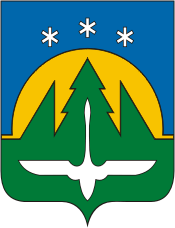 «Схемы водоотведения города Ханты-Мансийска на период с 2018 по 2027 год»АКТУАЛИЗАЦИЯг. Ханты-Мансийск2019г.АННОТАЦИЯАктуализация схемы водоотведения выполнена на основании Федерального закона от 07.12.2011 №416-ФЗ «О водоснабжении и водоотведении», Постановления Правительства Российской Федерации от 05.09.2013 №782 «О схемах водоснабжения и водоотведения».Цель актуализации схемы водоотведения: на основе анализа существующего состояния систем водоснабжения и водоотведения города Ханты-Мансийска и проблем при производстве, распределении и потреблении энергетического ресурса посредством систем водоснабжения и отвода ресурса посредством систем водоотведения, скоординировать возможные направления развития систем водоснабжения и водоотведения города, выбрать наиболее рациональные из них, определить эффективность принятых решений, обеспечивающих дальнейшее развитие города Ханты-Мансийска, оценить затраты на реализацию предлагаемых технических решений и экономическую эффективность по рекомендуемому варианту.ВведениеПрогноз спроса на услуги по водоотведению основан на прогнозировании развития города Ханты-Мансийска (далее - города), в первую очередь его градостроительной деятельности, определённой Генеральным планом города Ханты-Мансийска, утвержденным решением Думы города Ханты-Мансийска от 29.01.1998 №3. Основой для актуализации и реализации схемы водоотведения города Ханты–Мансийска на период с 2018 до 2027 года служат требования Федерального закона от 07.12.2011 №416-ФЗ «О водоснабжении и водоотведении», Постановления Правительства Российской Федерации от 05.09.2013 №782 «О схемах водоснабжения и водоотведения», положения СП 32.13330.2012 «Канализация. Наружные сети и сооружения. (актуализированная редакция СНиП 2.04.03-85)». Технической базой разработки являются: Генеральный план города Ханты-Мансийска;Проектная и исполнительная документация по сетям канализации, насосным станциям;Текущие и перспективные балансы объемов потребления услуги по территориальным зонам города.Паспорт схемыОбщие сведения и основные показателиГород Ханты-Мансийск - административный центр Ханты-Мансийского автономного округа - Югры, современный, динамично развивающий город. Расположен в Западно-Сибирской низменности у подножия правого берега реки Иртыш в 20 км от места слияния двух рек Иртыша и Оби. Окружающий город природный массив Ханты-Мансийского района относится к III зоне Севера и характеризуется преобладанием ландшафтных территорий, подверженных антропогенной деградации и большим сроком восстановления.Многолетняя среднегодовая температура воздуха равна -3,1 °С. Самым холодным месяцем в году является январь со средней температурой -22°С, теплым - июль (+16,9 °С). Зимой температура может понижаться до -55 °С, в самые жаркие летние периоды повышаться до +34 °С. Расчетная зимняя температура:наиболее холодных суток 				- 48ºСнаиболее холодной пятидневки 			- 41ºСсреднегодовая 					-3,1ºСсредняя температура отопительного периода	 -9,7ºСснеговой район 					- Vвес снегового покрова 				- 3,2кПаветровой район 					- IV скоростной напор ветра 				 - 0,48кПа. нормативная глубина промерзания грунта - 2,4м.Город Ханты-Мансийск состоит из следующих планировочных районов: Центральный, Нагорный, Самарово, СУ-967, ОМК и Учхоз, и микрорайоны перспективного строительства восточный, северо-западная промышленно и коммунально-складская зона, западный, Иртыш-2 (береговая зона)..Площадь территории в границах муниципального образования -городского округа города Ханты-Мансийска (по состоянию на 01.01.2018 г.) составляет 33776 Га, из них - в границах населенного пункта города Ханты-Мансийска (по данным Управления Федеральной службы государственной регистрации, кадастра и картографии по Ханты-Мансийскому автономному округу - Югре) - 25093 Га (74,3%).Генеральный план города не предполагает изменения площади территории городского округа, площадь территории в границах населенного пункта города Ханты-Мансийска увеличится на 4507 Га (в 1,2 раза) за счет включения территорий, не вовлеченных ранее в градостроительную деятельность и составит 29600 Га - 87,64% от территории городского округа. Полный баланс территории города представлен в таблицах 1 и 2.Прогнозируемый рост численности населения на расчетный период до 155 тыс. чел (1 очередь - 115,0 тыс. чел.), что потребует значительных объемов нового жилищного строительства.Планируемый объем нового жилищного строительства на расчетный период схем водоотведения (2027 г) составит порядка 2039,36 тыс.кв.м, на 1 очередь (2020 г) - 1734,96 тыс.кв.м. Планируемый объем выбытия ветхого и аварийного жилого фонда составит на расчетный срок 145,3 тыс. кв.м. общей площади, в том числе на 1 очередь 90,26 тыс.кв.м. Учитывая объемы сохраняемого жилищного фонда) 1700 тыс. кв.м - 1 очередь и 1660 тыс.кв.м. на расчетный срок) и объем нового жилищного строительства, общий объем жилого фонда на расчетный срок составит 3698,7 тыс.кв.м. общей площади, в том числе на 1 очередь 3450,0 тыс.кв.м общей площади, при средней жилищной обеспеченности 30 кв.м. на человека.Таблица 1. Данные о площади территории города.Таблица 2. Баланс территории населенного пункта.Глава 1. Схема водоотведенияОбщие положения.В рамках схемы водоотведения дается описание существующего положения в сфере водоотведения города, составляются существующие балансы водоотведения. На основании сведений Генерального плана города, дается прогноз перспективной потребности в водоотведении, и вносятся предложения по строительству, реконструкции и техническому перевооружению системы водоотведения для обеспечения перспективных нагрузок. Предложения по строительству, реконструкции и техническому перевооружению проходят оценку на предмет экологического влияния на окружающую среду и санитарно-эпидемиологические показатели системы водоотведения.Производится укрупненная оценка инвестиций в строительство, реконструкцию и техническое перевооружение системы водоотведения рассчитываются экономические последствия запланированных технических, технологических и организационных мероприятий.Реализация мероприятий, предлагаемых в настоящей работе, позволит в полном объёме обеспечить необходимый резерв мощностей инженерно-технического обеспечения для развития объектов капитального строительства, подключения новых абонентов на территориях перспективной застройки, повышения надёжности системы и её экологической безопасности.Технической базой для разработки схемы являются:Генеральный план города Ханты-Мансийска;Схема водоотведения города Ханты-Мансийска;Схема теплоснабжения города; проектная и исполнительная документация по канализационным очистным сооружениям, сетям водоотведения, канализационным насосным станциям;данные измерений (журналов наблюдений, электронных архивов) по приборам контроля режимов отвода стоков, электрической энергии;Официальный сайт муниципального водоканализационного предприятия муниципального образования города Ханты-Мансийска (далее МП «Водоканал»).Официальный информационный портал органов местного самоуправления города Ханты-Мансийска.1.2. Существующее положение в сфере водоотведения города Ханты-Мансийска.1.2.1 Описание системы, структуры сбора, очистки и отведения сточных вод на территории города и деление территории города на эксплуатационные зоныВ городе используется раздельная система водоотведения: для отведения бытовых (хозяйственно-бытовых) и промышленных стоков используется централизованная система водоотведения, входящая в зону ответственности МП «Водоканал», включающая в себя прием, транспортировку и очистку сточных вод, для отведения дождевых (атмосферных) стоков используется ливневая система водоотведения, входящая в зону ответственности муниципального дорожно-эксплуатационного предприятия муниципального образования город Ханты-Мансийск и включающая в себя прием и транспортировку ливневых стоков.Система водоотведения и очистки бытовых сточных вод города включает в себя: канализационные очистные сооружения (КОС) биологической очистки, канализационные насосные станции перекачки (КНС) и систему самотечных и напорных трубопроводов (технологическая схема системы бытового водоотведения города с установленными КНС на сетях бытового водоотведения представлена на рисунке 1). Основная часть объектов, включая КОС и КНС находится в ведении МП «Водоканал».Бытовые сточные воды от части жилой застройки, общественных зданий и прочих потребителей отводятся системой самотечных и напорных коллекторов на реконструируемые очистные сооружения, производительностью 18000м3/сут. (технологическая схема очистных сооружений представлена на рисунке), где проходят очистку. Процент охвата населения централизованной системой канализации по численности составляет 97%.Выпуск очищенных сточных вод после КОС осуществляется по сбросному коллектору диаметром 400 мм в протоку Ходовая.Стоки хозяйственно-бытовой канализации от АУ ХМАО-Югры «Югорского центра профессиональной патологии» направляются на КНС-13, оттуда по напорному коллектору на КНС Аэропорта, далее через ГКНС попадают на канализационные очистные сооружения МП «Водоканал».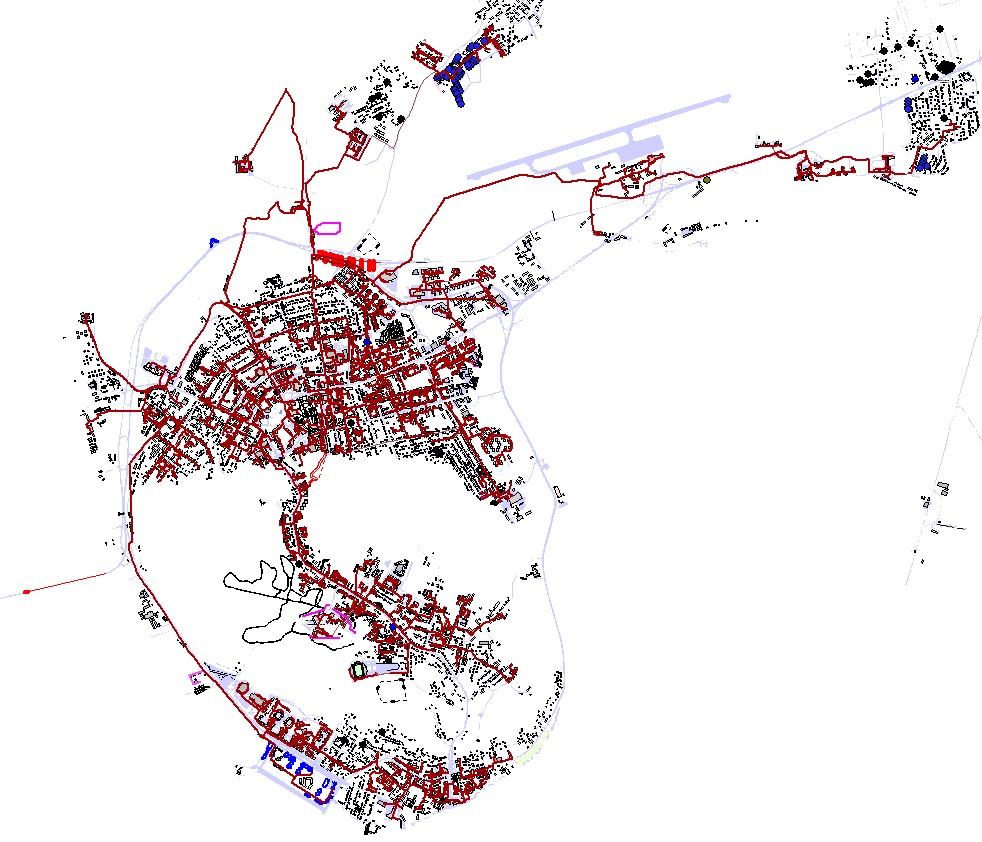 Рисунок 1. Технологическая схема системы бытового водоотведения города Ханты-Мансийска.1.2.2 Описание результатов технического обследования централизованной системы водоотведения, включая описание существующих канализационных очистных сооружений, в том числе оценка соответствия применяемой технологической схемы очистки сточных вод требованиям обеспечения нормативов качества очистки сточных вод, определение существующего дефицита (резерва) мощностей сооружений и описание локальных очистных сооружений, создаваемых абонентами.А. Описание существующих сооружений очистки бытовых сточных вод.КОС города были введены в эксплуатацию в декабре 1997 года, с установленной мощностью очистки стоков – 7,0 тыс. м3/сут. В 2005 году закончился первый этап реконструкции очистных сооружений, который позволил увеличить их производительность до 12,8 тыс. м3/сут, и значительно улучшить качество очистки сточных вод.В настоящее время завершены работы по реконструкции КОС с увеличением производительности до 18,0 тыс. м3/сут, за счет строительства четвертого резервуара биологической очистки (РБО) и доведения качества очищенных стоков до нормативных показателей.Принцип работы очистных сооружений города основан на многоступенчатой технологии, включающей несколько стадий очистки, с получением очищенной воды, соответствующей утвержденными НДС загрязняющих веществ. Технология очистки, применяемая на очистных сооружениях, предусматривает использование классических методов с интенсификацией отдельных стадий и всего процесса в целом, что обеспечивает очистку сточных вод не только от органических загрязняющих веществ, но и от биогенных элементов (азота и фосфора).Сооружения очистки сточных вод включают четыре линии биологической очистки, сооружения доочистки фильтров глубокой очистки, реагентное хозяйство, здание станции ультрафиолетового обеззараживания сточных вод, КНС собственных нужд КОС, цех механического обезвоживания осадка, объединенные галереей технологических коммуникаций, поля компостирования, песковые поля, технологические трубопроводы и коммуникации (технологическая схема очистных сооружений представлена на рисунке 2 настоящей схемы).Основной задачей очистных сооружений канализации является обеспечение проектных параметров очистки сточных вод и обработки осадков, с отведением очищенных сточных вод в поверхностные водные объекты, а обезвреженных осадков - в места складирования и утилизации, с соблюдением требований территориальных органов управления использования и охраны водного фонда, Министерства природных ресурсов и Роспотребнадзора.Условия отведения очищенных сточных вод в водоемы регламентированы Правилами охраны поверхностных водных объектов, утвержденных Постановлением Правительства Российской Федерации от 05.02.2016№79 (далее-Правила). Правилами установлены нормативы качества воды: для водоемов хозяйственно-питьевого, культурно-бытового водопользования; для водоемов, используемых в рыбохозяйственных целях.Приёмником сточных вод с КОС МП «Водоканал» является протока Ходовая, впадающая в реку Неулева. Протока Ходовая относится к водоемам рыбохозяйственного назначения.Нормативы, установленные для сброса сточных вод в водный объект, в соответствии с показателями массы химических веществ и микроорганизмов, допустимых для поступления в водный объект в установленном режиме с учетом технологических требований, при соблюдении которых, обеспечиваются нормативы качества водного объекта, называются нормативами допустимых сбросов веществ (НДС). Величины НДС определены исходя из нормативов качества воды водного объекта, либо исходя из условий соблюдения в контрольном створе сформировавшегося природного фонового качества. Нормативы качества разработаны для условий рыбохозяйственного назначения и включают:общие требования к составу и свойствам поверхностных вод;перечень предельно допустимых концентраций веществ в воде водных объектов рыбохозяйственного водопользования.Нормативы допустимых сбросов веществ и микроорганизмов, поступающих в протоку Ходовая со сточными водами МП «Водоканал» представлены в таблице 3 настоящей схемы.Таблица 3.Общие требования к составу и свойствам воды водоёмов в местах рыбохозяйственного водопользования представлены в таблице 4 настоящей схемы.Таблица 4.По своему составу стоки являются в основном хозяйственно-бытовыми.Особенностью в работе очистных сооружений является неравномерность в подаче сточной воды на очистку, как по расходу, так и по концентрации загрязняющих веществ.Содержание загрязняющих веществ в сточных водах города представлены в таблице 5 настоящей схемы.Таблица 5.Показатели очистки сточных вод на выпуске (за март 2017) в протоку Ходовая представлены в таблице 6 настоящей схемы.Таблица 6.Согласно допустимым показателям на сбросе (таблица 5 настоящей схемы) и существующими показателями на сбросе из очистных сооружений (таблица 6 настоящей схемы) видно, что качество очистки соответствует допустимым показателям.В соответствии со схемой водоотведения города, хозяйственно-бытовые стоки перекачиваются на КОС с двух головных станций ГКНС и КНС №1. Для стабилизации расхода стоков по сооружениям и не превышения расчетного часового расхода – 750 м3/ч, а также для усреднения колебаний концентраций загрязнений в течение суток, на площадке ГКНС установлен резервуар-усреднитель емкостью 2000 м3, на площадке КНС № 1 – 1000 м3.На ГКНС и КНС №1 сточная вода проходит начальную, механическую стадию очистки. Для этой цели установлены автоматизированные механические решетки, что исключает попадание крупных плавающих отбросов (тряпье, бумага, пластик, остатки пищи, полиэтилен, перо, резина и т.д.) в сооружения биологической очистки, предотвращает засорение трубопроводов, эрлифтов. Задержанные отбросы загружаются в специальные мешки и вывозятся на полигон твердых коммунальных отходов. Для обеспечения очистки приемного резервуара на станции ГКНС смонтирована система взмучивания. С насосных станций сточные воды поступают в четыре резервуара биологической очистки (РБО). Каждый резервуар оборудован тангенциальной песколовкой, аэротенком нитрификатором-денитрификатором, вторичным отстойником.На механической стадии очистки, в песколовках, из сточных вод удаляются тяжелые примеси минерального происхождения, частицы гравия, песка, угля, шлака, бетона и пр.После удаления песка и крупных отбросов сточная вода проходит стадию биологической очистки в аэротенках нитрификаторах-денитрификаторах.В аэротенках происходит процесс биологической очистки загрязняющих веществ, при непосредственном контакте сточных вод с оптимальным количеством микроорганизмов активного ила, в присутствии соответствующего количества растворенного кислорода. Биологическая очистка основана на способности микроорганизмов, использовать для питания вещества, находящиеся в сточных водах (в т.ч. загрязняющие), являющиеся для них источником энергии. Комбинированная, циклическая схема биологической очистки нитри-денитрификации обеспечивает параллельное удаление органических загрязнений и соединений азота.Отделение активного ила от биологически очищенной сточной воды происходит во вторичных отстойниках. На КОС предусмотрены горизонтальные вторичные отстойники с удалением осажденного ила при помощи эрлифтов. Активный ил осаждается и уплотняется в бункерах вторичного отстойника. Основная часть ила из вторичного отстойника возвращается обратно в аэротенк (возвратный ил). Избыточное количество ила (избыточный ил) направляется в цех механического обезвоживания и далее на поля компостирования для дальнейшего обезвоживания, с последующим компостированием.После вторичных отстойников, биологически очищенная сточная вода, поступает на сооружения глубокой очистки, где предусмотрена одноступенчатая фильтрация на 6 (4 рабочих, 2 резервных) безнапорных фильтрах, через слой дробленого керамзита различной фракции. При фильтрации, за счет осаждения частиц активного ила и накопления их в фильтрующей загрузке, снижается содержание взвешенных веществ и БПКполн.На сооружениях глубокой очистки достижение требуемого качества сточной воды по фосфатам, осуществляется реагентным методом. При высоких концентрациях фосфора в поступающих на очистку сточных водах, в поток воды, направляемый на сооружения глубокой очистки, вводится коагулянт. В процессе коагуляции, соединения фосфора, находящиеся в растворенном состоянии, образуют слаборастворимые соли и выпадают в осадок, который осаждается на сооружениях глубокой очистки.Очищенные сточные воды обеззараживаются методом ультрафиолетового облучения (УФО) и сбрасываются в протоку Ходовая и далее в реку Иртыш.Состав канализационных очистных сооружений города:1. Резервуар биологической очистки (4 шт.);2. Сооружения глубокой очистки (6 фильтров);3. Реагентное хозяйство (2 установки);4. Станция Уф-обеззараживания (2 установки);5. Песковые площадки (2 шт.);6. Цех механического обезвоживания осадка (2 установки);7. Поля компостирования (4 шт.);8. Воздуходувная станция (3 установки);9. Канализационная насосная станция собственных нужд (2 насоса).Рисунок 2. Технологическая схема очистных сооружений бытового стока города Ханты-Мансийска, производительностью 18 000 м3/сут.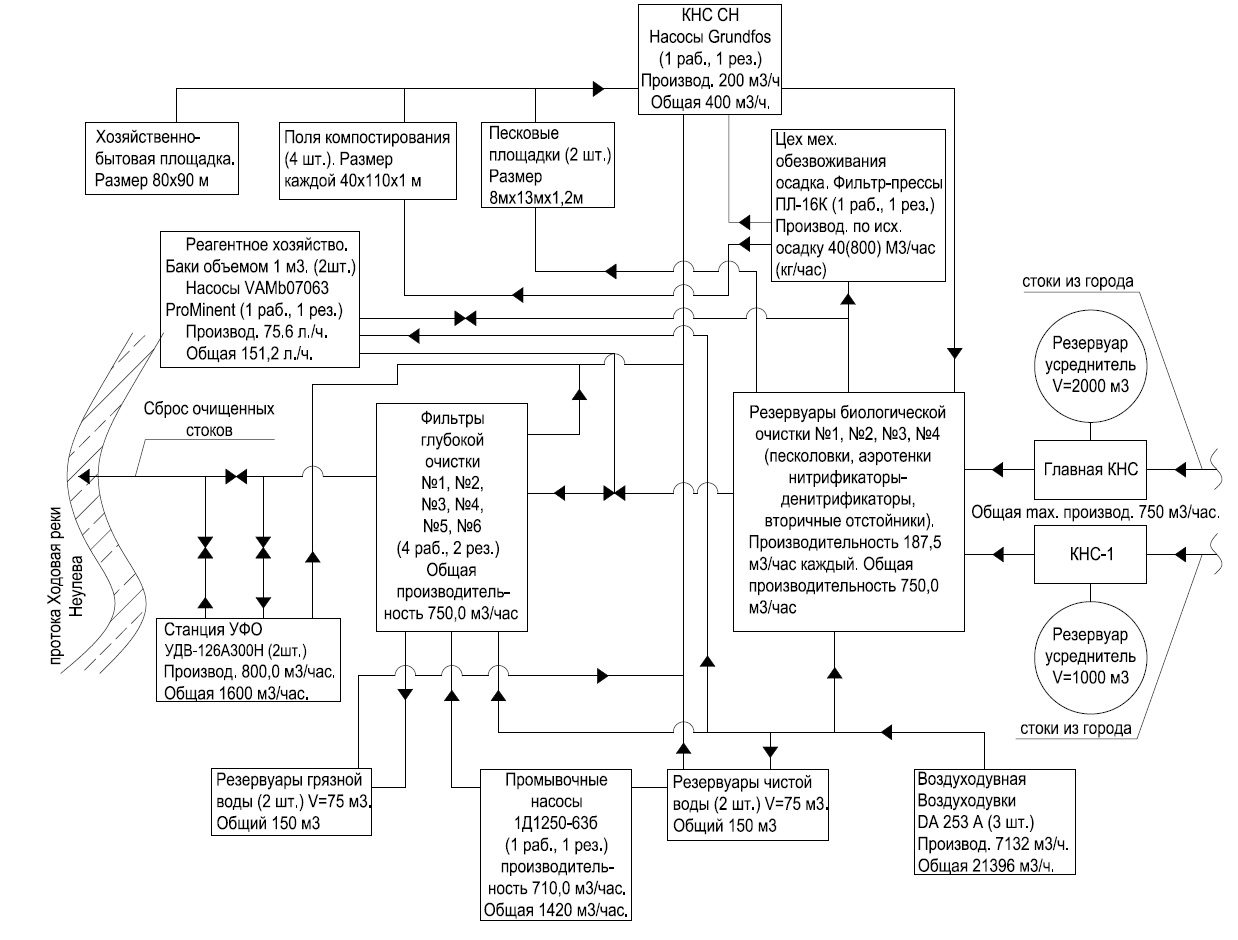 Песколовки.Стоки, прошедшие предварительную механическую очистку на решетках ГКНС и КНС №1, по напорному трубопроводу направляются в резервуары биологической очистки на тангенциальные песколовки.Песколовки предназначены для удаления частиц песка, гравия, угля, шлака, бетона, и т.п. Удовлетворительно работающие песколовки защищают оборудование, насосы, механизмы от абразивного воздействия песка. Плохо удаленный песок оседает в аэротенках, увеличивает зольность активного ила, изменяет седиментационные и флокулообразующие свойства, приводит к засорению аэрационных элементов, снижению объемов аэротенков, затрудняет выгрузку осадка.Задача песколовок состоит в удалении песка и минеральных примесей, без органики. При низком скоростном режиме работы песколовки, возможно осаждение органических веществ, которые накапливаются на песке, и приводят к антисанитарному состоянию песковых площадок, затрудняют утилизацию песка.Принцип действия песколовок гравитационный, т.е. минеральные частицы, удельная масса которых больше удельной массы воды, выпадают на дно. Скорость ввода жидкости, обеспечивающая задержание 80-90% песка, составляет 0,15-0,2 м/с. Сточная вода подается в приемную камеру песколовки, оттуда по направляющей трубе, которая прикреплена к песколовке тангенциально, направляется в рабочую часть песколовки по касательной, в результате чего возникает вращательное движение очищаемой воды. Песок, содержащийся в сточной воде, прижимается к стенкам сооружения за счет центробежной силы и, отделяясь от воды в результате образующегося нисходящего течения, смывается в песковой приямок (конусная часть песколовки). Осевший песок с помощью эрлифта подается на песковые площадки для обезвоживания и сушки, а очищаемая вода по отводящему лотку поступает на дальнейшую очистку.Песковые площадки представляют собой сооружения на железобетонном основании, окруженные железобетонной стенкой высотой 1,2м, с поверхностным отводом воды через дренажные колодцы, со стенкой из двойной арматурной сетки с гравийной загрузкой крупностью 15-20 мм. На песковых площадках осадок обезвоживается в процессе уплотнения и последующего отвода иловой воды, а также сушки.Технологические и расчетные параметры работы песколовки представлены в таблице 7 настоящей схемы.Таблица 7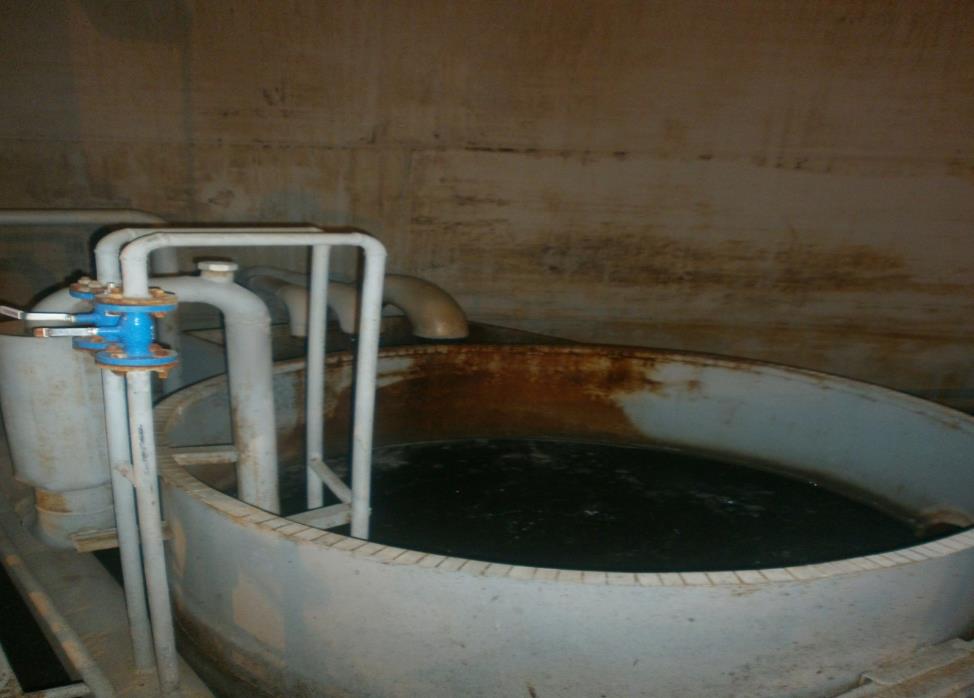 Рисунок 3. Песколовки на КОС 18 000 м3/сут.Аэротенк нитри – денитрификатор.Биологические процессы осуществляются в сооружениях очистки – аэротенках, предназначенных для удаления растворенных, коллоидных и взвешенных веществ органических загрязнений сточных вод. Аэротенки обеспечивают контакт загрязнений с оптимальным количеством микроорганизмов активного ила, в присутствии соответствующего количества растворенного кислорода, в течение необходимого периода времени. Процесс окисления и минерализации загрязняющих веществ в аэротенках осуществляется в течение нескольких часов.Активный ил – искусственно выращенный биоценоз при аэрации сточных вод, населенный гелеобразующими бактериями, простейшими и многоклеточными животными, которые трансформируют загрязняющие вещества в результате биосорбции, биохимического окисления. Культивирование активного ила в аэротенках в условиях изобилия кислорода и довольно высоких нагрузок по органическим веществам, а также значительного количества промышленных загрязняющих веществ, в том числе и токсикантов, приводит к формированию своеобразной биосистемы, значительно отличающейся от природных экосистем. В активном иле строго разграничены функции, входящих в него отдельных популяций. Высоки адаптационные свойства организмов, получивших преимущества в результате селекции и отбора. Видовой состав активного ила отражает изменения в составе сточных вод и является не постоянным. В активном иле присутствуют все основные физиологические группы микроорганизмов, обеспечивающие разложение соединений углерода, азота, фосфора, серы и других элементов. Решающую роль в обеспечении качества биологической очистки играет способность активного ила к хлопьеобразованию, осаждению и последующему уплотнению. Клетки бактерий активного ила при контакте с загрязняющими веществами сточных вод выделяют слой слизисто-тягучего биополимерного геля (вязкого коллоидного раствора). Объем выделяемого геля распределяется вокруг клеток и хлопьев активного ила, защищая их от неблагоприятного воздействия сточных вод. При помощи биополимерного геля бактерии и хлопья активного ила флоккулируют (слипаются) между собой, а также адсорбируют (накапливают) на своей поверхности загрязняющие вещества и транспортируют их внутрь клетки для дальнейшего расщепления.Аэротенки являются одним из наиболее совершенных сооружений для биохимической очистки, так как большая насыщенность сточных вод активным илом и непрерывное поступление кислорода, обеспечивает интенсивное биохимическое окисление органических веществ.Наиболее важными факторами, влияющими на развитие, жизнеспособность активного ила и качество биологической очистки, являются температура, наличие питательных веществ, содержание растворенного кислорода в иловой смеси, рН, присутствие токсикантов.Технологические и расчетные параметры работы аэротенков представлены в таблице 8 настоящей схемы.Таблица 8.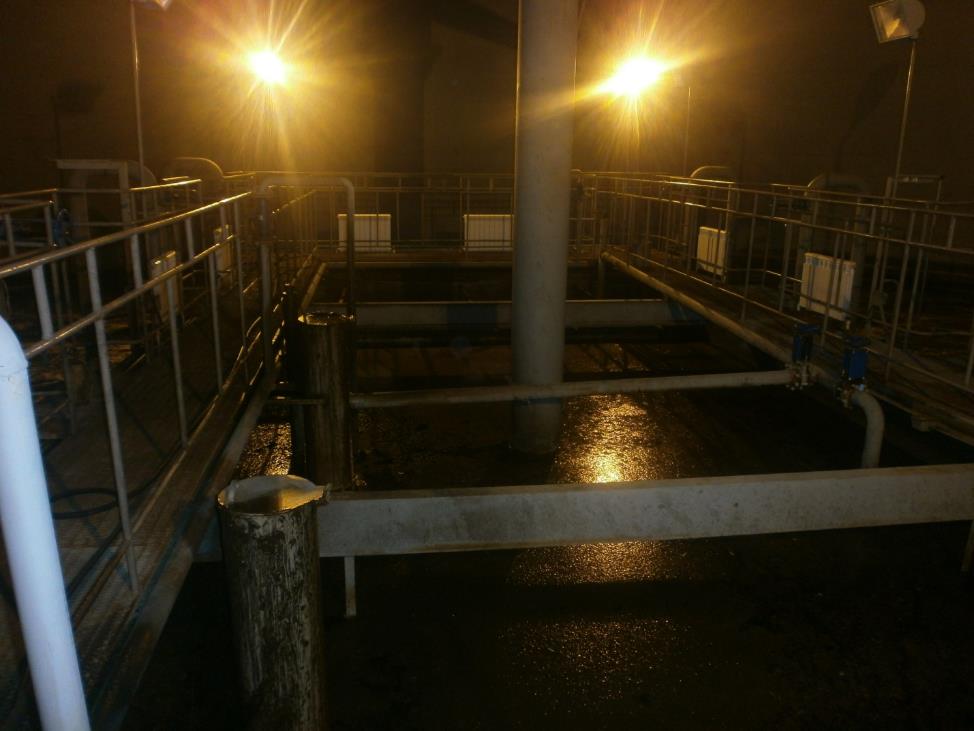 Рисунок 4. Аэротенк на КОС 18 000 м3/сут.Вторичный отстойник.Вторичные отстойники являются составной частью сооружений биологической очистки, расположенные в технологической схеме непосредственно после аэротенков и служат для отделения активного ила от биологически очищенной сточной воды.Вторичные отстойники встроены в резервуары биологической очистки и расположены в центре аэротенка. В технологической схеме применены прямоугольные, горизонтальные вторичные отстойники, с трехбункерной пирамидальной частью. Размер в плане 6м х 15м. Каждый бункер оборудован эрлифтами возвратного ила. Иловая смесь поступает в отстойник через специальные щели, расположенные вверху торцевой стены, проточной части отстойника. На расстоянии 2,5 метров от торцевой стены расположена полупогружная перегородка, создающая нисходяще-восходящий поток. Далее, в двух метрах от первой полупогружной перегородки, установлена вторая полупогружная перегородка, для задержания плавающего мусора, не удаленного в начальной стадии механической очистки. Очищенная вода, прошедшая вторичный отстойник, собирается водосборным лотком, оборудованным зубчатым водосливом и отводится по трубопроводу на фильтры доочистки. Активный ил, осевший в пирамидальных бункерах, собирается эрлифтами и через трубопровод возвратного ила направляется в зону денитрификации аэротенков. Эрлифт первого бункера соединен с илопроводом избыточного ила, для транспортировки его в цех мехобезвоживания. Зоны первого и третьего бункеров отстойников, оборудованы эрлифтами для сбора плавающих веществ и всплывшего ила. Расход возвратного ила составляет от 30% до 70% общего расхода сточных вод, подаваемых на аэротенк. Рециркуляция осуществляется откачкой возвратного ила из вторичного отстойника в денитрификатор эрлифтами, установленными в каждом бункере отстойника.Технологические и расчетные параметры работы вторичных отстойников представлены в таблице 9 настоящей схемы.Таблица 9.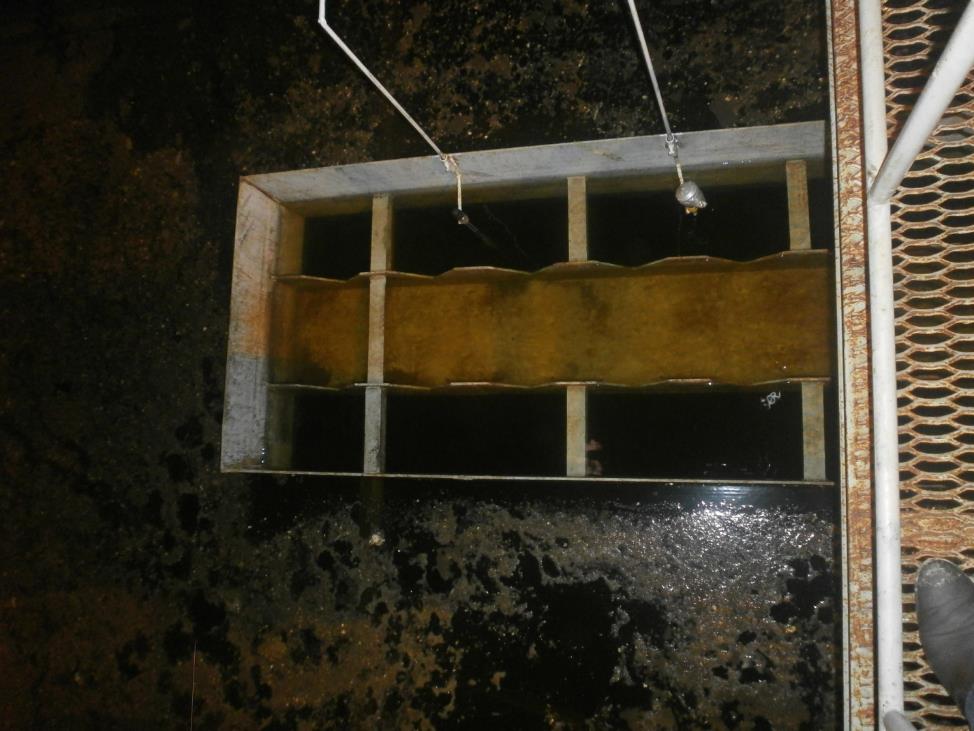 Рисунок 5. Вторичные отстойники на КОС 18 000 м3/сут.Сооружения глубокой очистки.Сооружения предназначены для обеспечения глубокой очистки хозяйственно-бытовых и близких к ним по составу сточных вод, прошедших биологическую очистку, от взвешенных веществ и органических загрязнений перед сбросом в водоем.Глубокая очистка биологически очищенной сточной воды происходит при фильтрации, за счет снижения содержания БПКполн, взвешенных веществ, путем осаждения частиц активного ила и накопления их в фильтрующей загрузке.Фильтры доочистки.На станции глубокой очистки предусмотрена одноступенчатая фильтрация на 6 (4 рабочих, 2 резервных) безнапорных фильтрах, через слой дробленого керамзита.Фильтр безнапорный представляет собой металлическую емкость, длиной 4000 мм, шириной 2800 мм, высотой 4000 мм, оборудованную дренажно-распределительной системой, а также трубопроводом подачи воздуха. Для опорожнения фильтра предусмотрена задвижка опорожнения диаметром 100 мм. В нижней части фильтра имеются поддерживающие слои щебня крупностью (высота слоя – крупность): 0,2 м -20-40 мм; 0,15 м – 10-20 мм; 0,15 м – 5-10 мм; 0,15 м -3-5 мм, основной фильтрующий слой состоит из дроблёного керамзита высотой – 1,5 м крупностью 3-5 мм.Биологически очищенная сточная вода поступает в фильтр по лотку, проходит через слой загрузки, в результате чего происходит механическое задержание взвешенных веществ, далее фильтрованная вода собирается при помощи дренажной системы, представляющей собой перфорированные трубы, и отводится на обеззараживание по трубопроводу очищенной сточной воды. Фильтрация воды происходит сверху вниз. По мере накопления загрязнений в фильтре, увеличивается сопротивление загрузки фильтра, снижается скорость фильтрации. Периодически, по мере загрязнения фильтрующего слоя, необходимо выводить фильтр из работы и выполнять его промывку. 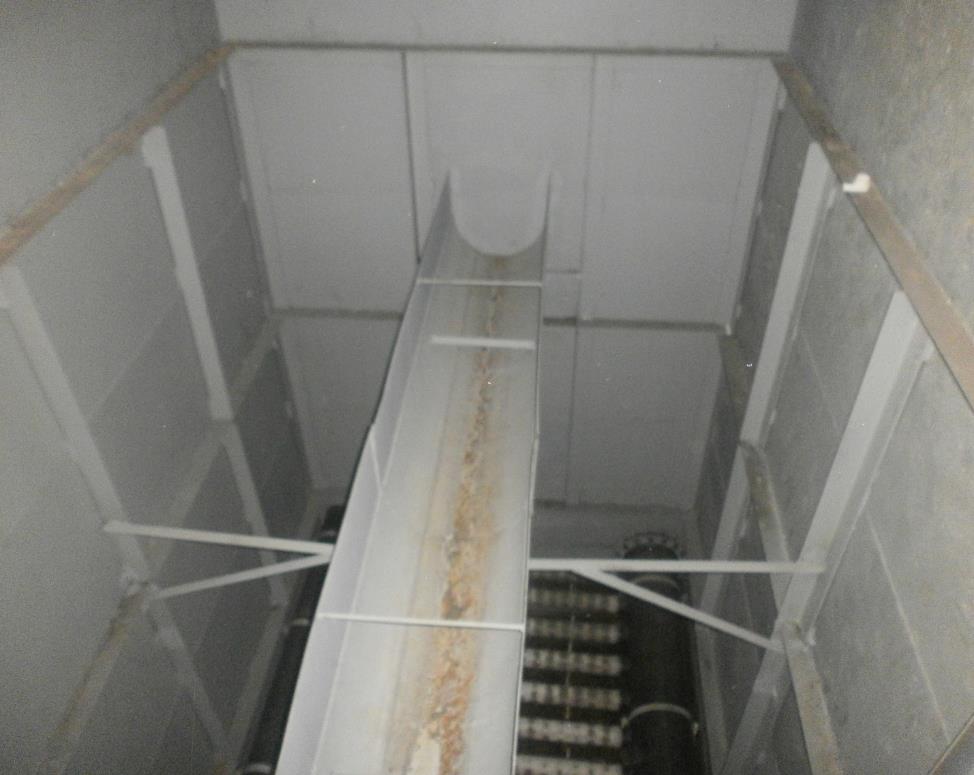 Рисунок 6. Фильтры доочистки на КОС 18 000 м3/сут.Блок промывки фильтров.Блок промывки фильтров предназначен для удаления загрязнений, накопившихся, на поверхности и внутри, фильтрующего слоя. Блок промывки состоит из двух центробежных насосов типа Д1 (один рабочий, один резервный), двух резервуаров чистой промывной воды, двух резервуаров грязной промывной воды. Блок промывки соединяется с фильтрами трубопроводами чистой и грязной промывной воды.Резервуары чистой промывной воды (РЧПВ), состоят из двух ёмкостей общим объёмом 150 м3, оборудованы трубопроводом подачи биологически очищенной сточной воды, диаметром 400 мм и трубопроводом подачи промывной воды к насосам, диаметром 400 мм, на котором установлена задвижка опорожнения РЧПВ, диаметром 100 мм.На напорном трубопроводе промывных насосов установлены сетчатые фильтры, с размером ячеек фильтрующей корзины 8 х 8мм.К блоку промывки фильтров относятся резервуары грязной промывной воды (РГПВ), общей емкостью 120 м3, оборудованные трубопроводом отвода грязной промывной воды с фильтров, диаметром 400 мм, и задвижками опорожнения РГПВ диаметром 150 мм.Вода, прошедшая биологическую очистку, подается в РЧПВ. Затем промывным насосом по трубопроводу чистой промывной воды подается на фильтры. Промывная вода, через дренажную систему (для отвода фильтрованной воды из фильтра) подается снизу-вверх и отводится по лотку (подачи воды на фильтрацию) в трубопровод грязной промывной воды, затем в РГПВ. Из РГПВ вода самотеком поступает в трубопровод технологической канализации и подается в голову очистных сооружений через КНС собственных нужд.Технологические и расчетные параметры работы сооружений глубокой очистки представлены в таблице 10 настоящей схемы.Таблица 10.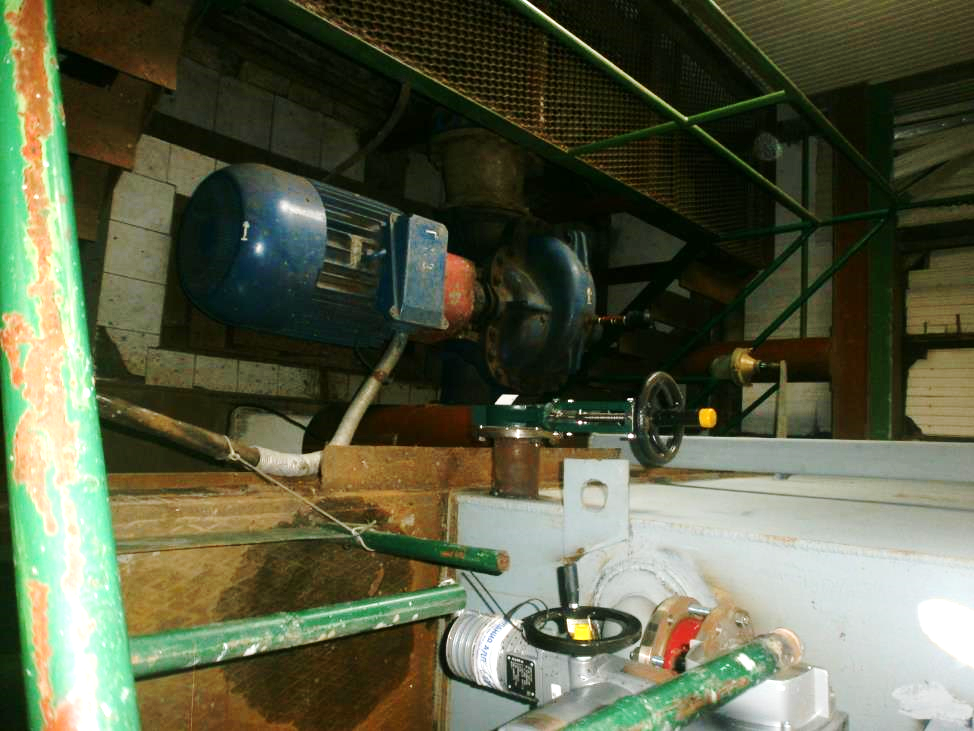 Рисунок 7. Насосы промывки фильтров на КОС 18 000 м3/сут.Реагентное удаление фосфора.Для удаления фосфора из сточной воды применяется реагентная обработка. Ионы реагента взаимодействуют с растворимыми солями ортофосфорной кислоты, вследствие чего происходит образование нерастворимых соединений, выпадающих в осадок. В качестве реагента применяется коагулянт Аква-Аурат –30 (полиоксихлорид алюминия).Раствор коагулянта вводится в трубопровод подачи биологически очищенной сточной воды на фильтры доочистки, в месте наилучшего смешения раствора коагулянта с водой. Реагент взаимодействует с растворимыми солями ортофосфорной кислоты, вследствие чего происходит образование осадка из крупных хлопьев. Вода, проходя через сооружения доочистки, освобождается от вновь образованного осадка.Реагентное хозяйство состоит:Растворно-расходные баки, объемом 1 м3, оборудованные трубопроводом подачи чистой водопроводной воды, трубопроводом подачи воздуха для перемешивания раствора.Насос-дозатор VAMb07063 ProMinent. (1рабочий/1резервный).Трубопровод подачи реагента.Технологические и расчетные параметры работы реагентной установки представлены в таблице 11 настоящей схемы.Таблица 11.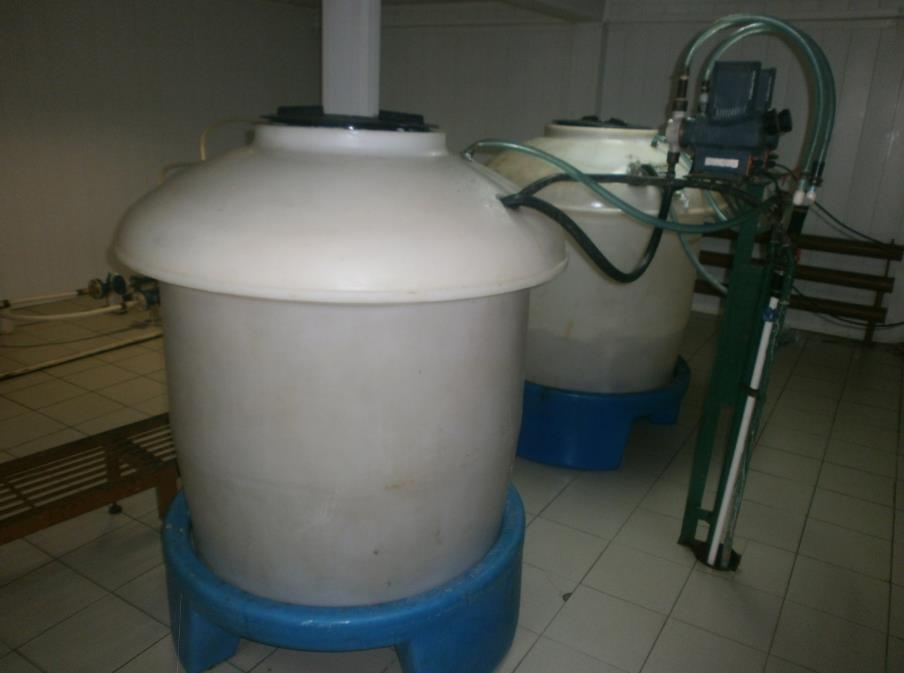 Рисунок 8-1. Реагентное хозяйство на КОС 18 000 м3/сут.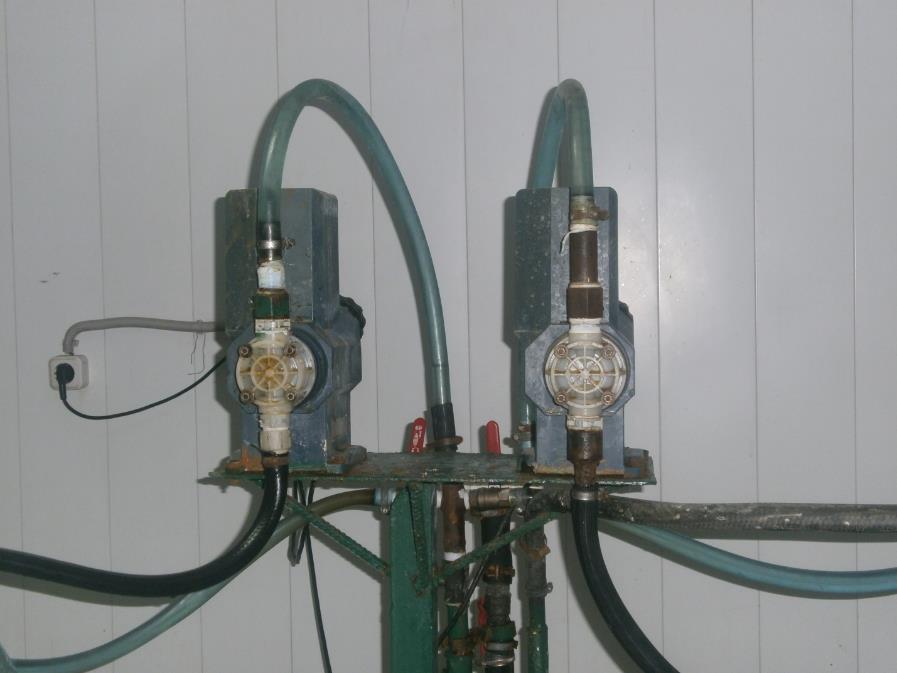 Рисунок 8-2. Реагентное хозяйство на КОС 18 000 м3/сут.Обеззараживание очищенных сточных вод.Сточная вода, прошедшая биологическую очистку и доочистку на фильтрах, подвергается ультрафиолетовому обеззараживанию. Обеззараживание воды происходит в УФ-установке, за счет воздействия на микроорганизмы бактерицидного Ультрафиолетового излучения, с длиной волны 254 нм. Инактивация микроорганизмов происходит за счет определённой дозы УФ облучения.Доза облучения выбирается следующим образом:В соответствии с действующими санитарными и строительными нормами;По результатам технологических испытаний;Согласно рекомендациям завода изготовителя.Доза облучения в установке обеспечивается за счет выбора производительности установки (расход воды через установку) в соответствии с ее техническими характеристиками.Физико-химические и микробиологические показатели качества воды, поступающей на обеззараживание, не должны превышать значений, для которых была определена доза облучения. Температура воды должна составлять 0-25 0 С.УФ установка состоит из следующих основных частей. Камера обеззараживания – предназначена для обеззараживания воды УФ излучением. В корпусе камеры установлены защитные кварцевые чехлы с бактерицидной УФ лампой внутри. Блок (Шкаф) ЭПРА предназначен для расположения электронных пускорегулирующих аппаратов, регулирующих работу УФ ламп. Шкаф управления - предназначен для подвода электропитания, оперативного управления и контроля работы установки. Блок промывки – предназначен для химической промывки защитных чехлов, в которых располагаются уф лампы.Технические характеристики УФ-установки УДВ-126А300Н представлены в таблице 12 настоящей схемы.Таблица 12.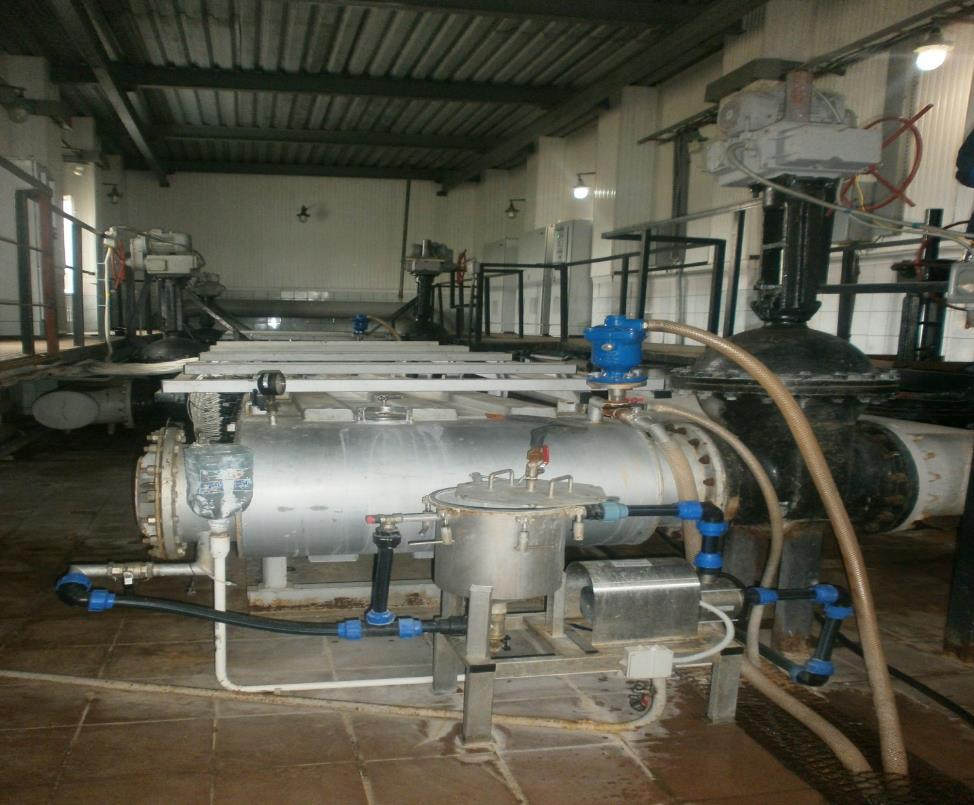 Рисунок 9. УФ-установка на КОС 18 000 м3/сут.Цех механического обезвоживания осадков.Цех механического обезвоживания осадка (см. рисунок 10) предназначен для обезвоживания и обеззараживания осадка, образующегося в результате биологической очистки сточных вод (избыточного активного ила).В ЦМО предусмотрено оборудование на основе ленточных фильтр-прессов ПЛ-16К конструкции ЗАО НПФ «Экотон» в количестве 2х установок: 1 рабочая, одна резервная. Обезвоживание происходит в три этапа, первый и второй этапы основаны на гравитационном фильтровании обработанного флокулянтом осадка через фильтровальную сетку на сгустителе и фильтр-прессе, третий этап - удаление влаги из осадка при помощи давления между лентами, проходящей по валам фильтр-пресса.В цехе механического обезвоживания осадка предусмотрено две линии обработки, в том числе одна резервная. В составе каждой линии: фильтр- пресс ПЛ-16К, компрессор, блок подачи осадка, насос промывной воды, насос подачи раствора флокулянта, шкафы управления работы оборудования. А также станция приготовления раствора флокулянта, конвейеры (длиной 2,6 м и 8 м) и установка для дегильминтизации осадка на обе линии.Применение ленточных фильтр-прессов позволяет уменьшить влажность исходного осадка с 99% до 78-82%, в результате значительно сократить его объём.Избыточный ил по илопроводу поступает в сборники. Из сборников подается во всасывающую линию шнекового насоса. Так же во всасывающую линию подается раствор флокулянта, для улучшения влагоотдающих свойств осадка. Готовится раствор на установке смешения порошка флокулянта с хоз-питьевой водой. Подача порошка в загрузочную воронку осуществляется вручную. Установка приготовления раствора флокулянта работает в автоматическом режиме с фильтр - прессом.Шнековым насосом смесь осадка с раствором флоккулянта подается на ленточный ситовой фильтр-пресс ПЛ-16К. В трубопроводе происходит смешение флокулянта с осадком. Образующиеся флоккулы стабилизируются и достигают оптимального состояния для обезвоживания на входе в сгустители фильтр-прессов. На первом этапе обезвоживания осадок подвергается сгущению на ленточном сгустителе за счет гравитационного фильтрования осадка через фильтровальную сетку. Затем сгущенный осадок равномерным слоем подается на верхнюю ситовую ленту фильтр-пресса, в зону гравитации, где происходит процеживание, содержащейся в нем, воды за счет сил гравитации, этому способствует перемешивание осадка с помощью специальных приспособлений – ворошителей.Далее осадок поступает в зону отжима между верхней и нижней ситовыми лентами, в которых происходит дальнейшее обезвоживание за счет увеличивающегося давления. Ситовые ленты с осадком проходят через 8 валов, диаметры которых по ходу движения уменьшаются. В пределах валов, наряду с отжимом, за счет сжатия, накладывается усилие сдвига, вызванное разными линейными скоростями лент. Натяжение и параллельность лент отслеживается и осуществляется автоматически пневмоцилиндрами, работающие от компрессора через ресивер. После прохождения зоны прессования ленты расходятся и спрессованный, обезвоженный осадок (кек) срезается ножами из полимерного материала. Осадок, влажностью 78-82% выгружается в винтовой конвейер длиной 2,6м, затем поступает в винтовой конвейер длиной 8 метров, и далее сбрасывается в грузовой автомобиль. По мере накопления обезвоженного осадка, вывозится на поля компостирования, для дальнейшего обеззараживания и высыхания.В ходе работы ленточного фильтр-пресса, каждая лента подвергается постоянной промывке (регенерации). Для обеспечения требуемой величины напора в трубопроводе промывной воды (0,6 МПа) установлены повысительные насосы. Конструкция узла промывки фильтр-пресса позволяет осуществлять механическую очистку форсунок, через которые на ленту поступает промывная вода (из РЧПВ после биологической очистки).Фильтрат и вода от промывки фильтр-пресса поступают в поддон фильтр-пресса и далее по трубопроводу диаметром 150мм самотеком поступают в существующий трубопровод технологической канализации диаметром 200 мм на КНС С.Н.Для обеспечения требуемой величины натяжения фильтровальных лент фильтр-прессов, а также для предотвращения их схода, установлены компрессоры подачи сжатого воздуха в пневмоцилиндры узлов регулировки лент.Обеззараживающий реагент подается в существующий шнековый механизм, после обезвоживания и далее на выгрузку в накопительный бункер. 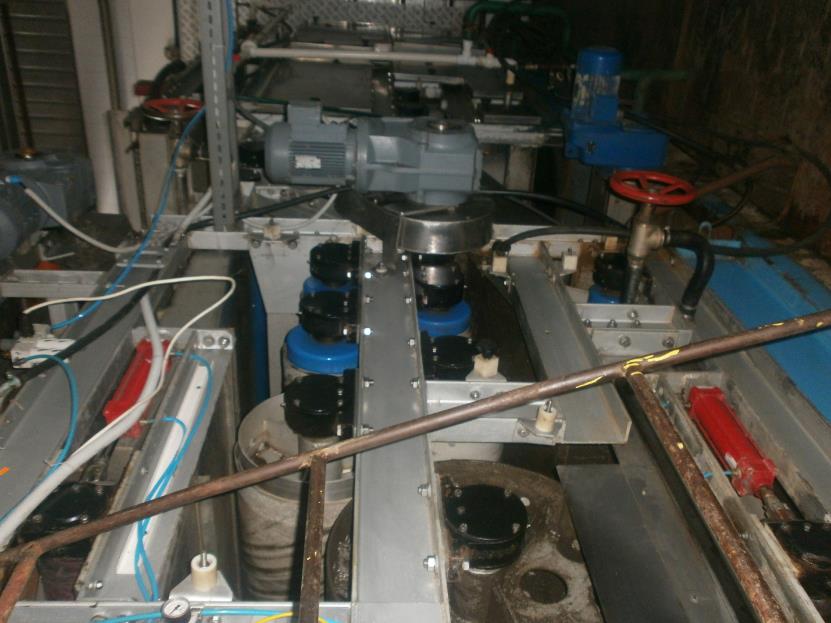 Рисунок 10. Цех механического обезвоживания осадков на КОС 18 000 м3/сут.Блок подачи осадка.Блок подачи осадка состоит из трубопроводов, сборников, насосов, подающих избыточный ил на мехобезвоживание.В подвале производственного здания смонтированы трубопроводы диаметром 100 мм, подающие избыточный ил в сборники осадка. Каждый трубопровод оборудован переключающей задвижкой диаметром 100 мм. Избыточный ил по илопроводу подается эрлифтами в сборники осадка, представляющие собой металлическую емкость прямоугольную в плане размером 3м х 2,5м, объемом 8,1м3 каждая. В сборниках осадка установлена сигнализация нижнего уровня (выключение насосов), среднего уровня (работа ФП), верхнего (аварийного) уровня. Сигнализация выведена на щит управления оборудованием ПЛ16. Сборник осадка оборудован так же переливным трубопроводом и трубопроводом опорожнения, подключенным к технологической канализации.Осадок из сборников подается во всасывающую линию шнекового насоса. Сюда же подается раствор флокулянта насосом дозатором. Насос подачи осадка на мехобезвоживание, конструктивно является шнековым эксцентриковым насосом и имеет плавно регулируемую производительность в диапазоне от 7 до 35 м3/час. Осадок, обработанный флокулянтом, насосом подаётся на фильтр-пресс.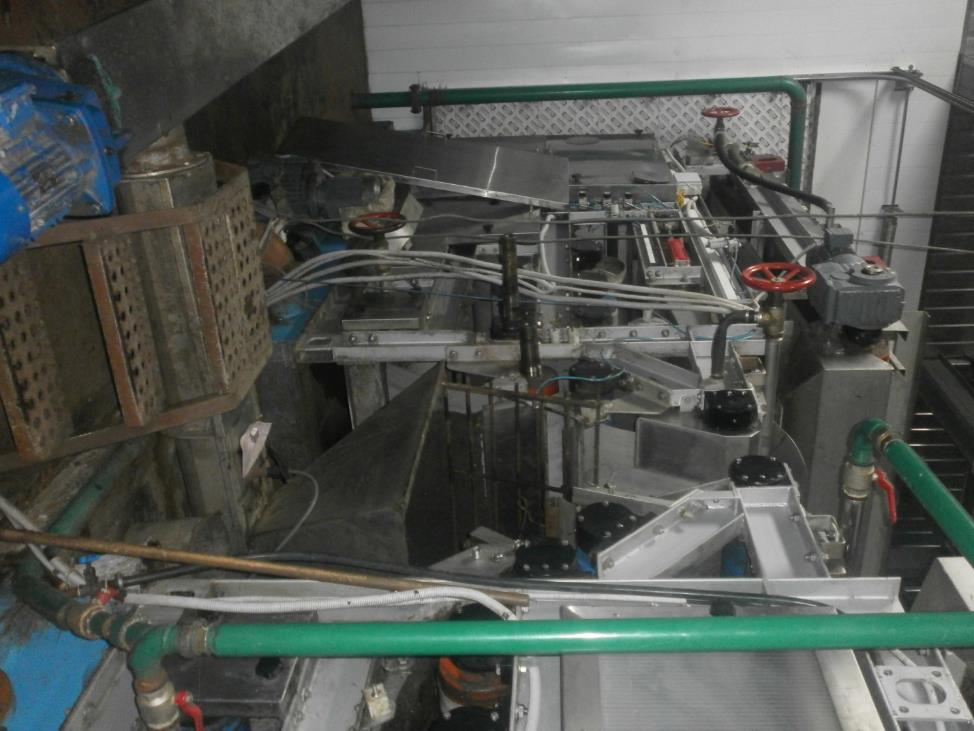 Рисунок 11. Блок подачи осадка на КОС 18 000 м3/сут.Ленточный фильтр-пресс (ЛФП).ЛФП представляет собой устройство, конструктивно состоящее из двух агрегатов: сгустителя и фильтр-пресса.Сгуститель расположен над фильтр-прессом и выполняет роль дополнительной зоны гравитационного обезвоживания. Станция приготовления раствора флокулянта.Для интенсификации процесса механического обезвоживания осадка сточных вод применяется флокулянт. Для приготовления раствора флокулянта предусмотрена компактная установка емкостью 1 м3, производительностью 1,0 м3/час, с двумя насосами подачи рабочего раствора (1 рабочий/ 1 резервный).Рабочий раствор флокулянта концентрацией 0,01-0,5% от установки поступает во всасывающую линию шнекового насоса. Далее от насоса по трубопроводу подается во всасывающую линию шнекового насоса подачи осадка на мехобезвоживание. Для приготовления раствора флокулянта используется водопроводная вода.Компактная установка приготовления раствора из сухих продуктов состоит: 3-х камерной емкости для растворения, созревания и отбора флокулянта;трубопровода с запорным вентилем, редукционным клапаном, магнитным вентилем и контактным расходомером;мешалок;дозатора сухого продукта;ультразвукового уровнемера;шкафа управления.3-х камерная установка приготовления раствора флокулянта работает в полном автоматическом режиме, с постоянной или цикличной подготовкой раствора по проточному принципу.При использовании этого принципа раствор готовится в емкости, разделенной на три секции (камеры). Смачивание, растворение, созревание и дозирование происходит одним непрерывным процессом.Вода через расходомер подается в первую камеру. При достижении необходимого уровня воды в первой камере, в работу включается дозатор сухого реагента. Дозатор сухого реагента работает в зависимости от необходимой концентрации раствора реагента (задано в шкафу управления установкой). В первой камере происходит интенсивное смешивание реагента с водой при помощи мешалки.Далее смешанный раствор выталкивается через разделительную перегородку из первой камеры во вторую, в которой происходит созревание, а затем созревший раствор в камеру дозирования. Смешение нового раствора и созревшего, благодаря конструкции ёмкости, не происходит. С момента приготовления раствора до поступления в камеру дозирования, проходит 60 минут, что обеспечивает полное растворение и созревание флокулянта.При достижении минимального уровня в камере дозирования флокулянта, начинается процесс приготовления нового раствора.Технические характеристики ленточного фильтр-пресса ПЛ-16 представлены в таблице 13 настоящей схемы.Таблица 13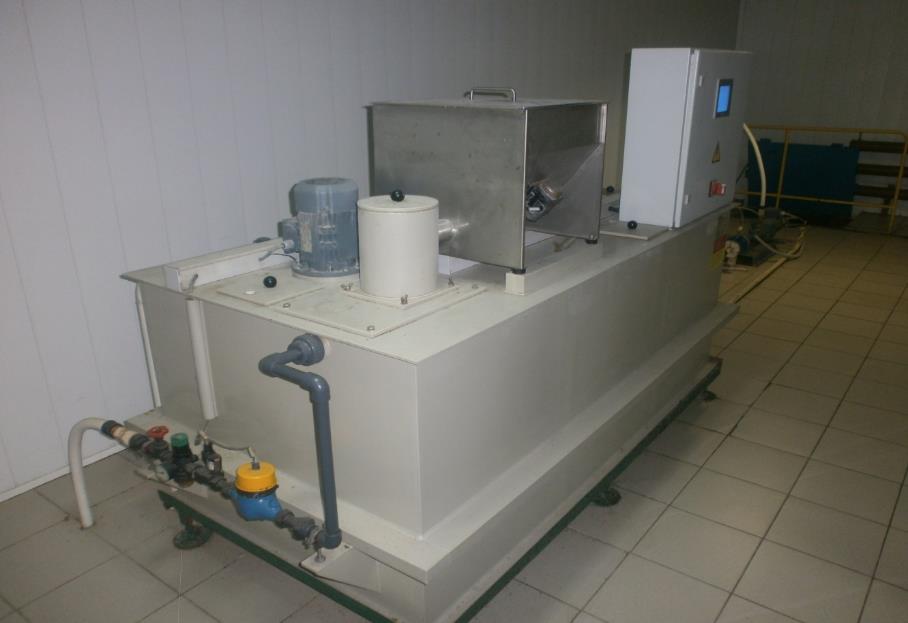 Рисунок 12-1. Станция приготовления раствора флокулянта на КОС 18 000 м3/сут.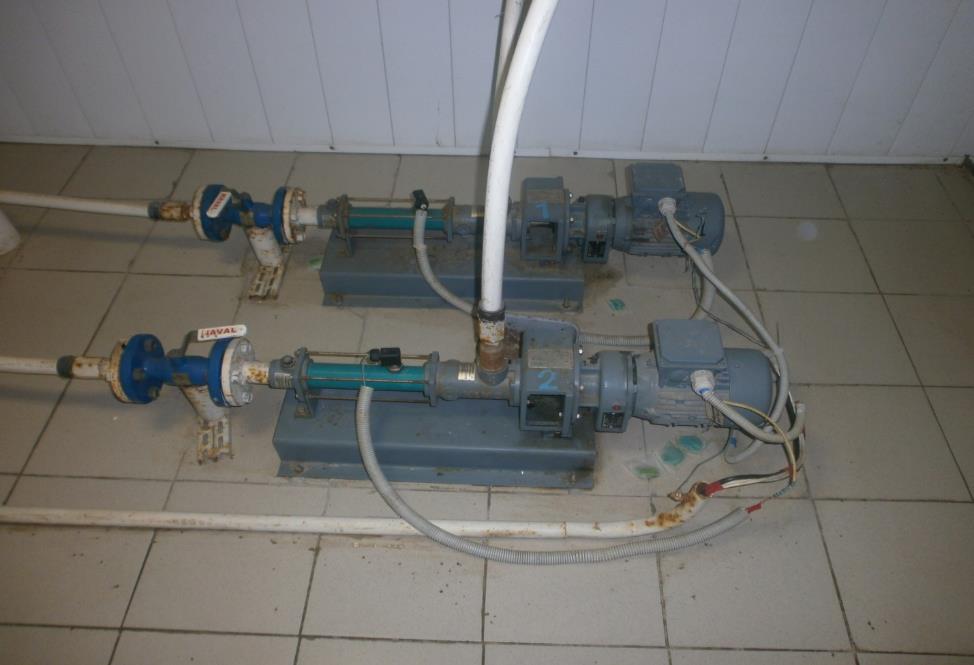 Рисунок 12-2. Станция приготовления раствора флокулянта на КОС 18 000 м3/сут.Поля компостирования.Для окончательной сушки, обеззараживания и хранения, кек, обезвоженный на ленточных фильтр-прессах, направляются на поля компостирования. Поля расположены на территории КОС, состоят из 4 карт, на бетонном покрытии с противофильтрационным экраном из глины. Размер каждой карты 40 х 110 м, рабочая глубина карты 1 м, Обезвоженный кек вывозится на карты автомобилем «КАМАЗ». Отвод воды с карты происходит через дренажные колодцы высотой 1,2 м, шириной фильтрующего слоя 20 - 40 см, из двойной арматурной сетки с щебеночной загрузкой крупностью 20 - 40 мм. Размер колодца 1,2 м х 1,2 м. Количество колодцев -3 шт. на одной карте. Дренажная вода из дренажных колодцев поступает, по трубопроводу, выполненному из асбестоцементных труб диаметром 200 мм в КНС собственных нужд, затем подается в начало очистных сооружений.На полях компостирования устроены дороги со съездами для автотранспорта и средств механизации, с целью обеспечения механизированной уборки, погрузки и транспортировки подсушенного кека.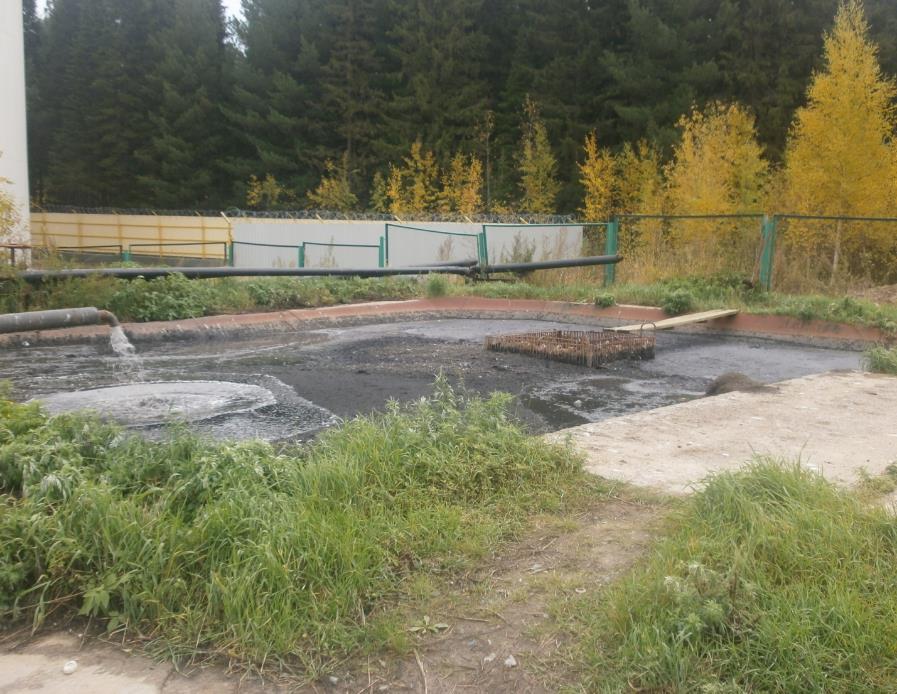 Рисунок 13. Выпуск осадка на поля компостирования на КОС 18 000 м3/сут.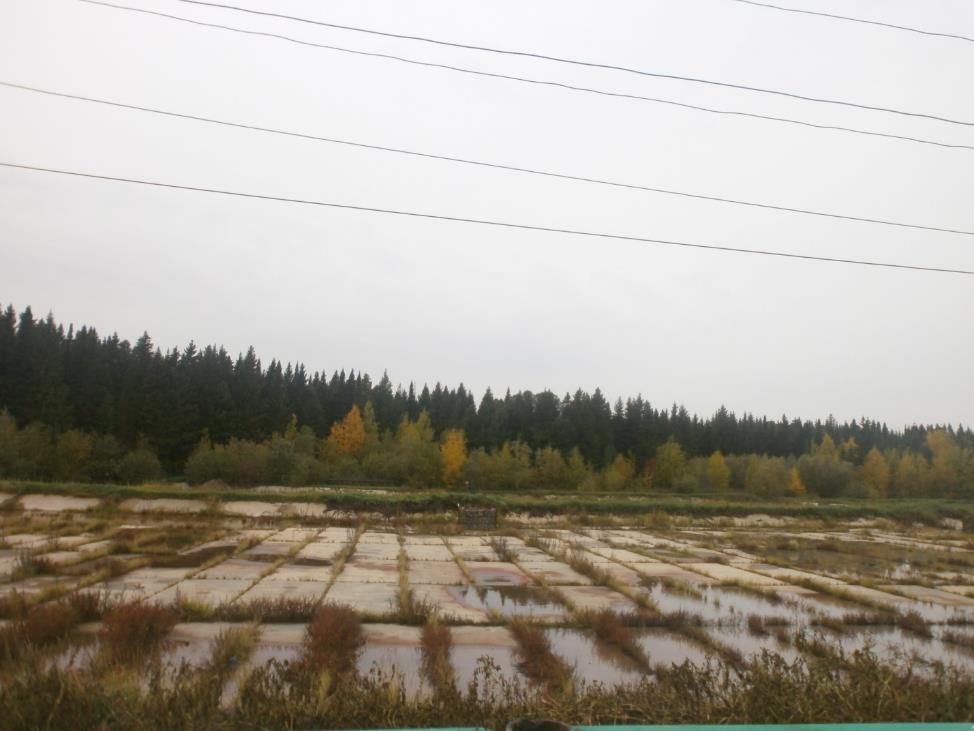 Рисунок 14. Поля компостирования на КОС 18 000 м3/сут.Воздуходувная станция.Для аэрации сточных вод в аэротенках, работы эрлифтов, промывки фильтров доочистки, предусмотрены воздуходувки DА 253 А. Воздуходувки расположены в отдельном производственном помещении – воздуходувной станции.Воздуходувка представляет собой монолитный блок, состоящий из центробежного компрессора, передачи, электродвигателя главного привода, рамы, масляной установки. Воздуходувка оборудована микропроцессорной системой управления, которая обеспечивает полный контроль работы.Технические характеристики воздуходувки DА 253 А представлены в таблице 14 настоящей схемы.Таблица 14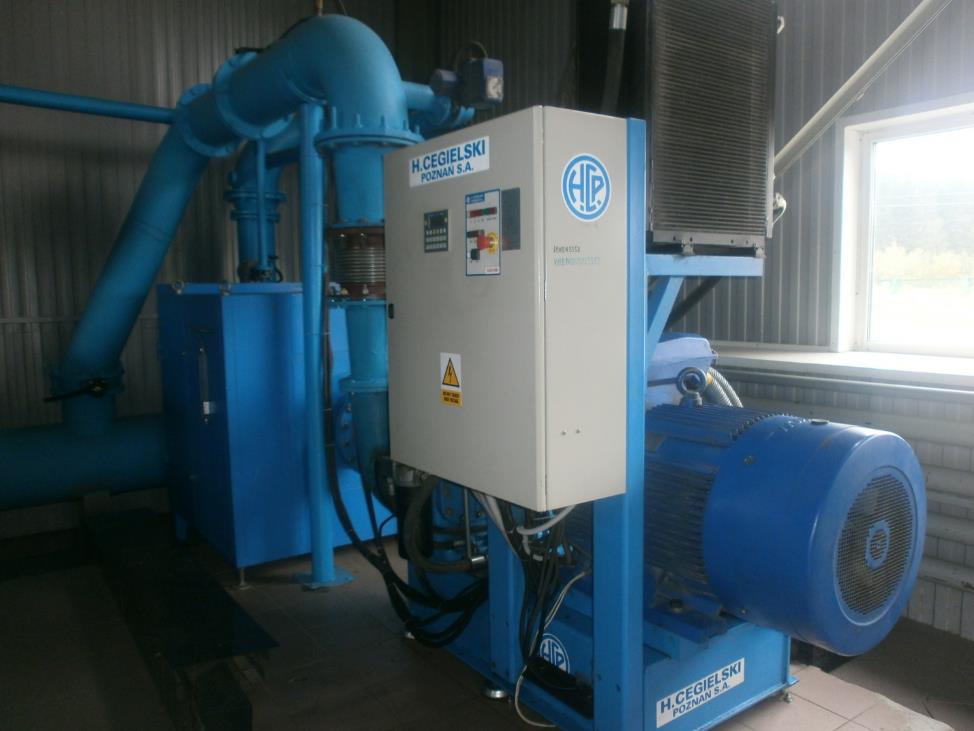 Рисунок 15. Воздуходувки на КОС 18 000 м3/сут.Насосная станция собственных нужд (КНС СН).КНС СН предназначена для перекачивания хозяйственно бытовых и технологических сточных вод КОС.Насосная станция состоит из двух частей: наземной и подземной. В наземной части размещено оборудование КИПиА и электрооборудование. Подземная часть КНС является приёмным резервуаром. Приёмный резервуар оборудован двумя погружными насосами (1 раб., 1 рез.) марки «Grundfos», производительностью 200 м3/час, смонтированными на направляющих трубах. Насосы оснащены поплавковыми выключателями и работают в автоматическом режиме с регулировкой объема подачи при помощи частотного привода.Вода на КНС СН поступает по трубопроводу технологической канализации диаметром 150 мм. Для ремонтных работ, а также на случай аварийной ситуации, на подающем трубопроводе КНС СН, установлена задвижка с ручным приводом. Вода из КНС откачивается по двум напорным трубопроводам. На напорном трубопроводе каждого насоса установлен обратный клапан и задвижка с ручным приводом.Автоматическое включение насосов осуществляется при открытых задвижках на напорных трубопроводах. Задвижки закрываются только во время ремонтных работ. При аварийной остановке рабочего насоса, а также при высоком уровне сточных вод в приёмном резервуаре КНС, предусмотрено автоматическое включение резервного насоса.Для задержания отбросов предусмотрена корзина, которая выгружается по мере накопления мусора.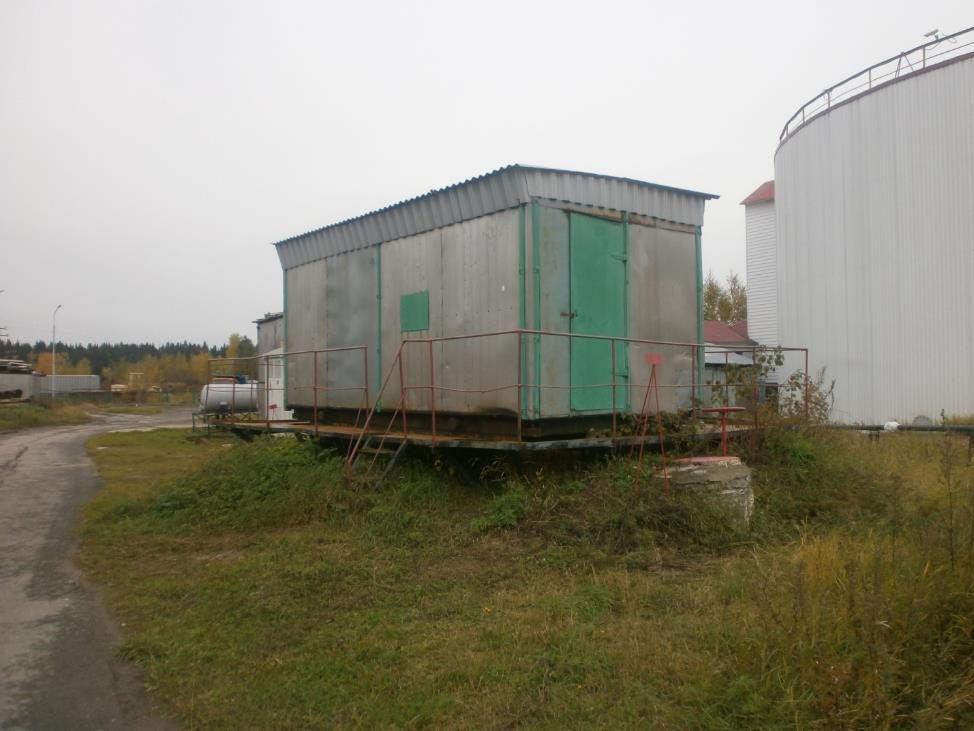 Рисунок 16. КНС СН на КОС 18 000 м3/сут.В. Описание состояния и функционирования существующих насосных станций бытовых вод.На территории города установлены 64 канализационных насосных станций (в т.ч. собственных нужд на КОС) бытового стока (состав КНС представлен в таблице 13 настоящей схемы).Канализационные насосные станции (КНС) предназначены для обеспечения подачи сточных вод (т.е. перекачки и подъема) в систему канализации. Канализационную станцию размещают в конце главного самотечного коллектора, т.е. в наиболее пониженной зоне канализируемой территории, куда целесообразно отдавать сточную воду самотеком. Место расположения насосной станции выбрано с учетом возможности устройства аварийного выпуска. В общем виде КНС представляет собой здание имеющее подземную и надземную части. В приемное отделение стоки поступают по самотечному коллектору различных диаметров, где происходит первичная очистка (отделение) стоков от грубого мусора, загрязнений. КНС оборудованы центробежными насосными агрегатами. При выборе насосов учитывается объем перекачиваемых стоков, равномерность их поступления. Система всасывающих и напорных трубопроводов станций оснащена запорно-регулирующей арматурой (задвижки, обратные клапана), что обеспечивает надежную и бесперебойную работу во время проведения профилактических и текущих ремонтов.Производительность канализационных насосных станции по городу составляет от 32 м3/час до 1080 м3/час.Года ввода в эксплуатацию канализационных насосных станций 2002 - 2015 гг.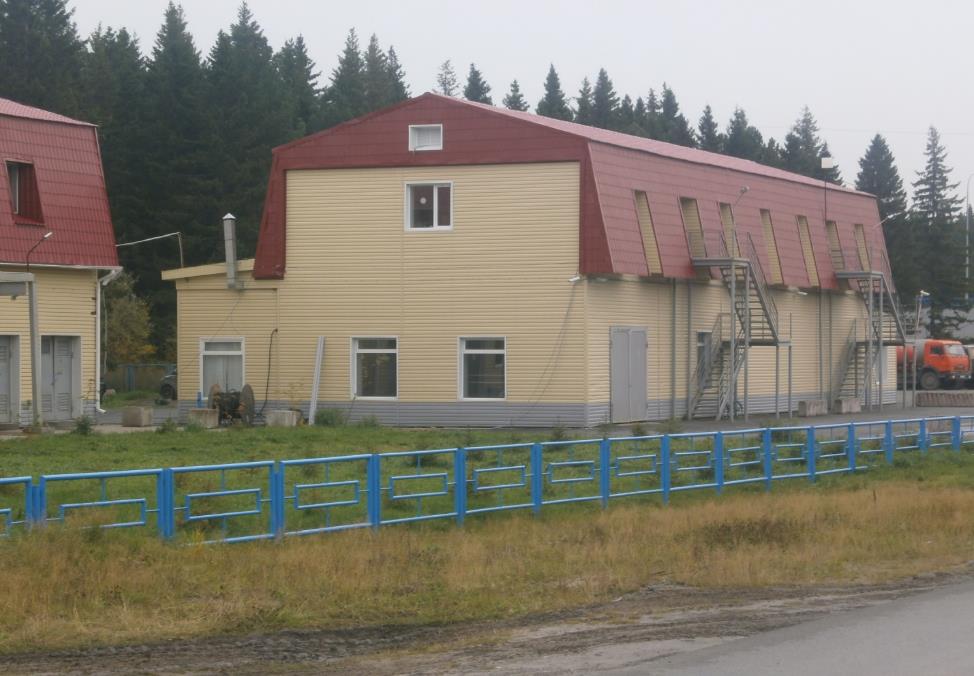 Рисунок 17. ГКНС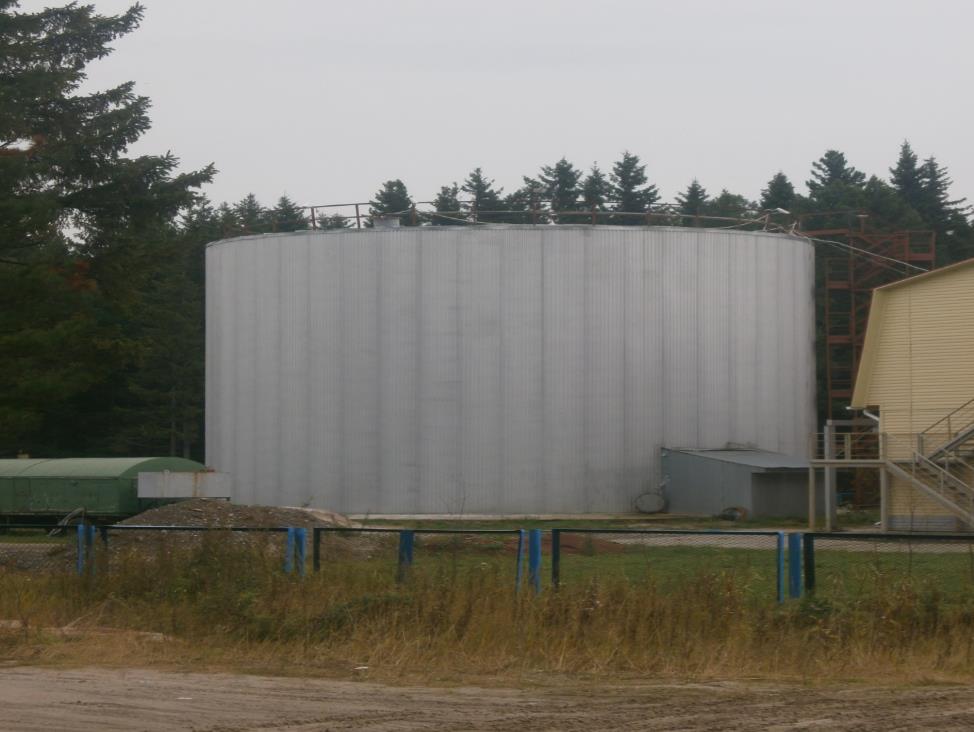 Рисунок 18. Усреднительная емкость на ГКНС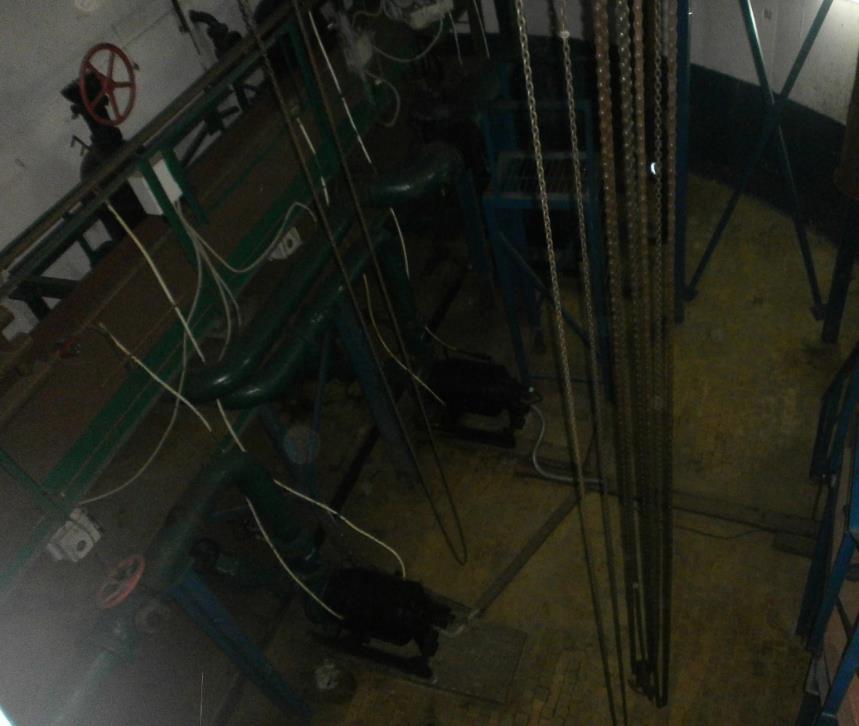 Рисунок 19. Машинное отделение на ГКНС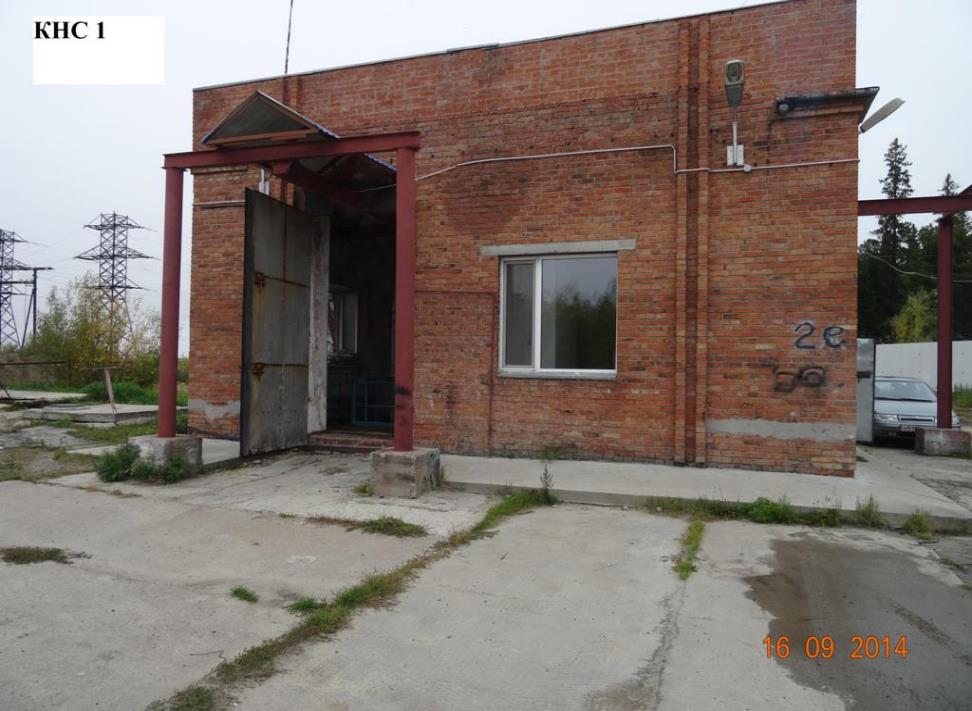 Рисунок 20. КНС №1 (внешний вид)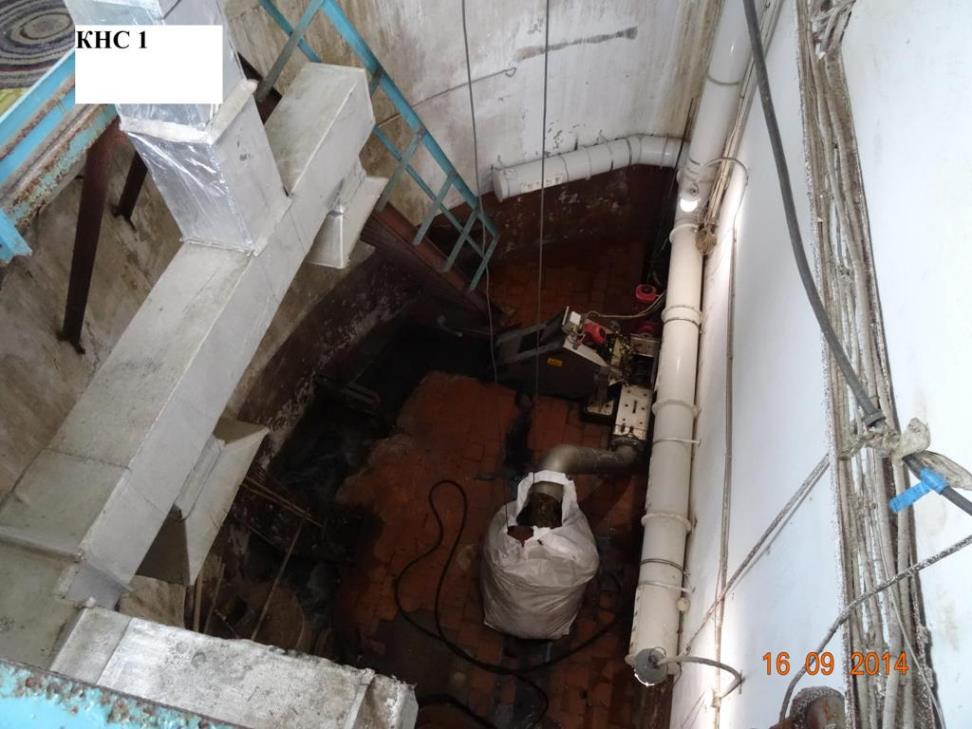 Рисунок 21. КНС №1 (вид изнутри)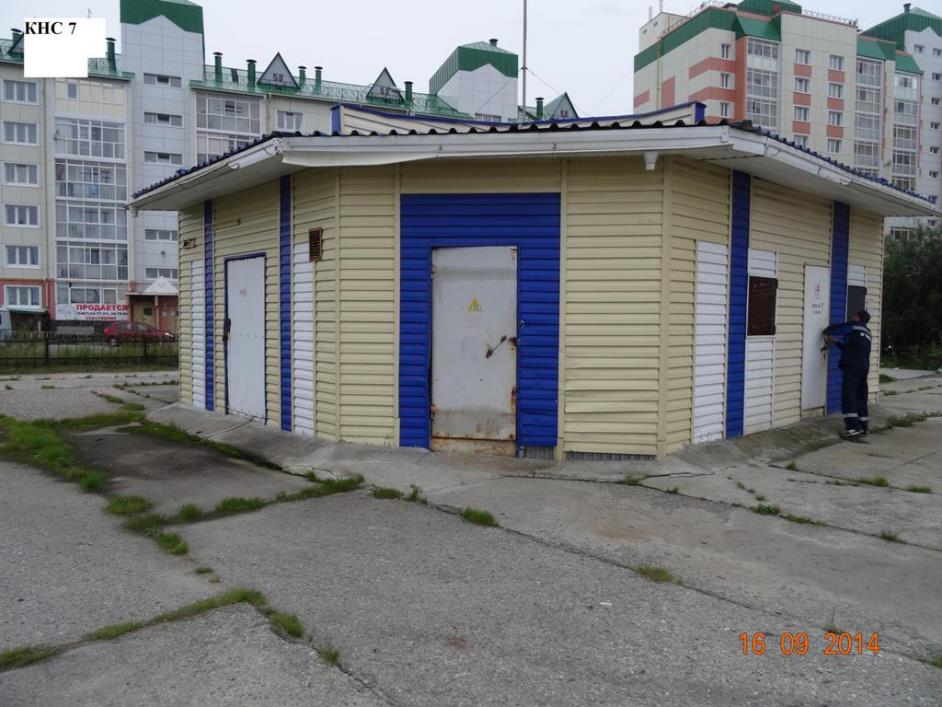 Рисунок 22. КНС №7 (внешний вид)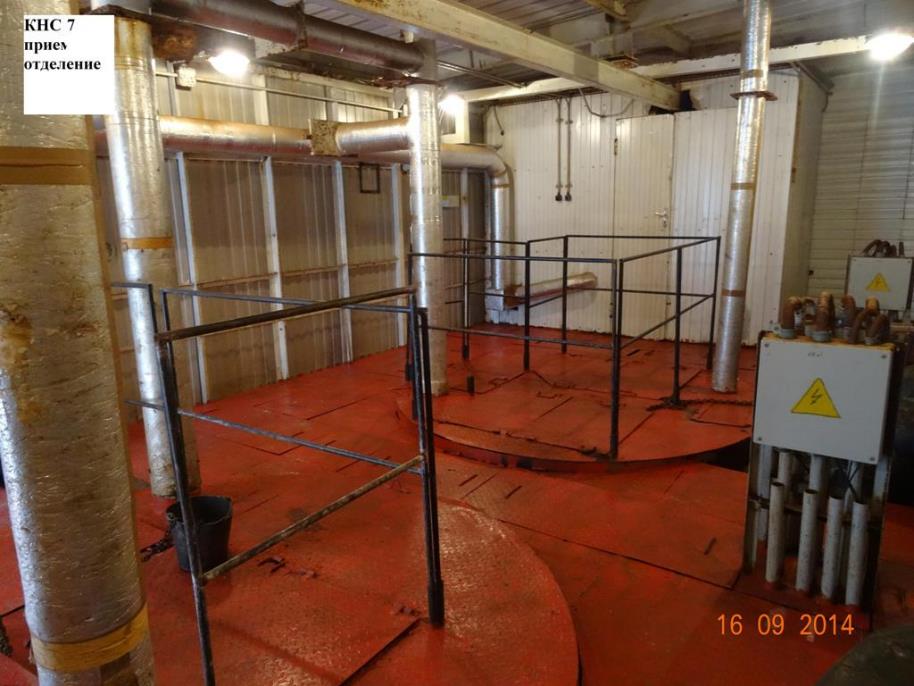 Рисунок 23. КНС №7 (приемное отделение)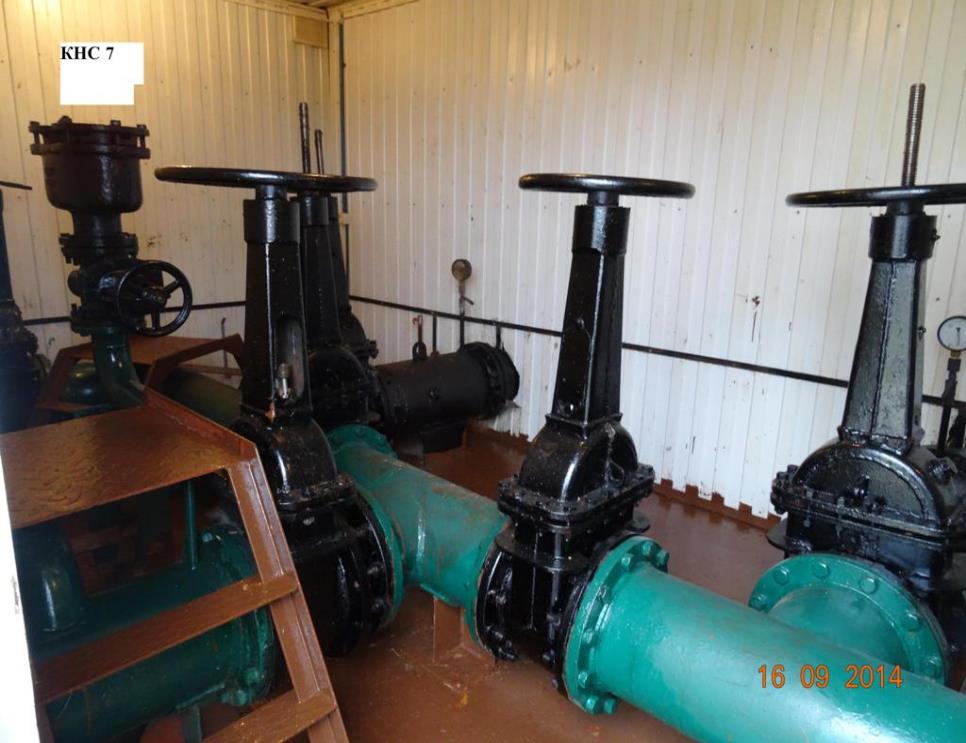 Рисунок 24. КНС №7 (вид изнутри)Г. Описание состояния и функционирования канализационных сетей систем бытового водоотведения.Отвод и транспортировка хозяйственно-бытовых стоков от абонентов города осуществляется через систему самотечных и напорных трубопроводов с установленными на них канализационными насосными станциями.Общая протяженность канализационной сети, находящейся в ведении МП «Водоканал» – 110,85 км (данные за 2017 год), из них напорных сетей – 39,58 км, самотечных – 71,27 км. Общий износ трубопроводов бытовой канализации составляет 34,28 %. Данные сети изготовлены из таких материалов, как сталь, чугун, железобетон и полиэтилен. Канализационные сети представлены различными диаметрами от 100 мм до 1000 мм.Удельный вес сетей, нуждающихся в замене – 2,26 %.Протяженность сетей, нуждающихся в замене – 7,10 км, из них напорные сети – 2,26 км, самотечные – 0,17 км.Протяженность сетей, нуждающихся в реновации – 4,860 км.Функционирование и эксплуатация канализационных сетей систем централизованного водоотведения осуществляется на основании «Правил технической эксплуатации систем и сооружений коммунального водоснабжения и канализации», утвержденных приказом Госстроя РФ от 30. 12. 1999 №168.Сети бытовой канализации, нуждающиеся в реновации и реконструкции указаны в таблице 16 настоящей схемы.Таблица 16.Аварийность на сетях водоотведения города указана в таблице 17 настоящей схемы.Таблица 17.Д. Описание существующих технических и технологических проблем, возникающих при водоотведении поселений, городов.К основным существующим техническим и технологическим проблемам системы водоотведения города можно отнести:- высокий износ части существующих канализационных сетей и систем города;- не охваченность части города централизованной системой бытовой канализации;- частичный сброс ливневых стоков производится в канализационные сети бытового водоотведения, что может привести к неполадкам в работе биологических очистных сооружений.1.2.3 Описание технологических зон водоотведения, зон централизованного и нецентрализованного водоотведения (территорий, на которых водоотведение осуществляется с использованием централизованных и нецентрализованных систем водоотведения) и перечень централизованных систем водоотведения. Описание территорий муниципального образования, не охваченных централизованной системой водоотведения.А. Зоны централизованного водоотведения.Бытовые сточные воды от части жилой застройки, общественных зданий и прочих потребителей города отводятся системой самотечных и напорных коллекторов на реконструируемые очистные сооружения, производительностью 18тыс.м3/сут. (технологическая схема очистных сооружений представлена на рисунке 2 настоящей схемы), где проходят очистку. Процент охвата населения централизованной системой канализации составляет порядка 97%.Выпуск очищенных сточных вод после КОС осуществляется по сбросному коллектору диаметром 400 мм в протоку Ходовая.Б. Зоны нецентрализованного водоотведения.Процент охвата населения нецентрализованной системой канализации по численности составляет порядка 3%.Основная доля жителей, не обеспеченных централизованным водоотведением, проживает в индивидуальных жилых домах, расположенных в районах города: Центральный, Самарово, поселок ОМК. Сточные воды от не канализованной застройки отводятся в выгреба. Всего на территории города расположено 10 муниципальных выгребов и порядка 3,0 тыс. частных выгребов. Функции по вывозу и утилизации жидких бытовых отходов (далее – ЖБО) и сточных вод выполняет МП «Водоканал» и частные предприятия.Вывоз ЖБО от не канализованной застройки производится спецавтотранспортом на станцию слива, расположенную на канализационном коллекторе по ул. Калинина, вблизи ГКНС. После слива ЖБО из вакуумных машин, стоки поступают в приемное отделение ГКНС, где смешиваются со стоками городской централизованной канализации.Муниципальные объекты, не охваченные централизованным водоотведением, указаны в таблице 18 настоящей схемы.Таблица 18.1.2.4 Описание технической возможности утилизации осадков сточных вод на очистных сооружениях существующей централизованной системы водоотведения.В процессе механической и биологической очистки сточных вод образуются различного вида осадки, содержащие органические и минеральные компоненты.В зависимости от условий формирования и особенностей отделения различают осадки первичные и вторичные.К первичным осадкам относятся грубодисперсные примеси, которые находятся в твердой фазе и выделяются в процессе механической очистки на решетках и песколовках.К вторичным осадкам относятся осадки, выделенные из сточной воды после биологической очистки (избыточный активный ил).Первичные осадки.На ГКНС и КНС №1 сточная вода проходит начальную, механическую стадию очистки. Для этой цели установлены автоматизированные механические решетки, что исключает попадание крупных плавающих отбросов (тряпье, бумага, пластик, остатки пищи, полиэтилен, перо, резина и т.д.) в сооружения биологической очистки, предотвращает засорение трубопроводов, эрлифтов. Задержанные отбросы загружаются в специальные мешки и вывозятся на полигон твердых бытовых отходов.На песковых площадках осадок (частицы песка, гравия, угля, шлака, бетона, и т.п.) обезвоживается в процессе уплотнения и последующего отвода иловой воды, а также сушки с дальнейшим вывозом осадков на полигон твердых бытовых отходов.Вторичные осадки.Отделение активного ила от биологически очищенной сточной воды происходит во вторичных отстойниках. На КОС предусмотрены горизонтальные вторичные отстойники с удалением осажденного ила при помощи эрлифтов. Активный ил осаждается и уплотняется в бункерах вторичного отстойника. Основная часть ила из вторичного отстойника возвращается обратно в аэротенк (возвратный ил). Избыточное количество ила (избыточный ил) направляется в цех механического обезвоживания и далее на иловые поля для дальнейшего обезвоживания, с последующим компостированием.В цехе механического обезвоживания осадка предусмотрено две линии обработки осадка, в том числе одна резервная. В составе каждой линии: фильтр- пресс ПЛ-16К, компрессор, блок подачи осадка, насос промывной воды, насос подачи раствора флокулянта, шкафы управления работы оборудования. А также станция приготовления раствора флокулянта, конвейеры (длиной 2,6 м и 8 м) и установка для дегильминтизации осадка на обе линии.Применение ленточных фильтр-прессов позволяет уменьшить влажность исходного осадка с 99% до 78-82%, в результате значительно сократить его объём.Избыточный ил по илопроводу поступает в сборники. Из сборников подается во всасывающую линию шнекового насоса. Так же во всасывающую линию подается раствор флокулянта, для улучшения влагоотдающих свойств осадка. Готовится раствор на установке смешения порошка флокулянта с хоз-питьевой водой. Подача порошка в загрузочную воронку осуществляется вручную. Установка приготовления раствора флокулянта работает в автоматическом режиме с фильтр - прессом.Шнековым насосом смесь осадка с раствором флокулянта подается на ленточный ситовой фильтр-пресс ПЛ-16К. В трубопроводе происходит смешение флокулянта с осадком. Образующиеся флоккулы стабилизируются и достигают оптимального состояния для обезвоживания на входе в сгустители фильтр-прессов. На первом этапе обезвоживания осадок подвергается сгущению на ленточном сгустителе за счет гравитационного фильтрования осадка через фильтровальную сетку. Затем сгущенный осадок равномерным слоем подается на верхнюю ситовую ленту фильтр-пресса, в зону гравитации, где происходит процеживание, содержащейся в нем, воды за счет сил гравитации, этому способствует перемешивание осадка с помощью специальных приспособлений – ворошителей.Далее осадок поступает в зону отжима между верхней и нижней ситовыми лентами, в которых происходит дальнейшее обезвоживание за счет увеличивающегося давления. Ситовые ленты с осадком проходят через 8 валов, диаметры которых по ходу движения уменьшаются. В пределах валов, наряду с отжимом, за счет сжатия, накладывается усилие сдвига, вызванное разными линейными скоростями лент. Натяжение и параллельность лент отслеживается и осуществляется автоматически пневмоцилиндрами, работающими от компрессора через ресивер. После прохождения зоны прессования ленты расходятся и спрессованный, обезвоженный осадок (кек) срезается ножами из полимерного материала. Осадок, влажностью 78-82% выгружается в винтовой конвейер длиной 2,6 м., затем поступает в винтовой конвейер длиной 8м., и далее сбрасывается в прицеп. По мере накопления обезвоженного осадка, прицеп вывозится автотранспортом на иловые поля, для дальнейшего обезвоживания и высыхания.Иловые поля расположены на территории КОС, состоят из 4 карт, на бетонном покрытии с противофильтрационным экраном из глины. Размер каждой карты 40 х 110 м, рабочая глубина карты 1 м, Обезвоженный ил вывозится на иловые карты грузовым автомобилем. Отвод иловой воды с карты происходит через дренажные колодцы высотой 1,2 м, шириной фильтрующего слоя 20 - 40 см, из двойной арматурной сетки с щебеночной загрузкой крупностью 20-40 мм. Размер колодца 1,2 м х 1,2 м. Количество колодцев -3 шт. на одной карте. Иловая вода из дренажных колодцев поступает, по трубопроводу, выполненному из асбестоцементных труб диаметром 200 мм в КНС собственных нужд, затем подается в начало очистных сооружений.Подготовка вторичных осадков к дальнейшему использованию.Технологический процесс обработки осадков на иловых картах производится в течение трех лет с целью изменения состава и свойств осадка, полного их обезвреживания и обеззараживания, доведения их до нормативных требований и включает в себя следующие операции:- 1-й год происходит обезвоживание осадка за счет отстаивания, удаления воды через дренажную систему, естественной сушки и вымораживания;- 2-й и 3-й год производится механическое перемешивание, ворошение, буртование и удаление высушенных осадков на площадки складирования с помощью насосного оборудования или автотракторной техники;По истечении 2-х летней выдержки в естественных условиях проверяется химический состав, радиологические, токсикологические и паразитологические характеристики осадков в соответствии с Методическими рекомендациями по организации проведения и объему лабораторных исследований, входящих в комплекс мероприятий по производственному контролю над обращением с отходами производства и потребления. При удовлетворительных результатах осадок переходит в 5-й класс опасности. При неудовлетворительных показателях, исследования повторяются через год.В соответствии с ГОСТ Р 17.4.3.07-2001 и СанПиН 2.1.7.573-96, на основании лабораторных исследований, осадки могут применяться в зеленом строительстве, цветоводстве, лесоразведении, при благоустройстве территорий, рекультивации полигонов ТКО и полигонов промышленных отходов, нарушенных земель, для производства почвогрунтов при соответствии следующим нормативным требованиям.1.2.5 Оценка безопасности и надежности объектов централизованной системы водоотведения и их управляемости.Централизованная система водоотведения представляет собой сложную систему инженерных сооружений, надежная и эффективная работа которых является одной из важнейших составляющих благополучия города. По системе, состоящей из трубопроводов, каналов, коллекторов и канализационных насосных станций отводятся на очистку все городские сточные воды, образующиеся на территории города.Безопасность и надежность системы водоотведения характеризуется количеством аварий, повлекшим за собой приостановление подачи воды абонентам, отведение сточных вод абонентов на срок, более установленной допустимой продолжительности перерывов подачи воды, перерывов водоотведения.Система водоотведения города находится в хозяйственном ведении МП «Водоканал». Предприятием выполняются следующие мероприятия, для обеспечения надежной и бесперебойной работы системы водоотведения:* Осуществляются ежедневные наружные осмотры сети;* 1-2 раза в год проводятся технические осмотры канализационных сетей, с целью выявления дефектов и включения в планы текущего и капитального ремонтов;* Своевременное обнаружение и устранение засоров;* Осуществление планово-предупредительных ремонтов;* Ремонт аварийных участков и канализационных колодцев;* Гидродинамическая промывка и прочистка сетей;На предприятии работают две аварийно-ремонтные бригады по скользящему графику. В распоряжении бригад имеется необходимая техника, запасы оборудования и материалов.Важным звеном в системе водоотведения города являются канализационные насосные станции. Вопросы повышения надежности насосных станций в первую очередь связаны с энергоснабжением. На предприятии внедрена программа автоматизации насосных станций, которая направлена на повышение их надежности. Основные мероприятия программы:* установка резервных источников питания (дизель-генераторов);* установка устройств быстродействующего автоматического ввода резерва (система обеспечивает непрерывное снабжение потребителей электроэнергией посредством автоматического переключения на резервный фидер);* замена насосов марки СД погружными насосами с целью обеспечения возможности работы канализационных насосных станций в условиях полного или частичного затопления;* установка современной запорно-регулирующей арматуры, позволяющей предотвратить гидроудары.При эксплуатации КОС канализации наиболее чувствительными к различным дестабилизирующим факторам являются сооружения биологической очистки. Основные причины, приводящие к нарушению биохимических процессов при эксплуатации канализационных очистных сооружений: перебои в энергоснабжении; поступление токсичных веществ, ингибирующих процесс биологической очистки. Опыт эксплуатации сооружений в различных условиях позволяет оценить воздействие вышеперечисленных факторов и принять меры, обеспечивающие надежность работы очистных сооружений. Важным способом повышения надежности очистных сооружений (особенно в условиях экономии энергоресурсов) является внедрение автоматического регулирования технологического процесса.Реализуя комплекс мероприятий, направленных на повышение надежности системы водоотведения, обеспечена устойчивая работа системы канализации города.Безопасность и надежность очистных сооружений обеспечивается:* Строгим соблюдением технологических регламентов;* Регулярным обучением и повышением квалификации работников;* Контролем за ходом технологического процесса;* Регулярным мониторингом состояния вод, сбрасываемых в водоемы, с целью недопущения отклонений от установленных параметров;* Регулярным мониторингом существующих технологий очистки сточных вод;* Внедрением рационализаторских и инновационных методик в части повышения эффективности очистки сточных вод, использования высушенного осадка сточных вод.1.2.6 Оценка воздействия сбросов сточных вод через централизованную систему водоотведения на окружающую среду.Все хозяйственно-бытовые и производственные сточные воды и по системе, состоящей из трубопроводов, коллекторов, канализационных насосных станций, отводятся для очистки на канализационные очистные сооружения города. Поверхностно-ливневые сточные воды организовано отводятся через централизованные ливневые системы водоотведения в прямые ливневые выпуски.Бытовые и производственные сточные воды проходят механическую и полную биологическую очистку и обеззараживание. Технические возможности по очистке сточных вод канализационными очистными сооружениями, работающими в существующем штатном режиме, соответствуют проектным характеристикам и условиям сброса сточных вод в водоем.1.3 Балансы сточных вод в системе водоотведения.1.3.1 Баланс поступления сточных вод в централизованную систему водоотведения и отведения стоков по технологическим зонам водоотведения.В настоящее время в городе эксплуатируются две системы водоотведения: централизованная система водоотведения хозяйственно-бытовых и ливневых сточных вод и централизованная система водоотведения ливневых сточных вод без элемента очистки.Очистка бытовых стоков осуществляется биологическим способом. Технологическая схема биологической очистки сточных вод включает в себя ряд последовательных стадий: механическая очистка сточных вод, биологическая очистка сточных вод, дезинфекция очищенных сточных вод, обработка осадка. Сброс очищенных и обеззараженных сточных вод осуществляется по сбросному коллектору диаметром 400 мм в протоку Ходовая.В городе сети канализации построены в виде сложной системы самотечных коллекторов, насосных станций и напорных трубопроводов, обеспечивающих сбор стоков и перекачку их в общем направлении на очистку на канализационные очистные сооружения города.В основном водоотведение города осуществляется от населения города, бюджетных организаций, промышленных предприятий и прочих юридических и физических лиц.Согласно данных за 2017 год фактическое годовое водоотведение по городу составляет 485787 м3/год (см. таблицу 19 настоящей схемы). Фактическое среднесуточное водоотведение по городу составляет от 12,92 тыс.м3/сут. (см. таблицу 20 настоящей схемы)Объемы водоотведения с разбивкой на группы потребителей представлены на рисунке 25 настоящей схемы.Рисунок 25.Деление города на районы указано на рисунке 26 настоящей схемы.Рисунок 26.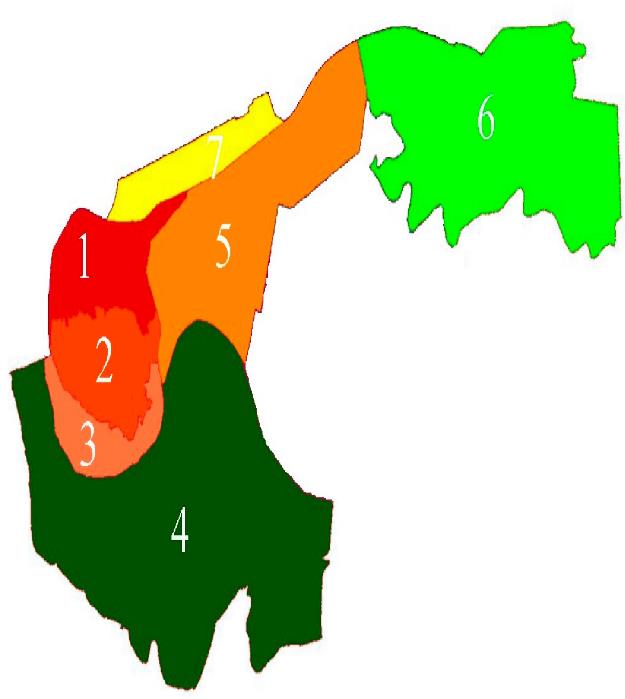 1. Центральный район;2. Нагорный район;3. Район Самарово;4. Южный район;5. Восточный район;6. Дачный район;7. Район Аэропорт.Баланс поступления сточных вод по технологическим зонам водоотведения указан в таблице 21 настоящей схемы.Таблица 21.1.3.2 Оценка фактического притока неорганизованного стока (сточных вод, поступающих по поверхности рельефа местности) по технологическим зонам водоотведения.Данные по фактическому притоку неорганизованного стока в рамках настоящей работы не рассматриваются.1.3.3 Сведения об оснащенности зданий, строений, сооружений приборами учета принимаемых сточных вод и их применении при осуществлении коммерческих расчетов.В настоящее время коммерческий учет принимаемых сточных вод от потребителей города осуществляется в соответствии с действующим законодательством и количество принятых сточных вод принимается равным количеству потребленного ресурса.Для мониторинга фактического объема передаваемых стоков и составления общего баланса стоков по предприятию МП «Водоканал» на очистных сооружениях, на напорных трубопроводах очистных сооружений с КНС№1 и ГКНС установлены приборы учета стоков марки ВЗЛЕТ.Учет поверхностного стока ведется в соответствии с Правилами утвержденными городской думой, расчетным способом учитываются площади абонентов, площади водонепроницаемых поверхностей и фактически выпавших осадков.Дальнейшее развитие коммерческого учета сточных вод будет, осуществляется в соответствии с федеральным законом «О водоснабжении и водоотведении» № 416 от 07.12.2011 г. (ред. от 29.07.2018 г.).1.3.4 Результаты ретроспективного анализа за последние 10 лет балансов поступления сточных вод в централизованную систему водоотведения по технологическим зонам водоотведения с выделением зон дефицитов и резервов производственных мощностей.Характерной тенденцией (за 2011-2017 г.г.) поступления стоков на очистные сооружения города является фактическая стабилизация объемов приходящих сточных вод в диапазоне +/-8%. (см. таблица 22, рисунок 27, 28 настоящей схемы).Рисунок 27.1.3.5 Заключения по работе существующей системы водоотведения.Гидравлические режимы канализационной сети, работающей при самотечном режиме с частичным наполнением сечения трубопровода зависят в основном от рельефа местности, грунтовых условий и расположения КНС в точке приема стоков. Анализ работы этих участков в городе показал, что проектные уклоны соблюдены, гидравлические режимы в основном поддерживаются. Режимы работы элементов централизованной системы водоотведения города, так же в основном соблюдаются.В ходе выполнения схемы по водоотведению города был выявлен ряд проблем по существующей системе водоотведения, а именно:1. Канализационные очистные сооружения города, с учетом перспективы его развития, потребуют реконструкции с увеличением производительности до 30 000 м3/сут.;2. Проблема в большой удаленности канализационных очистных сооружений от места сброса очищенных стоков. Протока Ходовая в различные периоды года характеризуется недостаточным объемом природной воды и, при увеличении объемов, сбрасываемых в нее стоков, естественная самоочистка может происходить не в полном объеме. Необходимо выполнить работы по прокладке трубопроводов в новое место сброса очищенных стоков (река Иртыш);3. Требуется произвести реконструкцию ГКНС (с увеличением производительности до 30 000 м3/сут.), а также необходимо произвести ликвидацию КНС-1, с переводом всех стоков на реконструируемую ГКНС;4. Стоки перекачиваются несколько раз через различные КНС, что приводит к дополнительным энергозатратам, и как следствие к повышению тарифа на водоотведение. Необходимо выполнить мероприятия по перенаправлению стоков через меньшее количество КНС c увеличением производительности отдельных канализационных насосных станций и ликвидаций части КНС (КНС№7, КНС№35). Так же для переправления стоков (с ликвидацией насосных станций) могут быть применены коллектора глубокого заложения с прокладкой современными методами трубопроводов (такие как «метод щитовой проходки»);5. Сложные грунтовые условия залегания (пучинистые грунты), а также строительный брак, значительный износ существующих магистральных канализационных сетей города, требуют перекладки трубопроводов водоотведения (подробное описание представлено в пункте 1.4.2 «Перечень основных мероприятий по реализации схем водоотведения, включая технические обоснования этих мероприятий»);6. Частичный сброс ливневых стоков производится в канализационные сети бытового водоотведения, что может привести к нарушению режима работы биологических очистных сооружений. Необходимо строительство очистных сооружений ливневого стока и исключение попадания ливневых стоков в бытовую канализацию;7. Часть города не охвачена системой централизованного водоотведения, абоненты используют выгреба. Необходимо дальнейшее расширение централизованной сети для обеспечения данных абонентов централизованной системой водоотведения;8. В настоящее время все бытовые стоки от АУ ХМАО-Югры «Югорский центр профессиональной патологии» поступают на КНС аэропорта с дальнейшим сбросом стоков на КОС города. КНС аэропорта имеет ограниченные технические возможности, массовое поступление стоков может приводить к возникновению режима гидравлической перегрузки станции КНС Аэропорта. Необходимы мероприятия по строительству отдельного коллектора от аэропорта до централизованных сетей водоотведения города, для исключения транзита стоков АУ ХМАО-Югры «Югорский центр профессиональной патологии» через КНС аэропорта.1.4 Прогноз объема сточных вод.1.4.1 Сведения о фактическом и ожидаемом поступлении сточных вод в централизованную систему водоотведения.Фактические поступления сточных вод на очистные сооружения города указаны в пункте 1.2.1 настоящей схемы и составляют:- согласно данных за 2017 год фактическое среднесуточное водоотведение по городу составляет от 12924 м3/сут. (см. таблицу 19 настоящей схемы. Фактические суточные расходы по водоотведению по городу Ханты-Мансийску);- согласно данных за 2017 год фактическое среднегодовое водоотведение по городу составляет 4857875 м3/год (см. таблицу 18 настоящей схемы. Фактические годовые расходы по водоотведению по городу).Развитие системы водоотведения города принято в соответствии с Генеральным планом развития города и утвержденных проектов планировки и межевания различных территорий города, и исходя из имеющихся в настоящее время технических и технологических проблем.Генеральным планом предусматривается размещение нового строительства как на свободной от застройки территории, так и на участках, высвобождаемых при сносе ветхой жилой застройки.В таблице 23 указаны ориентировочные объемы перспективного строительства по городу с учетом увеличения показателя жилищной обеспеченности и перспективного увеличения численности населения до 2027 года по очередям.Таблица 23. Потребность в жилищном фонде по этапам проектного периода.Средняя жилищная обеспеченность принята в расчете 30 кв. м общей площади на человека в соответствии с утвержденными нормативами (таблица 18 приложения Постановления Правительства ХМАО-Югры от 29.12.2014 №534-п от 29.12.2014).Для схемы водоотведения города в соответствии с годами ввода в эксплуатацию объектов нового строительства в проекте выбраны 2 этапа. Первый этап заканчивается в 2021 годом и предусматривает увеличение численности населения города до 105,7 тыс. человек и ввод в эксплуатацию объектов первой очереди строительство районов: «Северный», «Нагорный», «Самарово», «ОМК», «Восточный» общей площадью 400,67 тыс. кв. метров.Второй этап заканчивается 2027 годом и предусматривает обеспечение централизованным водоотведением новой застройки районов в количестве 571,76 тыс. кв. метров и увеличение числа жителей города до 122,9 тыс. человек. При разработке схемы водоотведения определяются требуемые расходы канализования для различных потребителей. Основным потребителем канализации на территории города является население. Объемы водоотведения зависят от степени санитарно-технического благоустройства районов жилой застройки. В соответствии со СП 31.13330.2012 нормы водопотребления приняты:для жилой застройки с водопроводом, канализацией, ваннами и централизованным ГВС – 220 л/чел. в сутки;для жилой застройки с водопроводом, канализацией, ваннами и местными водонагревателями – 160 л/чел. в сутки;для жилой застройки с водопроводом, канализацией, без ванн – 125 л/чел. в сутки.В соответствии со СП 32.13330.2012 «Канализация. Наружные сети и сооружения» при проектировании систем канализации населенных пунктов расчетное удельное среднесуточное водоотведение бытовых сточных вод от жилых зданий следует принимать равным расчетному удельному среднесуточному водопотреблению без учета расхода воды на полив территорий и зеленых насаждений. Расчетные расходы водоотведения по потребителям города представлены в таблице 24.Таблица 24. Перспективные расходы по водоотведению города Ханты-Мансийска.Водоотведение города рассчитано исходя из динамики численности населения по расчетным периодам на 2021 и 2027 годы в соответствии с Генеральным планом города. К первой очереди (2021 году) водоотведение города составит 21077,25 м3/сут. (7693,185 тыс. м3/год), а на расчетный срок (2027 год) 24455,87 м3/сут. (8954,7 тыс. м3/год). На рисунках 30 и 31 показано изменение водоотведения города на перспективу по годам.Таким образом, ожидаемое удельное водоотведение на одного человека в сутки к расчетному сроку (2027 год) составит 199 литра в сутки на человека.На рисунке 29 показано изменение водоотведения города на перспективу по годам (м3/сут.).Рисунок 29На рисунке 30 показано изменение водоотведения города на перспективу по годам (тыс. м3/год.).Рисунок 30.В соответствии с рисунками 29, 30 к расчетному сроку произойдет рост водоотведения города (вследствие развития города и увеличения численности населения города).Перспективный территориальный баланс (на расчетный срок 2027 год) представлен на рисунке 31.С учетом анализа сложившейся специфики потребления ресурса, его динамики, нормированные данные представляются существенно завышенными в разрезе всех видов благоустройства. Прогнозирование, базирующееся на подобных данных, приведет к ошибочному планированию и, следовательно, появлению существенного количества незагруженных избыточных мощностей сетей водоотведения, что в свою очередь вызовет возрастание постоянных издержек предприятия и рост тарифа на водоотведение для населения и промышленности города. Для оценки прогнозного удельного расхода, считается целесообразным принять норматив в 160 л/ч сутки (прогноз потребления для данного удельного расхода представлен в таблице 25.Таблица 25.Рисунок 31. Территориальный баланс водоотведения по городу Ханты-Мансийск на 2027 год.1.4.2 Расчет требуемой мощности очистных сооружений исходя из данных о расчетном расходе сточных вод.Требуемая мощность канализационных очистных сооружений, исходя из перспективного баланса на 2027 год, составит более 18000 м3/сут. В таблице 26 представлены сведения о существующей и требуемой производительности канализационных очистных сооружений, а также перспективные расходы водоотведения по годам.Таблица 26. Существующая и требуемая производительность канализационных очистных сооружений.В настоящее время резерв мощности очистных сооружений составляет 28,2 % (по данным за 2017г в среднем 12,924), что на перспективу не гарантирует устойчивую, надежную работу всего комплекса водоочистных сооружений.К окончанию строительства первой очереди застройки максимальный резерв по производительности существующих очистных сооружений канализации составит 9,7 %, а к расчетному сроку дефицит мощности составит 4,7 %. Следовательно, для обеспечения бесперебойного и качественного водоотведения абонентов к 2027 году требуется реконструкция существующих очистных сооружений с увеличением их производительности.1.4.3 Результаты анализов режима работы элементов централизованной системы водоотведения.Отвод и транспортировка стоков от абонентов производится через систему самотечных трубопроводов и систему канализационных насосных станций. Из насосных станций стоки транспортируются по напорным трубопроводам в магистральные коллекторы с последующим поступлением стоков на очистные сооружения города.На балансе МП "Водоканал" находятся 48 канализационных насосных станций бытового стока (в том числе 2 КНС собственных нужд на КОС и ВОС).В соответствии со схемой канализации города все хозяйственно-бытовые стоки поступают на головные КНС (ГКНС и КНС №1) из которых стоки перекачиваются на КОС города.КНС №3, КНС №5, КНС №6, КНС №7, КНС №8, КНС№10, КНС №11, КНС№34 перекачивают стоки города на ГКНС с последующим отводом стоков на КОС.КНС№12, КНС №14, КНС №15, КНС №16, КНС №25, КНС №26, КНС №32, КНС№37, КНС№38перекачивают стоки города на КНС 1 с последующим отводом стоков на КОС.КНС №4 перекачивает стоки на КНС №3.КНС №13 перекачивают стоки на КНС Аэропорта и далее на ГКНС.КНС №17 перекачивает стоки на КНС №18.КНС №18 перекачивает стоки на КНС №19.КНС №19 перекачивает стоки на КНС №7.КНС №20 перекачивает стоки на КНС №13.КНС №21, КНС№23 перекачивает стоки на КНС №4.КНС№9, КНС №22 перекачивает стоки на КНС №5.КНС №24 перекачивает стоки на КНС №7.КНС №27, 28, 31 перекачивают стоки на КНС №16.КНС №29 перекачивает стоки на КНС №13.КНС №30 перекачивает стоки на КНС №8.КНС №35 перекачивает стоки на КНС №7.КНС №40 перекачивает стоки на КНС №8.Таблица 27. Существующая и требуемая производительность КНС города.В соответствии с представленными данными таблицы 27 видно, что по канализационным насосным станциям имеется резерв производительности, что гарантирует надежную и устойчивую работу всей системы водоотведения, которой в дальнейшем будет достаточно для обеспечения большей части перспективных абонентов. В настоящее время резерв ориентировочно составляет 4485,7 м3/час.Гидравлические режимы канализационной сети, работающей при самотечном режиме с частичным наполнением сечения трубопровода зависят в основном от рельефа местности, грунтовых условий и расположения КНС в точке приема стоков. Анализ работы этих участков в городе показал, что проектные уклоны соблюдены, гидравлические режимы в основном поддерживаются. Гидравлические режимы канализационной сети, работающей при напорном режиме зависят в основном от рельефа местности, грунтовых условий и расположения КНС в точке приема стоков, характеристик применяемого оборудования. Анализ работы этих участков в городе показал, что проектные уклоны соблюдены, оборудование работает в штатном режиме, гидравлические режимы в основном поддерживаются. Режимы работы элементов централизованной системы водоотведения города, так же в основном соблюдаются.1.4.4 Анализ резервов производственных мощностей очистных сооружений системы водоотведения и возможности расширения зоны их действия.На настоящий момент времени производительность очистных сооружений составляет 18 тыс. м3/сут. В отдельные летние месяцы КОС работают в режиме гидравлической перегрузки, при паводке объем поступающих стоков может достигать около 21706 м3/сут., что составляет соответственно превышение на 20,6%.В 2014 проведены работы по реконструкции КОС с увеличением производительности до 18,0 тыс. м3/сут, за счет строительства четвертого резервуара биологической очистки (РБО) и доведения качества очищенных стоков до нормативных показателей (проект «Реконструкция канализационных очистных сооружений. Увеличение производительности до 18000 м³/сут», ООО «Корпорация "Мегаполис», 2012 год).В период с 2017 по 2027 годы ожидается увеличение объемов по приему сточных вод на очистные сооружения канализации от населения города в связи с уплотнительной застройкой в существующих микрорайонов города и строительством домов с высоким уровнем благоустройства в новых микрорайонах.Исходя из анализа мощности существующих очистных сооружений имеется необходимость в увеличении производительности очистных сооружений (увеличение производительности действующих очистных сооружений).Таблица 28. Существующая и требуемая производительность биологических очистных сооружений города.В соответствии с данными таблицы 28 видно, что резерв по производительности по комплексу очистных сооружений совсем не значительный, что в условиях развития города не гарантирует устойчивую работу всей системы водоотведения и требует проведения реконструкции сооружений в комплексе с увеличением производительности отдельных объектов системы водоотведения.1.5 Предложения по строительству, реконструкции и модернизации (техническому перевооружению) объектов централизованной системы водоотведения.1.5.1 Основные направления, принципы, задачи и целевые показатели развития централизованной системы водоотведения.Раздел «Водоотведение» схемы водоснабжения и водоотведения разработан в целях реализации государственной политики в сфере водоотведения, направленной на обеспечение охраны здоровья населения и улучшения качества жизни населения путем обеспечения бесперебойного и качественного водоотведения, снижение негативного воздействия на водные объекты путем повышения качества очистки сточных вод, обеспечение доступности услуг водоотведения для абонентов за счет развития централизованной системы водоотведения.Принципами развития централизованной системы водоотведения города являются:- постоянное улучшение качества предоставления услуг водоотведения потребителям (абонентам);- удовлетворение потребности в обеспечении услугой водоотведения новых объектов капитального строительства;- постоянное совершенствование системы водоотведения путем планирования, реализации, проверки и корректировки технических решений и мероприятий.Основными задачами, схемы водоотведения являются:- реконструкция существующих канализационных очистных сооружений города для исключения отрицательного воздействия на водоемы и соблюдения требований нормативных документов Российского законодательства с целью снижения негативного воздействия на окружающую среду; - строительство новых канализационных насосных станций в городе;- обновление и строительство новой канализационной сети с целью повышения надежности и снижения количества и вероятности отказов системы.В соответствии с постановлением Правительства РФ от 05.09.2013 №782 «О схемах водоснабжения и водоотведения» (вместе с «Правилами разработки и утверждения схем водоснабжения и водоотведения», «Требованиями к содержанию схем водоснабжения и водоотведения») к целевым показателям развития централизованных систем водоотведения относятся:- показатели надежности и бесперебойности водоснабжения;- показатели качества обслуживания абонентов; - показатели качества очистки сточных вод; - показатели эффективности использования ресурсов при транспортировке сточных вод; - соотношение цены реализации мероприятий инвестиционной программы и их эффективности - улучшение качества воды;- иные показатели, установленные федеральным органом исполнительной власти, осуществляющим функции по выработке государственной политики и нормативно-правовому регулированию в сфере жилищно-коммунального хозяйства.В городе на сегодняшний день рассматриваются два варианта развития системы водоотведения (согласно Генеральному плану города): реконструкция действующих очистных сооружений с увеличением производительности с 18 000 м3/сут. до 30 000 м3/сут., либо строительство новых очистных сооружений города производительностью 60 000 м3/сут. Исходя из оценки ориентировочных капитальных вложений в реализацию данных мероприятий (согласно пункта 1.6 настоящей схемы) приоритетным вариантом развития системы водоотведения города является реконструкция действующих очистных сооружений с увеличением производительности с 18 000 м3/сут. до 30 000 м3/сут.Реконструкция и строительство всех объектов системы водоотведения должна производиться поэтапно. В первую очередь необходимо начинать реконструкцию тех элементов системы водоотведения, которые больше всего требуют замены.1.5.2 Перечень основных мероприятий по реализации схем водоотведения, включая технические обоснования этих мероприятий.В целях реализации схемы водоотведения до 2027 года необходимо выполнить комплекс мероприятий, направленных на обеспечение в полном объёме необходимого резерва мощностей инженерно – технического обеспечения для развития объектов капитального строительства и подключение новых абонентов на территориях перспективной застройки и повышение надёжности систем жизнеобеспечения. Данные мероприятия можно разделить на следующие категории:- реконструкция существующих КОС города; - строительство новых канализационных насосных станций;- замена изношенных канализационных сетей и строительство новых сетей канализации.Перечень основных мероприятий по реализации схем водоотведения:1. Реконструкция действующих КОС с увеличением производительности до 30,0 тыс. м3/сут. и строительство НС и сбросного коллектора очищенных сточных вод от КОС до р. Иртыш;2. Центральный район:Канализационные очистные сооружения - строительство новой КНС на очистных сооружениях для организации нового места сброса очищенных стоков в реку Иртыш, взамен существующего сброса в протоку Ходовая;а) выполнить проектирование и строительство новой ГКНС (головной канализационной насосной станции) производительности 30,0 тыс. м3/сут., в районе существующих КОС по ул. Калинина,117 с ликвидацией действующей ГКНС по ул. Калинина и существующей КНС № 8. Строительство двух ниток напорного коллектора диаметром 2х400 мм протяженностью 240 м. от новой ГКНС до существующих КОС;б) реновация участка магистрального самотечного коллектора диаметром 600 мм по ул. К. Маркса от ул. Ленина до ул. Рознина (L=369 м.);в) перекладка сетей водоотведения диаметром 600 мм по ул. К. Маркса от ул. Ленина до ул. Комсомольская (L=231 м.);г) реновация участка магистрального самотечного коллектора расположенного по ул. Дзержинского от ул. Рознина до КНС №1 (L=593 м., D=800 мм);д) реновация участка магистрального самотечного коллектора диаметром 600 мм по ул. Рознина от ул. Энгельса до ул. Дзержинского (L=832м.);е) реновация трубопровода водоотведения по ул. Промышленная от КГ (колодца гашения) в районе Базы ДЭП до КНС №7 диаметром 600 мм., L= 985 м.;ж) реновация трубопровода водоотведения от ул. Мира до ул. Студенческая по ул. Калинина, диаметром 600÷800 мм., L=1440 м.;и) для обеспечения централизованного водоотведения от малоэтажной застройки, предусматривается прокладка самотечных коллекторов по улицам: Парковая, Геологов, Восточная, Патриса Лумумбы, Доронина, Чкалова. Общая протяженность трубопроводов составит 7200 м.;к) для обеспечения централизованного водоотведения от малоэтажной застройки, предусматривается прокладка самотечных коллекторов общей протяженностью 4460 м по улицам: - Титова – ж/д № 1-23 и 29-39 протяженностью соответственно 294 м. и 169 м. диаметром 225 мм.; - Безноскова - ж/д № 2-58 протяженностью 905 м. диаметром 225 мм. с подключением к коллекторам ул. Калинина и Дзержинского; - Новая - ж/д № 24-36 протяженностью 269 м. диаметром 160 мм. с подключением к коллектору по ул. Тихая; - П. Морозова - ж/д № 4-46 протяженностью 385 м. диаметром 160 мм. с подключением в проектируемый коллектор по ул. К. Маркса; - К. Маркса - ж/д № 37-45 протяженностью 450 м. диаметром 225 мм. с подключением в проектируемые сети мкр. «Западный»; - Пушкина - ж/д № 43-39 и 28-34 протяженностью 132 м. и 110 м. соответственно, диаметром 160 мм. с подключением в коллектор по ул. Обская диаметром 160 мм.;- Собянина - ж/д № 20-14 протяженностью 85 м. диаметром 160 мм. с подключением в чугунный коллектор диаметром 200 мм., по ул. Собянина, д.7.;- Звездная, Светлая и Боровая – канализовать диаметром 160 мм. в чугунный коллектор по ул. Безноскова диаметром 250 мм. Протяженность трубопроводов соответственно 307 м., 276 м. и 190 м.;- пер. Озерный – ж/д № 10-22 канализовать диаметром 160 мм. протяженностью 290 м. в перспективные канализационные сети мкр. «Западный», а ж/д № 8-14 канализовать диаметром 160 мм протяженностью 110 м. в коллектор по ул. П. Морозова;- пер. Надежды - ж/д № 1-21 канализовать диаметром 160 мм. протяженностью 328 м. в коллектор диаметром 315 мм., ПЭ по ул. Безноскова;3. Существующую малоэтажную застройку (муниципального жилого фонда), не обеспеченную централизованной канализацией, необходимо благоустроить. Существующие выгреба подлежат ликвидации (согласно таблице 29).Таблица 29.1.5.3 Технические обоснования основных мероприятий по реализации схем водоотведения.Основные мероприятия по реализации схем водоотведения направлены на улучшение качества предоставления услуг водоотведения потребителям (абонентам) и соблюдение норм очистки стоков перед сбросом в водный объект.Согласно решений Генерального плана города предполагается реконструкция существующих очистных сооружений с увеличением производительности до 30 000 м3/сутки. Производительность очистных сооружений принята исходя из расчетного объема стоков на перспективу.Городские системы канализаций периодически нуждаются в ремонте. Неполадки в системе домовых канализационных трубопроводов обычно устраняются работниками жилищно-коммунального хозяйства. Надежная, качественная работа канализационных систем – одна из важнейших задач любого городского хозяйства. Любые неполадки в работе городских канализаций могут обернуться не только существенным нарушением нормального ритма жизни горожан, работы предприятий и организаций, но и привести к утечке агрессивных сред, заражению почвы, грунтовых вод, ухудшению общей санитарно-эпидемиологической обстановки в районе аварии. Поэтому ремонт канализации относится к наиболее востребованной области услуг, которые должны проводиться своевременно, регулярно и достаточно оперативно. Обслуживание канализационных систем, плановое или аварийное, очистка, ремонт должны проводиться только специалистами с применением профессионального оборудования. Пренебрежение регулярной очисткой канализационных сетей непременно приведет к снижению пропускной способности, уменьшению сечения трубопровода, а впоследствии это грозит его выходом из строя.1.5.4 Сведения о вновь строящихся, реконструируемых и предлагаемых к выводу из эксплуатации объектах централизованной системы водоотведения.Согласно решений Генерального плана города предполагается реконструкция существующих очистных сооружений с увеличением производительности до 30 000 м3/сутки. Производительность очистных сооружений принята исходя из расчетного объема стоков на перспективу.Принцип работы очистных сооружений города останется прежним, но увеличиться производительность и количество отдельных элементов очистных сооружений.1.5.5 Сведения о развитии систем диспетчеризации, телемеханизации и об автоматизированных системах управления режимами водоотведения на объектах организаций, осуществляющих водоотведение.На предприятии МП "Водоканал" разработан и внедрен проект с высокоэффективной энергосберегающей технологиb - это создание современной автоматизированной системы оперативного диспетчерского управления (АСОДУ) водоотведением города.В рамках реализации этого проекта установлены частотные преобразователи, шкафы автоматизации и приборы учета на канализационных насосных станциях.На КНС-1 и ГКНС насосных агрегаты оснащены частотными преобразователями, что обеспечивают плавный режим работы электродвигателей насосных агрегатов, исключает гидроудары обеспечивают возможность суточного усреднения потока с КНС-1 и ГКНС на КОС города.  .Основной задачей АСОДУ является:-поддержание заданного технологического режима и нормальные условия работы сооружений, установок, основного и вспомогательного оборудования и коммуникаций;-сигнализация отклонений и нарушений от заданного технологического режима и нормальных условий работы сооружений, установок, оборудования и коммуникаций;-сигнализация возникновения аварийных ситуаций на контролируемых объектах;-возможность оперативного устранения отклонений и нарушений от заданных условий.На предприятии КОС города внедрен автоматизированный контроль и управление биологическими очистными сооружениями (АСКУ). Система предназначена для комплексного автоматизированного контроля и управления технологическими процессами КОС города в нормальных, предаварийных, аварийных и послеаварийных режимах.АСКУ предназначена для:-обеспечения соответствия всех необходимых технологических параметров КОС допустимым и разрешенным нормам;-оперативно-диспетчерского контроля и управления технологическими процессами в режиме реального времени;-оперативного отображения информации о нештатных и аварийных режимах, срабатывании блокировок и защит, а также сигнализации;-обеспечения комплексных телеизмерений всех требуемых параметров;-ведения архива ретроспективной информации о работе оборудования и режимных параметрах технологических процессов предприятия.Создание АСКУ преследует следующие цели:1. Обеспечение необходимых показателей технологических процессов предприятия;2. Минимизация вероятности возникновения технологических нарушений и аварий, обеспечение расчетного времени восстановления всего технологического процесса;3. Сокращение времени:– принятия оптимальных решений оперативным персоналом в штатных и аварийных ситуациях;– выполнения работ по ремонту и обслуживанию оборудования;– простоя оборудования за счет оптимального регулирования параметров всего технологического процесса;4. Повышение надежности работы оборудования, используемого в составе АСКУ, за счет адаптивных и оптимально подобранных алгоритмов управления;5. Сокращение затрат и издержек на ремонтно-восстановительные работы.1.5.6 Описание вариантов маршрутов прохождения трубопроводов (трасс) по территории города, расположения намечаемых площадок под строительство сооружений водоотведения и их обоснование.В связи с тем, что в рамках выполнения мероприятий настоящей схемы водоотведения до 2027 г. планируется масштабное проведение реконструкции существующих водоводов, маршруты прохождения вновь создаваемых инженерных сетей будут совпадать с трассами существующих коммуникаций.Маршруты прохождения вновь создаваемых сетей водоотведения, а также места расположения сооружений (КНС) требуется уточнять и согласовывать в процессе проведения проектных работ по каждому конкретному объекту. Предпроектные предложения по прохождению маршрутов (на основании Генерального плана города и проектов планировок территорий) вновь создаваемых трубопроводов представлены в графических приложениях к настоящей схеме.1.5.7 Границы и характеристики охранных зон сетей и сооружений централизованной системы водоотведения.В процессе проектирования и строительства должны соблюдаться охранные зоны сетей и сооружений централизованной системы водоотведения, согласно СП 42.13330.2011 "Градостроительство. Планировка и застройка городских и сельских поселений" (актуализированная редакция СНиП 2.07.01-89*).Примечания: 1. При параллельной прокладке нескольких линий водопровода расстояние между ними следует принимать в зависимости от технических и инженерно-геологических условий в соответствии со СП 31.13330.2012.2. Расстояние от бытовой канализации до хозяйственно-питьевого водопровода следует принимать, м: до водопровода из железобетонных и асбестоцементных труб - 5; до водопровода из чугунных труб диаметром до 200 мм - 1,5; диаметром свыше 200 мм - 3; до водопровода из пластмассовых труб - 1,5.Расстояние между сетями канализации и производственного водопровода в зависимости от материала и диаметра труб, а также от номенклатуры и характеристики грунтов должно быть 1,5 м.Нормативная санитарно-защитная зона для проектируемых канализационных насосных станций – 15÷20 м.1.5.8 Границы планируемых зон размещения объектов централизованной системы водоотведения.Вновь построенные объекты централизованной системы водоотведения города будут располагаться в границах города.Очистные сооружения города относятся к 1-му классу опасности и имеют собственную зону санитарной охраны. По предварительному расчету зона санитарной охраны очистных сооружений города составляет не менее 400 метров. Развитие жилой застройки в санитарной зоне запрещено нормативными документами.1.6 Экологические аспекты мероприятий по строительству и реконструкции объектов централизованной системы водоотведения.1.6.1 Сведения о мероприятиях, содержащихся в планах по снижению сбросов загрязняющих веществ, иных веществ и микроорганизмов в поверхностные водные объекты, подземные водные объекты и на водозаборные площади.Согласно допустимым показателям на сбросе (таблица 1 настоящей схемы) и существующими показателями на сбросе из очистных сооружений (таблица 4 настоящей схемы) видно, что качество очистки соответствует допустимым показателям, из этого следует, что мероприятия по снижению сбросов загрязняющих веществ, иных веществ и микроорганизмов в поверхностные водные объекты, подземные водные объекты и на водозаборные площади не предусматриваются.1.6.2 Сведения о применении методов, безопасных для окружающей среды, при утилизации осадков сточных вод.Утилизация осадков сточных вод и избыточного активного ила часто связана с использованием их в сельском хозяйстве в качестве удобрения, что обусловлено достаточно большим содержанием в них биогенных элементов. Активный ил особенно богат азотом и фосфорным ангидридом, такими, как медь, молибден, цинк. В качестве удобрения можно использовать те осадки сточных вод и избыточный активный ил, которые предварительно были подвергнуты обработке, гарантирующей последующую их незагниваемость, а также гибель патогенных микроорганизмов и яиц гельминтов.Наиболее эффективным способом обезвоживания отходов, образующихся при очистке сточных вод, является термическая сушка. Перспективные технологические способы обезвоживания осадков и избыточного активного ила, включающие использование барабанных вакуум-фильтров, центрифуг, с последующей термической сушкой и одновременной грануляцией позволяют получать продукт в виде гранул, что обеспечивает получение незагнивающего и удобного для транспортировки, хранения и внесения в почву органоминерального удобрения, содержащего азот, фосфор, микроэлементы. Наряду с достоинствами получаемого на основе осадков сточных вод и активного ила удобрения следует учитывать и возможные отрицательные последствия его применения, связанные с наличием в них вредных для растений веществ в частности ядов, химикатов, солей тяжелых металлов и т.п. В этих случаях необходимы строгий контроль содержания вредных веществ в готовом продукте и определение годности использования его в качестве удобрения для сельскохозяйственных культур.Извлечение ионов тяжелых металлов и других вредных примесей из сточных вод гарантирует, например, получение безвредной биомассы избыточного активного ила, которую можно использовать в качестве кормовой добавки или удобрения.В настоящее время известно достаточно много эффективных и достаточно простых в аппаратурном оформлении способов извлечения этих примесей из сточных вод. В связи с широким использованием осадка сточных вод и избыточного активного ила в качестве удобрения возникает необходимость в интенсивных исследованиях возможного влияния присутствующих в них токсичных веществ (в частности тяжелых металлов) на рост и накопление их в растениях и почве.Технологический цикл обработки осадков представлен на рисунке 32 настоящей схемы.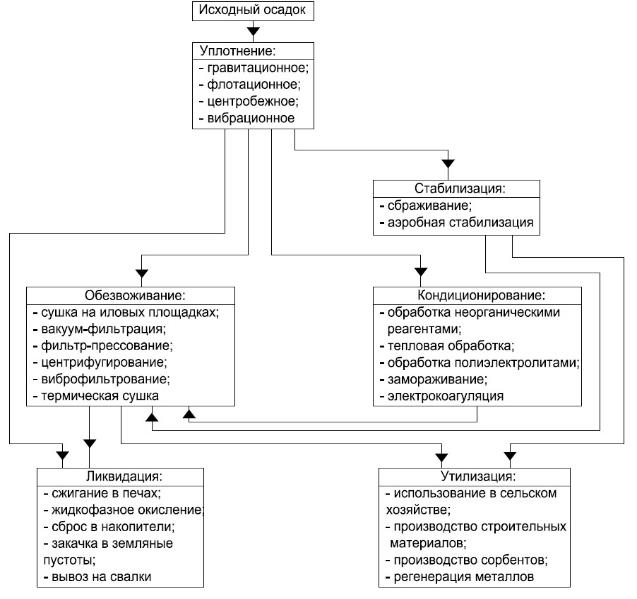 Рисунок 32.1.7 Оценка потребности в капитальных вложениях в строительство, реконструкцию и модернизацию объектов централизованной системы водоотведения.Раздел "Оценка потребности в капитальных вложениях в строительство, реконструкцию и модернизацию объектов централизованной системы водоотведения" включает в себя оценку потребности в капитальных вложениях в строительство и реконструкцию объектов централизованных систем водоотведения, рассчитанную на основании укрупненных сметных нормативов («НЦС-2012.НЦС 81-02-2012. Государственные сметные нормативы. Укрупненные нормативы цены строительства», утвержденные Приказом Минрегиона России от 30.12.2011 № 643) для объектов непроизводственного назначения и инженерной инфраструктуры, принятую по объектам - аналогам по видам капитального строительства и видам работ.Общий срок выполнения мероприятий, предусмотренных схемой водоотведения города, составляет 10 лет (2027 г., начиная с 2018 г.).Перечень необходимых мероприятий по строительству, реконструкции и модернизации объектов централизованных систем водоотведения и сроки их реализации обоснованы в разделе 1.5 настоящей схемы.Мероприятия схемы водоотведения города включают: мероприятия, реализуемые Администрацией города Ханты-Мансийска (мероприятия по строительству и реконструкции объектов системы водоотведения для обеспечения транспортировки и очистки перспективного увеличения объема сточных вод).В группе мероприятий по новому строительству объектов системы водоотведения для обеспечения очистки существующего объема сточных вод были рассмотрены два варианта обеспечения очистки сточных вод города:- реконструкция существующих очистных сооружений с увеличением производительности с 18 000 м3/сут. по 30000 м3/сут. стоимостью 606005,942 тыс. руб.;- строительство новых очистных сооружений бытового стока с производительностью 60 000 м3/сут. стоимостью 2 488 978,914 тыс. руб.Исходя из оценки стоимости данных мероприятий в качестве приоритетного варианта развития системы водоотведения города был выбран 1 – ый вариант - реконструкция существующих очистных сооружений с увеличением производительности с 18 000 м3/сут. по 30000 м3/сут.Капитальные вложения в реализацию мероприятий схемы водоотведения выполненные в ценах, соответствующих периоду инвестирования с учетом НДС представлены в таблице 31 настоящей схемы.Таблица 31. Укрупненная стоимость капиталовложений в систему водоотведения города Ханты-Мансийска на период 2018-2027 гг.Суммарные капитальные вложения на реализацию мероприятий, предусмотренных схемой водоотведения города (в период с 2018 по 2027 г. г.), составляют 1384672,34 тыс. руб. из них:Рисунок 33. Распределение капитальных вложений по годам1.8 Плановые значения показателей развития централизованной системы водоотведения.В целях реализации государственной политики в сфере водоотведения, направленной на обеспечение охраны здоровья населения и улучшения качества жизни населения путем обеспечения бесперебойного и качественного водоотведения; снижение негативного воздействия на водные объекты путем повышения качества очистки сточных вод; обеспечение доступности водоотведения для абонентов за счет повышения эффективности деятельности предприятия-гарантирующего поставщика услуги ; обеспечение развития централизованных систем водоотведения путем развития эффективных форм управления этими системами, привлечение инвестиций и развитие кадрового потенциала управляющий компании были выполнены настоящие работы по актуализации схемы водоотведения города до 2027 года.Таблица 32. Плановые значения показателей по сетям и сооружениям водоотведения города.Реализация мероприятий, предлагаемых в настоящей схеме водоотведения позволит обеспечить:- бесперебойное водоотведение стоков с действующих и новых объектов жилого и производственного назначения;- повышение надежности работы систем водоотведения и удовлетворение потребностей потребителей (по объему и качеству услуг);- модернизацию и инженерно-техническую оптимизацию систем водоотведения с учетом современных требований;- обеспечение экологической безопасности сбрасываемых в водоем сточных вод и уменьшение техногенного воздействия на окружающую среду;- подключение новых абонентов на территориях перспективной застройки.1.9. Перечень выявленных бесхозяйных объектов централизованной системы водоотведения и перечень организаций, уполномоченных на их эксплуатацию.Часть городских сетей канализации города не переданы на баланс МП «Водоканал», а именно 28,624 км.Сети бытовой канализации, не переданные на баланс МП «Водоканал» указаны в таблице 33 настоящей схемы.Таблица 33.Сведения об объекте, имеющем признаки бесхозяйного, могут поступать от исполнительных органов государственной власти Российской Федерации, субъектов Российской Федерации, органов местного самоуправления, а также на основании заявлений юридических и физических лиц, а также выявляться в ходе осуществления технического обследования централизованных сетей.Эксплуатация выявленных бесхозяйных объектов централизованных систем водоотведения, в том числе канализационных сетей, путем эксплуатации которых обеспечиваются водоотведение осуществляется в порядке, установленном Федеральным законом от 07.12.2011 № 416-ФЗ «О водоснабжении и водоотведении».Постановка бесхозяйного недвижимого имущества на учет в органе, осуществляющем государственную регистрацию прав на недвижимое имущество и сделок с ним, признание в судебном порядке права муниципальной собственности на указанные объекты осуществляется структурным подразделением администрации города Ханты-Мансийска, осуществляющим полномочия администрации по владению, пользованию и распоряжению объектами муниципальной собственности.Наименование схемыСхема водоотведения города Ханты-Мансийска на период с 2018 года по 2027 годИнициатор проекта(муниципальныйзаказчик):Администрация города Ханты-МансийскаНормативно-правовая база дляразработкисхемы:Федеральный Закон от 23.11.2009 № 261-ФЗ «Об энергосбережении и о повышении энергетической эффективности и о внесении изменений в отдельные законодательные акты Российской Федерации»; Федеральный закон от 07.12.2011 № 416-ФЗ «О водоснабжении и водоотведении»;Постановление Правительства РФ от 05.09.2013 №782 «О схемах водоснабжения и водоотведения»;Приказ Минрегиона РФ от 29.12.2011 № 635/11 «Об утверждении свода правил "СНИП 2.04.03-85 "Канализация. Наружные сети и сооружения";СП 32.13330.2012 «Свод Правил. Канализация. Наружные сети и сооружения. Актуализированная редакция СНИП 2.04.03-85*»;СП 30.13330.2012 «Свод правил. Внутренний водопровод и канализация зданий. Актуализированная редакция СНиП 2.04.01-85*».Основные цели и задачи схемы:Обеспечение для абонентов доступности горячего водоснабжения, холодного водоснабжения и водоотведения в соответствии с требованиями законодательства Российской Федерации, а также развитие централизованных систем водоснабжения и (или) водоотведения на основе наилучших доступных технологий и внедрения энергосберегающих технологий.Обеспечение развития систем централизованного водоотведения для существующего и нового строительства жилищного комплекса, а также объектов социально-культурного и промышленного назначения на период до 2027 года;Увеличение объемов производства коммунальной продукции (при необходимости) по водоотведению при повышении качества и сохранении приемлемости действующей ценовой политики;Улучшение работы систем водоотведения;Обеспечение надежного централизованного и экологически безопасного отведения стоков и их очистку, соответствующую экологическим нормативам;Снижение вредного воздействия на окружающую среду.Задачи:Реконструкция существующих сетей канализации и канализационных очистных сооружений;Модернизация объектов инженерной инфраструктуры путем внедрения ресурсо- и энергосберегающих технологий;Обеспечение подключения вновь строящихся (или реконструируемых) объектов недвижимости к системам водоотведения с гарантированным объемом заявленных мощностей в конкретной точке на существующем трубопроводе необходимого диаметра.Сроки и этапыреализации схемы:Схема будет реализована в период с 2018 по 2027 годы. В проекте выделяются 2 этапа:- первый этап - 2018-2021 годы (период 4 года);- второй этап - 2022-2027 годы (на последующий шестилетний период)Финансовые ресурсы,необходимые дляреализации схемы:Капитальные вложения в реконструкцию, ремонт, модернизацию системы водоотведения оценочно составляют руб.:1 384 672,34 тыс. руб.Ожидаемыерезультаты отреализациимероприятий схемы:Создание современной коммунальной инфраструктуры города;Повышение качества предоставления коммунальных услуг;Снижение уровня износа объектов водоотведения;Улучшение экологической ситуации на территории города;Создание благоприятных условий для привлечения средстввнебюджетных источников (в том числе средств частных инвесторов, кредитных средств) с целью финансирования проектов модернизации и строительства объектов водоотведения;Обеспечение сетями водоотведения земельныхучастков, определенных для вновь строящегося жилищного фонда иобъектов производственного, рекреационного и социально культурного назначения;Увеличение мощности систем водоотведения.Контроль исполнениясхемыКонтроль за исполнением схемы осуществляет Департамент городского хозяйства Администрации города Ханты-МансийскаСуществующее
положениеРасчетный
срокТерритория в границах городского округа, Га
в том числе:33776,0433776,04Земли населенных пунктов, Га33776,0433776,04N п/пНаименование показателейЕд. измеренияСуществующее положениеСуществующее положениеРасчетный срок реализации схем водоотведения (2027г.)Расчетный срок реализации схем водоотведения (2027г.)N п/пНаименование показателейЕд. измерениявсегов % к итогувсегов % к итогу12345671Жилая застройка, всегога/%1183,93,511814,625,491.1повышенной этажностига/%9,40,03125,980,381.2многоэтажнаяга/%12,60,0416,560,0512345671.3среднеэтажнаяга/%120,30,35251,040,761.4малоэтажнаяга/%146,20,43104,380,321.4.1в т.ч. блокированнаяга/%--2,040,011.5Индивидуальнаяга/%374,61,11429,441,301.6индивидуальная с учетом сезонного проживанияга/%520,81,55661,6821.7перспективные территории под жилую застройкуга/%--225,540,682Общественно-деловая зона, всегога/%368,81,09700,92,123Производственно-коммунальная зонага/%399,91,18893,282,703.1в т.ч. территория технопарков (2 ед.)га/%--1080,334Инженерная инфраструктура, всегога/%261,50,78734,602,224.1в т.ч. инженерно-пешеходнаяга/%--5,940,025Транспортная инфраструктура, всегога/%1248,13,692056,85,215.1улично-дорожная сетьга/%865,42,561225,33,715.2автомобильного транспортага/%21,70,06102,70,315.3воздушного транспортага/%279,20,83327,50,995.4речного (морского) транспортага/%81,80,2465,80,205.5железнодорожного транспортага/%----6Рекреационная зона, всегога/%5098,615,105314,516,096.1Природный парк "Самаровский чугас"га/%3303,09,783303106.2городские леса и зеленые насаждения общего пользованияга/%1770,65,251705,35,1612345676.3места отдыха и туризмага/%25,00,07306,220,937Зона сельскохозяйственного использования, всегога/%988,32,932732,17,077.1сельскохозяйственных угодийга/%--2328,17,057.2объектов сельскохозяйственного назначенияга/%--8,760,038Зона специального назначения, всегога/%87,40,2558,640,188.1кладбищага/%57,80,1758,640,188.2складирования и захоронения отходовга/%29,60,09--9Зона военных объектов и режимных территорий, всегога/%47,30,1422,340,0710Зона акваторий, всегога/%792,72,351143,93,4611Зоны территорий иного назначения (поймы рек и др.), всегога/%116,70,35116,70,3512Зона земель, не вовлеченных в градостроительную деятельность, всегога/%5389,615,962585,27,8313Зона иных природных территорий, всего:га/%9110,226,989611,729,1IIIЗона земель, расположенных за границей населенного пункта города Ханты-Мансийска, в границах городского округага/%8683,025,705978,818,11земли промышленностига/%--13,80,042земли лесного фондага/%--931,82,823земли сельскохозяйственного назначенияга/%--15604,724зона иных природных территорийга/%8683,025,703473,210,51№Показатели состава сточных водДопустимая концентрация мг/лУтвержденный норматив допустимых сбросов веществ, т/год1Аммоний-ион0,53,28502Аммоний-ион (по азоту)0,42,62803Нитрат-анион40262,80004Нитрит-анион0,080,52535АПАВ0,10,65706Взвешенные вещества1278,84007Железо0,10,65708Нефтепродукты (нефть)0,050,32859БПКполн.319,710010БПК52,113,797011Сульфаты52,7346,239012Сухой остаток5823823,74013Фосфаты (по Р)0,21,314014Полифосфаты0,21,314015Хлориды109716,130016ХПК30197,1000№ п/пПоказателиОбщие требования к свойствам воды водных объектов в контрольном створе.1Плавающие примесиНа поверхности воды не должны обнаруживаться плёнки нефтепродуктов, масел, жиров и скопления других примесей.2ТемператураТемпература воды не должна повышаться по сравнению с естественной температурой водного объекта более чем на 5 0С, с общим повышением температуры не более чем до 200С летом и 5 0С зимой для водных объектов, где обитают холодолюбивые рыбы (лососевые и сиговые) и не более чем до 28 0С летом и 8 0С зимой в остальных случаях. В местах нерестилищ налима  запрещается повышать температуру воды зимой более чем на 2 0С. 3Водородный показатель (рН)Не должен выходить за пределы 6,5 – 8,5.4Растворенный кислородВ зимний (подледный) период должен быть не менее 6 мг/дм3В летний (открытый) период должен быть не менее 6 мг/дм3 .5Минерализация воды582 мг/дм36Токсичность водыСточная вода на выпуске в водный объект не должна оказывать острого токсического действия на тест-объекты. Вода водного объекта в контрольном растворе не должна оказывать хронического токсического действия на тест-объекты.№ п/пНаименование веществаСодержание в сточных водах, мг/л1Аммоний-ион96,032Аммоний-ион (по азоту)74,443Нитрат-анион<0,14Нитрит-анион<0,025АПАВ1,616Взвешенные вещества252,937Железо общее1,218Нефтепродукты (нефть)1,509БПК полн.262,4410Прозрачность1,4811РН7,5212Сульфаты54,65№Наименование определяемой характеристикиВсего среднегодовой показатель, т/годУтвержденный ПДС (НДС), т/год1.2.3.4.1Аммоний-ион2,2783,28502Аммоний-ион (по азоту)1,7672,62803Нитрат-анион284,503262,8004Нитрит-анион0,5450,52535АПАВ0,4360,65706Взвешенные вещества51,88178,84007Железо общее0,3680,65708Нефтепродукты (нефть)0,2110,32859БПКполн.43,71119,710010БПК539,04813,79701.2.3.4.11Сульфаты188,090346,239012Сухой остаток2260,6333823,74013Фосфаты ( по Р)0,8831,314014Полифосфаты0,0001,314015Хлориды476,016716,13016ХПК142,999197,100НаименованиеЗначениеЕд. измеренияНагрузка на песколовку110м3/(м2ч)Гидравлическая крупность песка18,7ммФактический диаметр песколовки2мФактическая площадь песколовки3,14м2Расчетная площадь песколовки2,64м2Максимальный часовой расход750м3/часКоличество песколовок4штДопустимый расход на одну песколовку составит:345м3/чМаксимальный приток по проекту на одну песколовку187,5м3/чВысота проточной части песколовки2,24мВремя пребывания воды в песколовке 135секНаименованиеЗначениеЕд. измеренияРасход сточных вод18000м3/сутЧасовой расход сточных вод 750м3/часЧасовой расход на 1 аэротенк187,5м3/часКонцентрация взвешенных веществ в исходной воде301мг/лКонцентрация БПКполн в поступающей сточной воде346мг/лКонцентрация БПКполн очищенной воды9,4мг/лКонцентрация азота аммонийный в исходной воде91,6мг/лКонцентрация азота аммонийнийного в очищенной воде0,75мг/лКонцентрация азота нитратов в исходной воде13,35мг/лКонцентрация азота нитритов в очищенной воде0,076мг/лПрирост ила 0,34г/лДоза ила по массе4г/лЗольность ила0,25-0,35Иловый индекс60-120мл/гКоличество избыточного ила Q*P = 18000*0,34 = 61206120кг/сутВлажность избыточного ила99%Объем избыточного ила606м3/сутВозраст ила8сутОбщий объем аэротенков11308м3Объем одного аэротенка2827м3Аэротенк-нитрификаторВремя нитрификации10,6часНеобходимый объем нитрификации7928м3Объем одного аэротенка-нитрификатора1982м3Аэротенк-денитрификаторВремя денитрификации4,5часНеобходимый объем денитрификации3380м3Объем одного аэротенка-денитрификатора845м3Отношение Wнит/Wденит2,3Циркуляция из денитрификации в нитрификацию3НаименованиеЗначениеЕд. измеренияРасход сточных вод18000м3/сутЧасовой расход сточных вод750м3/часЧасовой расход на 1 вторичный отстойник187,5м3/часРабочая глубина3,2мПлощадь отстойника90м2Количество отстойников4штНаименованиеЗначениеЕд. измерения123Расчетный расход сточных вод750м3/чОбщая площадь фильтров67,2м2Расчетная скорость фильтрации при нормальном режиме11,2м/ чЧисло промывок одного фильтра в сутки при нормальном режиме эксплуатации1123Удельный расход воды на одну промывку фильтра9,6м3/м2Интенсивность промывки16л/с*м2Время промывки15минФактическая площадь фильтров67,2м2Число фильтров6шт.Площадь одного фильтра11,2м2Высота загрузки дробленого керамзита и щебня2,15мКрупность дробленого керамзита3-5ммНаправление движения потока фильтрациисверху внизОбъем воды на одну промывку (16л/с*м2*11,2м2*600с=107,52м3)107,52м3Общий объем на промывку фильтров645,12м3Насосы подачи промывной водыКоличество раб/рез1/1Марка1Д1250-63б1Д1250-63бРасчетный расход710м3/чНапор20мМаксимальная потребляемая мощность53кВтНаименованиеКоличествоЕд. измеренияДоза коагулянта10,2г/м3Концентрация рабочего раствора10%Расход раствора60л/чНаименование параметровЕд. измеренияЗначенияУсловный диаметр входного и выходного патрубков камеры обеззараживаниямм400Рабочее давление в камере обеззараживания, не болееМПа (кгс/см2)0,4 (4)Разрежение в камере обеззараживания, не болееМПа (кгс/см2)-0,02 (-0,2)Тип лампыДБ 300Н-2Количество ламп в камерешт126Срок службы лампы, не менеечас12000Количество включений / выключений в течение срока службы, не более5000Тип блока промывкиБПР-15Напряжение питанияВ380/220±10%Частота питающего напряжения Гц50Потребляемая мощность, не болеекВт36Коэффициент мощности, не менее0,96Тепловыделение в шкафе ЭПРА, не болеекВт3,6ГабаритыКамера обеззараживанияШкаф управленияШкаф ЭПРАБлок промывкимм5450х1830х1840606х605х20651206х605х20631033х390х992Масса, не болееКамера обеззараживанияШкаф управленияБлок ЭПРАБлок промывкикг480018030047Объем камеры обеззараживаниям32,85Наименование параметровЕд. измеренияЗначенияШирина лентмм1600Электропривод сгустителя – мотор-редукторМощностьНапряжениеЧастотакВтВГц1,138050Электропривод фильтр-пресса– мотор-редукторМощностьНапряжениеЧастотакВтВГц2,238050Необходимые параметры воздушной системыРасход воздуха, доМинимальное давлениеМаксимальное давлениел/минМПаМПа1000,51Производительность по исходному осадку, не болееМ3/час (кг/час)40 (800)Влажность исходного осадка%99,5-90Влажность обезвоженного осадка (кека)%70-86Расход промывной водым3/час13Масса фильтр-прессакг6800Давление промывной водыМПа0,5-0,7ХарактеристикаПроизводительность 100%Условия работыУсловия работыГазАтмосферный воздух (сухой)Давление, кПа101Температура, 0С20Давление Рр, кПа92Мощность Р, кВт184Производительность V, м3/ч7132Скорость вращения ротора, об/мин24243Регулирование производительности.направляющей аппарата (К),0-100Регулирование производительности.Угол лопаток диффузора (D)Характеристика двигателя воздуходувкиХарактеристика двигателя воздуходувкиМощность Р, кВт200Скорость вращения, об/мин2970Напряжение, В400Величина тока при 400 В, А327Масляная системаМасляная системаДавление маслаРol, МПа0,15-0,5Производительность циркуляционного масляного насоса, л/мин54Производительность масляного насоса предварительной смазки, л/мин43,2Температура масла Тol, 0С20-40Количество масла в циркуляции, л185Система охлажденияСистема охлажденияТепловая мощность, отдаваемая масляно-воздушным радиатором, кВт15Допускаемая температура работы масла, 0С50Действующая поверхность охладителя, м20,44Таблица 15Границы прохождения канализационного коллектораВид сетейДиаметрМатериалПротяженность канализац., коллектора, мРеновация участка по ул. К. Маркса от ул. Ленина до ул. Рознинасам.600бет.369Реконструкция участка по ул. К. Маркса от ул. Ленина до ул. Комсомольскаясам.600бет.231Реновация участка по ул. Рознина от ул. Энгельса до ул. Дзержинскогосам.600бет.832Реновация участка по ул. Промышленная от КГ (колодца гашения) в районе Базы ДЭП до КНС №7сам.600бет.985Реновация участка от ул. Мира до ул. Студенческая по ул. Калининасам.600÷800бет.1440Реновация от камеры гашения по ул. Есенина до КК № 110-1 по ул.Зеленодольскаясам.600бет.410Итого:Итого:Итого:Итого:4860,0Год2007200820092010201120122013 2014201520162017Количество аварий85442310000№ п/пНаименование улицы, по которой проходит канализационный коллекторГраницы прохождения канал.коллектораКол-во выгребовПротяженность канал.сетей, мКол-во колодцев, шт.1Парковая91002Коминтерна2411513Рознина64 А13524Гагарина220 А15045Гагарина54.54 А16Южный717Горького4А1008Сутормина1711219Федорова6110Затонская7а100Итого:101128Таблица 19. Фактические годовые расходы по водоотведению по городу Ханты-МансийскуТаблица 19. Фактические годовые расходы по водоотведению по городу Ханты-МансийскуТаблица 19. Фактические годовые расходы по водоотведению по городу Ханты-МансийскуТаблица 19. Фактические годовые расходы по водоотведению по городу Ханты-МансийскуТаблица 19. Фактические годовые расходы по водоотведению по городу Ханты-МансийскуТаблица 19. Фактические годовые расходы по водоотведению по городу Ханты-МансийскуТаблица 19. Фактические годовые расходы по водоотведению по городу Ханты-МансийскуТаблица 19. Фактические годовые расходы по водоотведению по городу Ханты-МансийскуТаблица 19. Фактические годовые расходы по водоотведению по городу Ханты-МансийскуТаблица 19. Фактические годовые расходы по водоотведению по городу Ханты-МансийскуТаблица 19. Фактические годовые расходы по водоотведению по городу Ханты-МансийскуПоказателиЕдиница измеренияФакт. за 2008Факт. за 2009Факт. за 2010Факт. за 2011Факт. за 2012Факт. за 2013Факт. за 2014Факт. за 2015Факт. за 2016Факт. за 2016Факт. за 2017Факт. за 20171 234567891011111212Пропущено сточных вод - всеготыс. м33666,374003,094982,434811,255198,7525236,15531,0925400,294830,094830,094857,874857,87в том числе: от населениятыс. м31876,692280,282284,382243,142146,872304,32696,02515,782678,172678,172642,802642,80от бюджетофинансируемых организацийтыс. м31016,371007,47939,16928,62794,81902,8999,1852,871047,281047,281034,461034,46от прочих организацийтыс. м3773,31715,34737,41697,77536,29507,6466,3530,00353,36353,36419,26419,26от других канализаций или отдельных канализационных сетейтыс. м3000000000000Пропущено сточных вод через очистные сооружения - всеготыс. м34545,985017,644982,434811,255198,755236,15531,0925400,294830,094830,094857,874857,87в том числе: на полную биологическую очистку (физико-химическую)тыс. м34545,985017,644982,434811,255198,755236,15531,0925400,294830,094830,094857,874857,87из нее: нормативно очищеннойтыс. м3--4982,434811,255198,755236,15531,0925400,294830,094830,094857,874857,87недостаточно очищеннойтыс. м34545,985017,64------Неучтенные сточные водытыс. м388010151021941,721720,781521,41369,671002,81131,52131,52136,42136,42Процентное отношение загруженности канализационных очистных сооружений от проектной мощности%97,3%107,4%106,6%103,0%111,3%112,1%84,4%82,2%73,3%73,3%73,3%73,3%Таблица 20. Фактические суточные расходы по водоотведению по городу Ханты-МансийскуТаблица 20. Фактические суточные расходы по водоотведению по городу Ханты-МансийскуТаблица 20. Фактические суточные расходы по водоотведению по городу Ханты-МансийскуТаблица 20. Фактические суточные расходы по водоотведению по городу Ханты-МансийскуТаблица 20. Фактические суточные расходы по водоотведению по городу Ханты-МансийскуТаблица 20. Фактические суточные расходы по водоотведению по городу Ханты-МансийскуТаблица 20. Фактические суточные расходы по водоотведению по городу Ханты-МансийскуТаблица 20. Фактические суточные расходы по водоотведению по городу Ханты-МансийскуТаблица 20. Фактические суточные расходы по водоотведению по городу Ханты-МансийскуТаблица 20. Фактические суточные расходы по водоотведению по городу Ханты-МансийскуПоказателиЕдиница измеренияФакт. в течении 2008Факт. в течении 2009Факт. в течении 2010Факт. в течении 2011Факт. в течении 2012Факт. в течении 2013Факт. в течении 2014Факт. в течении 2015Факт. в течении 2016Факт. в течении 20171 23456789101112Пропущено сточных вод - всегом310044,8510967,3713650,513181,514243,214345,515196147951283412924в том числе: от населениям35141,66247,36258,66145,65881,86313,17386,3016892,5487337,457240от бюджетофинансируемых организацийм32784,62760,22573,02544,22177,62473,42737,262336,632869,262834от прочих организацийм3----1596,61491,2789,04111366,658968,111148,66от других канализаций или отдельных канализационных сетейм30000000000Пропущено сточных вод через очистные сооружения - всегом312454,713746,913650,513181,514243,214345,515196147951283412924в том числе: на полную биологическую очистку (физико-химическую)м312454,713746,913650,513181,514243,214345,515196147951283412924из нее: нормативно очищеннойм3--13650,513181,514243,214345,515196147951283412924недостаточно очищеннойм312454,713746,9--------Неучтенные сточные водым32410,92780,82797,32580,14714,54168,23752,5212747,425360,33373,7Процентное отношение загруженности канализационных очистных сооружений от проектной мощности%97,3%107,4%106,6%103,0%111,3%112,1%84,4%82,2%73,3%73,3%Район городаБытовые стоки, м3/сут.Бытовые стоки, тыс. м3/год.Центральный район4966,021867,45Нагорный район3887,201459,70Район Самарово1073,08403,42Южный район168,0763,16Восточный район568,87213,93Дачный район2197,72826,46Район Аэропорт63,0423,74Всего:129244857,87Таблица 22. Фактические расходы (годовые, среднесуточные) по водоотведению города Ханты-Мансийска.Таблица 22. Фактические расходы (годовые, среднесуточные) по водоотведению города Ханты-Мансийска.Таблица 22. Фактические расходы (годовые, среднесуточные) по водоотведению города Ханты-Мансийска.Таблица 22. Фактические расходы (годовые, среднесуточные) по водоотведению города Ханты-Мансийска.Таблица 22. Фактические расходы (годовые, среднесуточные) по водоотведению города Ханты-Мансийска.Таблица 22. Фактические расходы (годовые, среднесуточные) по водоотведению города Ханты-Мансийска.Таблица 22. Фактические расходы (годовые, среднесуточные) по водоотведению города Ханты-Мансийска.Таблица 22. Фактические расходы (годовые, среднесуточные) по водоотведению города Ханты-Мансийска.Таблица 22. Фактические расходы (годовые, среднесуточные) по водоотведению города Ханты-Мансийска.Таблица 22. Фактические расходы (годовые, среднесуточные) по водоотведению города Ханты-Мансийска.Таблица 22. Фактические расходы (годовые, среднесуточные) по водоотведению города Ханты-Мансийска.Таблица 22. Фактические расходы (годовые, среднесуточные) по водоотведению города Ханты-Мансийска.ПоказателиЕдиница измеренияФакт. за 2008Факт. за 2009Факт. за 2010Факт. за 2011Факт. за 2012Факт. за 2013Факт. за 2014Факт. за 2015Факт. за 2016Факт. за 20171 23456789101112Пропущено сточных вод - всеготыс. м3/год3666,374003,094982,434811,255198,7525236,15531,0925400,294830,094857,87Пропущено сточных вод - всегом3/сут.10044,8510967,37103650,513181,514243,214345,515196147951283412924Рисунок 28.ПоказателиЕдиницы ИзмеренияСуществующее положение2017 г.Первая очередь2021 г.Вторая очередь2027 г.Численность населенияТыс.чел.96,936105,7122,9Проектная норма жилой обеспеченностим2/чел-30,030,0Объём жилищного фонда к концу периодаТыс. м221512461,412977,4Сносимый жилищный фондТыс. м2-90,2655,77Объём нового жилищного фондаТыс. м2-400,67,96571,76Фактическая обеспеченностьм2/чел22,2--Название района городаКатегория потребителей города2021 год2021 год2027 год2027 годНорма, согласно СП 31.13330.2012, л./сут.  на чел.2021 год2021 год2027 год2027 годНазвание района городаКатегория потребителей городаЧисленность населения, тыс. чел.Площадь жил.фонда, тыс. м2Численность населения, тыс. чел.Площадь жил.фонда, тыс. м2Норма, согласно СП 31.13330.2012, л./сут.  на чел.Численность населения, тыс. чел.Расход, м3/сут.Численность населения, тыс. чел.Расход, м3/сут.СеверныйЗастройка зданиями, оборудованными внутренним водопроводом и канализацией с централизованным горячим водоснабжением 40,1661204,9846,7021401,0622020,0834418,2623,3515137,22СеверныйЗастройка зданиями, оборудованными внутренним водопроводом и канализацией с ванными и местными водонагревателями40,1661204,9846,7021401,061609,6401542,3711,2081793,36СеверныйЗастройка зданиями, оборудованными внутренним водопроводом и канализацией с местными водонагревателями40,1661204,9846,7021401,0612510,4431305,412,1431517,82СеверныйНеучтенные расходы (10%)40,1661204,9846,7021401,06-726,603844,839СеверныйИтого по району:40,1661204,9846,7021401,06-40,1667992,6346,7029293,23НагорныйЗастройка зданиями, оборудованными внутренним водопроводом и канализацией с централизованным горячим водоснабжением 33,8241014,7239,3281179,8422016,9123720,6419,6644326,08НагорныйЗастройка зданиями, оборудованными внутренним водопроводом и канализацией с ванными и местными водонагревателями33,8241014,7239,3281179,841608,1181298,849,4391510,2НагорныйЗастройка зданиями, оборудованными внутренним водопроводом и канализацией с местными водонагревателями33,8241014,7239,3281179,841258,7941099,2810,2251278,16НагорныйНеучтенные расходы (10%)33,8241014,7239,3281179,84-611,876711,444НагорныйИтого по району:33,8241014,7239,3281179,84-33,8246730,6439,3287825,88СамаровоЗастройка зданиями, оборудованными внутренним водопроводом и канализацией с централизованным горячим водоснабжением 23,254697,6225,809774,2722011,6272557,9412,9052838,99СамаровоЗастройка зданиями, оборудованными внутренним водопроводом и канализацией с ванными и местными водонагревателями23,254697,6225,809774,271605,581892,9546,194991,066СамаровоЗастройка зданиями, оборудованными внутренним водопроводом и канализацией с местными водонагревателями23,254697,6225,809774,271256,046755,7556,710838,793СамаровоНеучтенные расходы (10%)23,254697,6225,809774,27-420,665466,885СамаровоИтого по району:23,254697,6225,809774,27-23,2544627,3125,8095135,73ОМКЗастройка зданиями, оборудованными внутренним водопроводом и канализацией с централизованным горячим водоснабжением 7,62228,67,374221,222203,810838,23,687811,14ОМКЗастройка зданиями, оборудованными внутренним водопроводом и канализацией с ванными и местными водонагревателями7,62228,67,374221,221601,829292,6081,770283,162ОМКЗастройка зданиями, оборудованными внутренним водопроводом и канализацией с местными водонагревателями7,62228,67,374221,221251,981247,651,917239,655ОМКНеучтенные расходы (10%)7,62228,67,374221,22-137,846133,396ОМКИтого по району:7,62228,67,374221,22-7,6201516,37,3741467,35ВосточныйЗастройка зданиями, оборудованными внутренним водопроводом и канализацией с централизованным горячим водоснабжением 1,05731,713,687110,612200,529116,271,844405,57ВосточныйЗастройка зданиями, оборудованными внутренним водопроводом и канализацией с ванными и местными водонагревателями1,05731,713,687110,611600,25440,58880,885141,581ВосточныйЗастройка зданиями, оборудованными внутренним водопроводом и канализацией с местными водонагревателями1,05731,713,687110,611250,27534,35250,959119,828ВосточныйНеучтенные расходы (10%)1,05731,713,687110,61-19,121166,6978ВосточныйИтого по району:1,05731,713,687110,61-1,057210,3323,687733,676Итого:105,72461,41122,92977,41-105,92121077,2122,90024455,9Название района городаКатегория потребителей города2021 год2021 год2027 год2027 годНорма, согласно СП 31.13330.2012, л./сут.  на чел.2021 год2021 год2027 год2027 годНазвание района городаКатегория потребителей городаЧисленность населения, тыс. чел.Площадь жил.фонда, тыс. м2Численность населения, тыс. чел.Площадь жил.фонда, тыс. м2Норма, согласно СП 31.13330.2012, л./сут.  на чел.Численность населения, тыс. чел.Расход, м3/сут.Численность населения, тыс. чел.Расход, м3/сут.СеверныйЗастройка зданиями, оборудованными внутренним водопроводом и канализацией с централизованным горячим водоснабжением 40,1661204,9846,7021401,0616020,0833213,2823,3513736,16СеверныйЗастройка зданиями, оборудованными внутренним водопроводом и канализацией с ванными и местными водонагревателями40,1661204,9846,7021401,061459,6401397,7811,2081625,23СеверныйЗастройка зданиями, оборудованными внутренним водопроводом и канализацией с местными водонагревателями40,1661204,9846,7021401,0612010,4431253,1812,1431457,1СеверныйНеучтенные расходы (5%)40,1661204,9846,7021401,06-293,212340,925СеверныйИтого по району:40,1661204,9846,7021401,06-40,1666157,4546,7027159,42НагорныйЗастройка зданиями, оборудованными внутренним водопроводом и канализацией с централизованным горячим водоснабжением 33,8241014,7239,3281179,8416016,9122705,9219,6643146,24НагорныйЗастройка зданиями, оборудованными внутренним водопроводом и канализацией с ванными и местными водонагревателями33,8241014,7239,3281179,841458,1181177,089,4391368,61НагорныйЗастройка зданиями, оборудованными внутренним водопроводом и канализацией с местными водонагревателями33,8241014,7239,3281179,841208,7941055,3110,2251227,03НагорныйНеучтенные расходы (5%)33,8241014,7239,3281179,84-246,915287,094НагорныйИтого по району:33,8241014,7239,3281179,84-33,8245185,2239,3286028,98СамаровоЗастройка зданиями, оборудованными внутренним водопроводом и канализацией с централизованным горячим водоснабжением 23,254697,6225,809774,27 16011,6271860,3212,9052064,72СамаровоЗастройка зданиями, оборудованными внутренним водопроводом и канализацией с ванными и местными водонагревателями23,254697,6225,809774,27 1455,581809,2396,194898,153СамаровоЗастройка зданиями, оборудованными внутренним водопроводом и канализацией с местными водонагревателями23,254697,6225,809774,27 1206,046725,5256,710805,241СамаровоНеучтенные расходы (5%)23,254697,6225,809774,27 -169,754188,406СамаровоИтого по району:23,254697,6225,809774,27 -23,2543564,8425,8093956,52ОМКЗастройка зданиями, оборудованными внутренним водопроводом и канализацией с централизованным горячим водоснабжением 7,62228,67,374221,221603,810609,63,687589,92ОМКЗастройка зданиями, оборудованными внутренним водопроводом и канализацией с ванными и местными водонагревателями7,62228,67,374221,221451,829265,1761,770256,615ОМКЗастройка зданиями, оборудованными внутренним водопроводом и канализацией с местными водонагревателями7,62228,67,374221,221201,981237,7441,917230,069ОМКНеучтенные расходы (5%)7,62228,67,374221,22-55,62653,8302ОМКИтого по району:7,62228,67,374221,22-7,6201168,157,3741130,43ВосточныйЗастройка зданиями, оборудованными внутренним водопроводом и канализацией с централизованным горячим водоснабжением 1,05731,713,687110,611600,52984,561,844294,96ВосточныйЗастройка зданиями, оборудованными внутренним водопроводом и канализацией с ванными и местными водонагревателями1,05731,713,687110,611450,25436,78360,885128,308ВосточныйЗастройка зданиями, оборудованными внутренним водопроводом и канализацией с местными водонагревателями1,05731,713,687110,611200,27532,97840,959115,034ВосточныйНеучтенные расходы (5%)1,05731,713,687110,61-7,716126,9151ВосточныйИтого по району:1,05731,713,687110,61-1,057162,0383,687565,217Полив улиц и зеленых насаждений (13% от требуемого расхода)105,7122,95000Итого*:105,72461,41122,92977,41-105,92116237,7122,90018840,6Наименование сооруженияПроизводи-тельность сооруженияТребуемая производ-ть на 2018 год, м3/сут. (резерв)Требуемая производ-ть на 2021 год, тыс. м3/сут (резерв)Требуемая производ-ть на 2027 год, тыс. м3/сут (дефицит)Канализационные очистные сооружения1800012924(28,2%)16237,7(9,7 %)18840,6(- 4,7%)Наименование сооруженияПроизводи-тельность, м3/часФактическая средняя производительность за 2016 год, м3/час.Резерв по производительности сооружения, м3/час.Количество насосов/произво-дительностьГКНС1080173,2176,8360ГКНС108061,1288,9360ГКНС1080310,239,8360КНС 1750118,3131,7250КНС 175028,9221,1250КНС 1750207,043,0250КНС 31505,544,550КНС 31503,246,850КНС 31502,048,050КНС 422414,185,9112КНС 422411,888,2112КНС 5336-40,9140,9112КНС 5336-37,9137,9112КНС 5336-37,3137,3112КНС 6501,323,725КНС 6501,423,625КНС 777685,2114,8288КНС 777653,5146,5288КНС 777626,2173,8288КНС 8506,318,725КНС 8506,418,625КНС 9504,920,125КНС 9503,921,125КНС 10506,118,925КНС 10509,715,325КНС 11502,122,925КНС 11502,322,725КНС 12503,821,225КНС 12502,622,425КНС 135011,238,825КНС 13509,041,025КНС 14 320,56,516КНС 14 320,76,316КНС 15630,424,621КНС 15630,124,921КНС 15630,00,021КНС 16 5015,035,050КНС 16 5019,930,150КНС 173600,025,0120КНС 173600,025,0120КНС 173600,025,0120КНС 186007,242,8200КНС 1860010,040,0200КНС 186000,349,7200КНС 1940042,8157,2200КНС 1940090,0110,0200КНС 194000,0200,0200КНС 20500,424,625КНС 20501,323,725КНС 21500,824,250КНС 21500,724,350КНС 22500,46,625КНС 22500,56,525КНС 23752,422,625КНС 23754,120,925КНС 23751,923,125КНС 24501,423,625КНС 25400,424,620КНС 25400,324,720КНС 26 400,224,820КНС 26 400,324,720КНС 27401,723,320КНС 27401,423,620КНС 28400,524,520КНС 28401,423,620КНС 29406,643,420КНС 29406,343,720КНС 304014,610,420КНС 30401,923,120КНС 31600,14,920КНС 31600,05,020КНС 32400,124,920КНС 32400,824,220КНС 34401,623,420КНС 34400,824,220КНС 351502,747,375КНС 351503,047,075КНС 37500,524,525КНС 37500,524,525КНС 38500,924,125КНС 38508,816,225КНС Мисне400,16,920КНС Мисне400,26,820КНС на КОС4003,9196,1200КНС на КОС4004,4195,6200КНС 39400,319,720КНС 39400,219,820КНС 40 400,319,720КНС 40 400,619,420ИТОГО м3/часИТОГО м3/часИТОГО м3/час4485,77029Наименование сооруженияПроизводительностьФактическая производи-тельность на 2013 год, м3/сут.Дефицит/резерв по производи-тельности сооружения, м3/сут.ПримечаниеРезервуар усреднитель на КНС №1Полный объем 1000 м31000--Резервуар усреднитель на ГКНСПолный объем 2000 м32000--Резервуары биологической очистки750 м3/час7500/0187,5х4Сооружения глубокой очистки750 м3/час7500/0125х6Реагентное хозяйство151,2 л/ч-0/075,6х2Станция Уф-обеззараживания1600 м3/час7500/100800х2Песковые площадки8мХ13мХ1,2м124,80/124,82 шт.Цех механического обезвоживания осадкаПроизв. по исх. осадку 40(800) м3/час (кг/час)8000/100Фильтр - прессы 2 шт.Поля компостирования40мХ13мХ1,2м6240/6244 шт.Воздуходувная станция28528 м3/час285280/04х7132№ п/пНаименование улицы, по которой проходит канализационный коллекторГраницы прохождения канал.коллектораКол-во выгребовПротяженность канал.сетей, мКол-во колодцев, шт.1Парковая91002Коминтерна2411513Рознина64 А13524Гагарина220 А15045Гагарина54.54 А16Южный717Горького4А1008Сутормина1711219Федорова6110Затонская7а100Итого:101128Таблица 30 (таблица 14 СП 42.13330.2011 "Градостроительство. Планировка и застройка городских и сельских поселений")Таблица 30 (таблица 14 СП 42.13330.2011 "Градостроительство. Планировка и застройка городских и сельских поселений")Таблица 30 (таблица 14 СП 42.13330.2011 "Градостроительство. Планировка и застройка городских и сельских поселений")Таблица 30 (таблица 14 СП 42.13330.2011 "Градостроительство. Планировка и застройка городских и сельских поселений")Таблица 30 (таблица 14 СП 42.13330.2011 "Градостроительство. Планировка и застройка городских и сельских поселений")Таблица 30 (таблица 14 СП 42.13330.2011 "Градостроительство. Планировка и застройка городских и сельских поселений")Таблица 30 (таблица 14 СП 42.13330.2011 "Градостроительство. Планировка и застройка городских и сельских поселений")Таблица 30 (таблица 14 СП 42.13330.2011 "Градостроительство. Планировка и застройка городских и сельских поселений")Таблица 30 (таблица 14 СП 42.13330.2011 "Градостроительство. Планировка и застройка городских и сельских поселений")Таблица 30 (таблица 14 СП 42.13330.2011 "Градостроительство. Планировка и застройка городских и сельских поселений")Инженерные сетиРасстояние, м, по горизонтали (в свету) от подземных сетей доРасстояние, м, по горизонтали (в свету) от подземных сетей доРасстояние, м, по горизонтали (в свету) от подземных сетей доРасстояние, м, по горизонтали (в свету) от подземных сетей доРасстояние, м, по горизонтали (в свету) от подземных сетей доРасстояние, м, по горизонтали (в свету) от подземных сетей доРасстояние, м, по горизонтали (в свету) от подземных сетей доРасстояние, м, по горизонтали (в свету) от подземных сетей доРасстояние, м, по горизонтали (в свету) от подземных сетей доИнженерные сетифундаментов зданий и сооруженийфундаментов ограждений предприятий, эстакад, опор контактной сети и связи, железных дорогоси крайнего путиоси крайнего путибортового камня улицы, дороги (кромки проезжей части, укрепленной полосы обочины)наружной бровки кювета или подошвы насыпи дорогифундаментов опор воздушных линий электропередачи напряжениемфундаментов опор воздушных линий электропередачи напряжениемфундаментов опор воздушных линий электропередачи напряжениемИнженерные сетифундаментов зданий и сооруженийфундаментов ограждений предприятий, эстакад, опор контактной сети и связи, железных дорогжелезных дорог колеи 1520 мм, но не менее глубины траншей до подошвы насыпи и бровки выемкижелезных дорог колеи 750 мм и трамваябортового камня улицы, дороги (кромки проезжей части, укрепленной полосы обочины)наружной бровки кювета или подошвы насыпи дорогидо 1 кВ наружного освещения, контактной сети трамваев и троллейбусовсв. 1 до 35 кВсв. 35 до 110 кВ и вышеВодопровод и напорная канализация5342,821123Самотечная канализация (бытовая и дождевая)31,542,81,51123Дренаж3142,81,51123Сопутствующий дренаж0,40,40,400,4----Таблица 30 (таблица 15 СП 42.13330.2011 "Градостроительство. Планировка и застройка городских и сельских поселений")Таблица 30 (таблица 15 СП 42.13330.2011 "Градостроительство. Планировка и застройка городских и сельских поселений")Таблица 30 (таблица 15 СП 42.13330.2011 "Градостроительство. Планировка и застройка городских и сельских поселений")Таблица 30 (таблица 15 СП 42.13330.2011 "Градостроительство. Планировка и застройка городских и сельских поселений")Таблица 30 (таблица 15 СП 42.13330.2011 "Градостроительство. Планировка и застройка городских и сельских поселений")Таблица 30 (таблица 15 СП 42.13330.2011 "Градостроительство. Планировка и застройка городских и сельских поселений")Таблица 30 (таблица 15 СП 42.13330.2011 "Градостроительство. Планировка и застройка городских и сельских поселений")Таблица 30 (таблица 15 СП 42.13330.2011 "Градостроительство. Планировка и застройка городских и сельских поселений")Таблица 30 (таблица 15 СП 42.13330.2011 "Градостроительство. Планировка и застройка городских и сельских поселений")Таблица 30 (таблица 15 СП 42.13330.2011 "Градостроительство. Планировка и застройка городских и сельских поселений")Таблица 30 (таблица 15 СП 42.13330.2011 "Градостроительство. Планировка и застройка городских и сельских поселений")Таблица 30 (таблица 15 СП 42.13330.2011 "Градостроительство. Планировка и застройка городских и сельских поселений")Таблица 30 (таблица 15 СП 42.13330.2011 "Градостроительство. Планировка и застройка городских и сельских поселений")Таблица 30 (таблица 15 СП 42.13330.2011 "Градостроительство. Планировка и застройка городских и сельских поселений")Инженерные сетиРасстояние, м, по горизонтали (в свету) доРасстояние, м, по горизонтали (в свету) доРасстояние, м, по горизонтали (в свету) доРасстояние, м, по горизонтали (в свету) доРасстояние, м, по горизонтали (в свету) доРасстояние, м, по горизонтали (в свету) доРасстояние, м, по горизонтали (в свету) доРасстояние, м, по горизонтали (в свету) доРасстояние, м, по горизонтали (в свету) доРасстояние, м, по горизонтали (в свету) доРасстояние, м, по горизонтали (в свету) доРасстояние, м, по горизонтали (в свету) доРасстояние, м, по горизонтали (в свету) доИнженерные сетиводопроводаКанали-зации бытовойдренажа и дождевой канализациигазопроводов давления, МПа (кгс/см2)газопроводов давления, МПа (кгс/см2)газопроводов давления, МПа (кгс/см2)газопроводов давления, МПа (кгс/см2)кабелей силовых всех напряже-нийкабелей связитепловых сетейтепловых сетейканалов, тоннелейнаружных пневмомусоро-проводовИнженерные сетиводопроводаКанали-зации бытовойдренажа и дождевой канализациинизкого среднеговысокоговысокогокабелей силовых всех напряже-нийкабелей связинаружная стенка канала, тоннеляОболоч-ка бескана-льной проклад-киканалов, тоннелейнаружных пневмомусоро-проводовИнженерные сетиводопроводаКанали-зации бытовойдренажа и дождевой канализациинизкого среднегосв. 0,3 до 0,6 св. 0,6 до 1,2 кабелей силовых всех напряже-нийкабелей связинаружная стенка канала, тоннеляОболоч-ка бескана-льной проклад-киканалов, тоннелейнаружных пневмомусоро-проводовВодопроводСм. прим. 1См. прим. 21,5111,520,5*0,51,51,51,51Канализация бытоваяСм. прим. 20,40,411,5250,5*0,51111Дождевая канализация1,50,40,411,5250,5*0,51111№Наименование мероприятияФинансовые потребности всего, тыс. руб.Реализация мероприятий по годам, тыс. руб. (с учетом НДС)Реализация мероприятий по годам, тыс. руб. (с учетом НДС)Реализация мероприятий по годам, тыс. руб. (с учетом НДС)Реализация мероприятий по годам, тыс. руб. (с учетом НДС)Реализация мероприятий по годам, тыс. руб. (с учетом НДС)Реализация мероприятий по годам, тыс. руб. (с учетом НДС)Реализация мероприятий по годам, тыс. руб. (с учетом НДС)Реализация мероприятий по годам, тыс. руб. (с учетом НДС)Реализация мероприятий по годам, тыс. руб. (с учетом НДС)Реализация мероприятий по годам, тыс. руб. (с учетом НДС)Примечание№Наименование мероприятияФинансовые потребности всего, тыс. руб.2018201920202021202220232024202520262027Примечание1Строительство самотечных коллекторов по улицам: парковая, геологов, Восточная, П. Лулумбы, Доронина, Чкалова общей протяженностью 7200 м158853,53004897,5429120,9729987,2730839,9731659,832347,98002Строительство самотечных коллекторов по улице Безноскова - ж/д № 2-58, протяженностью 905 м, диаметр 225 ммс подключением к коллекторам ул. Калинина, ул. Дзержинского, ул. Новая - ж/д № 24-36, протяженностью 269 м, диаметр 160 мм с подключением в проектируемый коллектор по ул. Маркса29613,300000001058,0614124,1114431,103Строительство самотечных коллекторов по ул. П. Морозова - ж/д № 4/46 , протяженностью 385 м, диаметром 160 мм с подключением в проектируемый коллектор по ул К. Маркса10091,6700426,784761,624903,27000004Строительство самотечных коллекторов по ул. Собянина - ж/д № 20-14, протяженностью 85 м диаметром 160 мм с подключением в чугунный коллектор диаметром 200 мм по ул. Собянина, д. 72781,03000236,991254,191289,8500005Строительство самотечных коллекторов по пер. Надежды - ж/д № 1-21 канализовать диаметр 160 мм, протяженностью 328 м в коллектор диаметром 315 мм, ПЭ по ул. Безноскова9710,8900000424,969285,930006Строительство самотечного коллектора диаметром 800-1000 вдоль ул. Объездная - Студенческая от КНС № 7 до КНС № 1 мкр. "Западный"155375,84001102,0749946,5451432,3752894,8600007Устройство самотечного коллектора диаметром 225 мм, протяженностью 563 м. Устройство напорного коллектора диаметром 110 мм, протяженностью 180 м для новой КНС по ул. Сельскохозяйственная24215,390005688,3406024,116184,266318,68008Строительство сетей водоотведения от ул. Кооперативной, дома № 1 -  № 23 до ул. Сельскохозяйственной, дома № 3- № 11 для новой КНС. Устройство самотечной сети диаметром 225 мм, протяженностью 373 м. Устройство напорной сети диаметром 110 мм, протяженностью 358 м18915,410000693,77018221,640009Строительство самотечного коллектора по пер. Бобровский - подключить в коллектор по ул. Малиновая диаметром 160 мм, протяженностью 175 м5194,110000306,7004887,410010Строительство самотечного коллектора по ул. Загорская - подключить в трубопровод пер. Бобровский диаметр 160 мм, протяженностью 222 м6458,570000339,4206119,1500011Строительство самотечного коллектора по пер. Тепличный - подключить в трубопровод пер. Дачный диаметр 160 мм, протяженностью 214 м5967,680000333,8505633,8300012Строительство самотечного коллектора по ул. Малиновая - подключить в трубопровод ул. Аграрная диаметр 160 мм, протяженностью 185 м5007,5800000005007,580013Строительство самотечного коллектора по проезду Лиственный - подключить в коллектор по ул. Тепличной диаметр 160 мм, протяженностью 161 м5015,000000296,95004718,050014Строительство самотечного коллектора по пер. Юганский - подключить в трубопровод ул. Аграрная диаметр 160 мм, протяженностью 152 м1533,320000290,69001242,630015Строительство самотечного коллектора по ул. Землеустроителей - подключить в трубопровод ул. Новогодняя диаметр 160 мм, протяженностью 305 м со сбросом стоков самотеком в КНС № 40 (Аграрная, д. 35)9145,080,000,000,000,00397,208747,880,000,000,000,0016Строительство самотечного коллектора по ул. 60 лет Победы - от ж/д № 26 подключить в трубопровод по ул. Ломоносова диаметр 225 мм, протяженностью 200 м и далее 160 мм, протяженностью 95 м со сбросом стоков самотеком в КНС № 30 (ул. Тихая ОМК)8481,620,000,000,00378,978102,650,000,000,000,000,0017Строительство сети самотечной бытовой канализации микрорайона "Береговая зона"167755,870,000,0054259,3955916,5357579,950,000,000,000,000,0018Строительство сбросного коллектора очищенных сточных вод от НС на очистных сооружениях до р. Иртыш168344,080,000,000,000,000,000,004899,1453314,3654473,2455657,3419Строительство 2 ниток напорного трубопровода для новой ГКНС 19303,950,00472,914157,064284,020,000,000,00559,894862,194967,8820Строительство сетей водоотведения в целях подключения Государственной библиотеки Югры5123,730,00282,620,004841,110,000,000,000,000,000,0021Строительство сетей водоотведения в целях подключения Малосемейного общежития № 13230,850,000,00233,912996,940,000,000,000,000,000,0022Строительство новой КНС для сброса очищенных стоков  в реку Иртыш29873,400,000,001514,4312345,740,000,001696,740,000,0014316,4923Строительство новой ГКНС 30,0 тыс м3.сут. В районе КОС по ул. Калинина, д. 11787391,690,000,000,000,000,000,000,002948,340,0084443,3524Строительство новой КНС по ул. Сельскохозяйственная, дома № 4-423973,3300000441,93531,4300025Строительство КНС от ул. Кооперативной, дома № 1 - № 23 до ул. Сельскозяйственной, дома № 3 - № 113869,670000429,693439,98000026Строительство КНС "Южная" от жилой застройки по ул. Никифорова, ул. Зырянова, ул. Ермака0,000000000000Мероприятие реализовано27Строительство новой КНС -131471,9601575,659669,749965,0610261,510000028Реконструкция действующих КОС с увеличением производительности до 30,0 тыс.м3 в сут.45845,500000022622,0623223,44000Стоимость мероприятия будет уточнена по результатам выполнения проектного этапа29Реконструкция КНС № 16 с заменой насосного оборудования большей производительности3907,3200007353172,32000030Реконструкция КНС № 193599,5400590,721482,361526,460000031Реконструкция напорного коллектора от КНС-19 до камеры гашения по ул.Промышленная33738,03003351,310030386,72000032Реконструкция КНС № 17 с заменой насосного оборудования с увеличением производительности3709,62000839,762869,860000033Реконструкция КНС № 18 с заменой насосного оборудования с увеличением производительности2101,35000417,271684,080000034Реконструкция (реновация) участка магистрального самотечного коллектора по ул. К. Маркса от ул. Ленина до ул. Рознина31927,840010326,810642,2210958,80000035Реконструкция сетей водоотведения по ул. К. Маркса от ул. Ленина до ул. Комсомольская19987,35006464,766662,26860,390000036Реконструкция (реновация) участка магистрального самотечного коллектора, расположенного по ул. Дзержинского от ул. Рознина до КНС № 10,000000000000Мероприятие реализовано37Реконструкция (реновация) участка магистрального самотечного коллектора по ул. Рознина от ул. Энгельса до ул. Дзержинского74116,6200023995,4524709,2825411,89000038Реконструкция (реновация) трубопровода водоотведения по ул. Промышленная от КГ (колодца гашения) в районе Базы ДЭП до КНС № 790197,57000029244,9530076,5430876,0800039Реконструкция (реновация) сетей водоотведения от камеры гашения по ул. Есенина до КК № 110-1 по ул. Зеленодольская34948,400017211,417737,0300000040Вывод из эксплуатации выгребов и переключение потребителей на централизованный коллектор63894,6515113,915735,616274,116771,11000000ИТОГО:1384672,340,00755,5366591,18170517,77155918,28100663,5388289,98125469,0373766,56159385,06№ п.п.Наименование целевого показателя,единица измерения2017 год2021 год2027 год1Количество населения города, тыс. чел.95,353115,0123,292Объем жилищного фонда, тыс. м2  (факт)1805,3--3Ожидаемый объем жилищного фонда, тыс. м2  -3450,03698,74Норма жилищной обеспеченности, м2/чел. ( факт)19,85--5Норма жилищной обеспеченности, м2/чел-30,030,04Количество очистных сооружений города, шт.1115Объем бытового водоотведения, куб.м./сут.14795(2015 год)16237,718840,66Соответствие качества очищенных стоков перед сбросом в водоем, %1001001007Индекс замены существующих сетей водоотведения нуждающихся в замене, %271008Индекс замены сооружений приема стоков, %401509Индекс замены сооружений очистки стоков, %400010Индекс замены насосного оборудования, %1510011Уровень загрузки производственных мощностей оборудования очистки стоков, %909585№ п/пНаименование улицыАдрес расположения сети, границы расположения сети.Протяженность , мD,ммМатериал1234561ГагаринаГагарина 111 КНС №14 до КГ по Гагарина220150чугун3ГагаринаГагарина 33 а, от дома во внутридворовые сети 48150чугун4ГагаринаГагарина 79, придомовые сети60200сталь5ГагаринаГагарина    29  газовая котельная43250сталь10ГагаринаГагарина 81, от №81 до коллектора65300чугун11ГагаринаГагарина 83, придомовые сети30200чугун12ГагаринаГагарина 85, придомовые сети30150чугун13ГагаринаГагарина 87, придомовые сети30150чугун14ГагаринаГагарина 89, придомовые сети35150чугун15ГагаринаГагарина 93 , придомовые сети25200чугун16ГагаринаГагарина 91,  придомовые сети35200чугун17ГагаринаГагарина 95,  придомовые сети5200чугун18ГагаринаГагарина 97,  придомовые сети35200чугун19ГагаринаГагарина 99,  придомовые сети35200чугун20ГагаринаГагарина 103 -105 ,  придомовые сети95150чугун21ГагаринаГагарина 107 -109 придомовые сети65160п/э22ГагаринаГагарина 113 -111 ,придомовые сети45100сталь23ГагаринаГагарина 111 а, от №111а до коллектора45150чугун24ГагаринаГагарина 109 а придомовые сети5150чугун25ГагаринаГагарина 113 придомовые сети120100сталь67КалининаЛенина 77 придомовые сети50200чугун68КалининаЛенина 79 придомовые сети40150чугун№ п/пНаименование улицыАдрес расположения сети, границы расположения сети.Протяженность , мD,ммМатериал69КалининаЛенина 81 придомовые сети55200п/э 71ЛенинаЛенина 115 от  придомовых сетей до Ленина, 102-10420200п/э 72ЛенинаЛенина 96-98 придомовые сети250160п/э 73ЛенинаЛенина 100 придомовые сети60160п/э 74ЛенинаЛенина 106 придомовые сети60160п/э 75ЛенинаЛенина 92 придомовые сети50150чугун76ЛенинаЛенина ,100 придомовые сети50160п/э 77КалининаКалинина 48 до колл.по Калинина75160п/э 78КалининаКалинина 44 до колл по Калинина 20160п/э 79ЛенинаЛенина 76 придомовые сети50150чугун80ЛенинаЛенина 78 придомовые сети25150чугун81КрупскаяКрупская 1придомовые сети50100чугун82КрупскаяКрупская 3придомовые сети40100чугун83КрупскаяКрупская 5придомовые сети30100чугун84КрупскаяКрупская 7придомовые сети30100чугун85КрупскаяКрупская 9придомовые сети40200чугун86КрупскаяКрупская 11придомовые сети20200чугун87КрупскаяКрупская 13придомовые сети18200чугун88КрупскаяКрупская 19придомовые сети15150чугун89ЧкаловаЧкалова 53придомовые сети50150чугун90ЧкаловаЧкалова 68придомовые сети45150чугун91ЧкаловаЧкалова 66придомовые сети20150чугун92ЧкаловаЧкалова 64придомовые сети55150чугун93ЛенинаЛенина 103придомовые сети50300чугун94ЛенинаЛенина 105придомовые сети53300-250чугун95ЛенинаМира 72придомовые сети15200чугун96ЛенинаМира 74придомовые сети15150чугун97ЛенинаЛенина 105 а, придомовые сети15200чугун№ п/пНаименование улицыАдрес расположения сети, границы расположения сети.Протяженность , мD,ммМатериал98ЛенинаЛенина 107,  придомовые сети75200чугун99МираМира 76,  придомовые сети50200чугун100МираМира 78,  придомовые сети25150чугун101МираМира 80,  придомовые сети25150чугун102ЛенинаЛенина 111,  придомовые сети43200чугун103КрасноармейскаяКрасноармейская 5,  придомовые сети45300чугун104ЛенинаЛенина 90 а,  придомовые сети60300чугун105ЛенинаЛенина 92,  придомовые сети50300чугун106ЛенинаЛенина 92 а,  придомовые сети45300чугун107ЛенинаЛенина 94,  придомовые сети45300чугун108ЛенинаЛенина 94 а,  придомовые сети50200чугун10ЛенинаЛенина 96 а,  придомовые сети45150чугун9ЛенинаКрасноармейская 1,  придомовые сети30200чугун111ЛенинаСвердлова 13 - 11 а до колл по Ленина150250а/ц112ЛопареваЛопарева 15 от дома до Чехова и до колл. По Калинина110200сталь113МаяковскогоМаяковского 15,  придомовые сети35200сталь114МаяковскогоМаяковского 13,  придомовые сети55200сталь115МаяковскогоМаяковского 11, от дома до колл. По Маяковского100200сталь116МаяковскогоМаяковского 9,  придомовые сети45200сталь117МаяковскогоМаяковского 5,  придомовые сети30200сталь118МаяковскогоМаяковского 3,  придомовые сети30200сталь119МираМира 25, от дома до колл. По Маяковского40200чугун120ОстровскогоОстровского 5,  придомовые сети50200чугун121ОстровскогоОстровского 3,  придомовые сети25200чугун122МаяковскогоМаяковского 4, от дома во внутридворовые сети 25200чугун123МаяковскогоМаяковского 6, от дома во внутридворовые сети25200чугун№ п/пНаименование улицыАдрес расположения сети, границы расположения сети.Протяженность , мD,ммМатериал124МираКНС № 9  Авиагородок до КГ Шевченко 473288150чугун126МираМира 83,85,87,93  до Мира105а245150чугун127МираМира 87б,89а 103а,105а,103,105,109,111до Мира 113225150чугун128МираМира 121,123,125,127а 127 до Мира117240150чугун129МираМира 131,119,ДЕТСАД,117  до Мира 105200150чугун130МираМира 95,89,91,97,99,101а,б,107,а,б до Мира 111400150чугун131МираМира 81,Строителей 109,107,105,а,103,99 до Мира 95300150чугун132МираМира 113 до Мира 107в,Шевченко 53,55320150чугун133МираМира 113 до КНС №   9120150чугун134Мира КГ отКНС № 9  Авиагородок до кол от  Шевченко 49375150чугун135МираМира 87б придомовые сети45150чугун136МираМира 89 апридомовые сети45150чугун137МираМира 103 а придомовые сети30150чугун138МираМира 105 а придомовые сети40150чугун139МираМира 89придомовые сети25150чугун140МираМира 91придомовые сети35150чугун141МираМира 93придомовые сети35150чугун142МираМира 95придомовые сети30150чугун143МираМира 97придомовые сети30150чугун144МираМира 99придомовые сети50150чугун145МираМира 101 а придомовые сети45150чугун146МираМира 101 б придомовые сети30150чугун147МираМира 107 а придомовые сети40150чугун148МираМира 107 б  придомовые сети50150чугун149МираМира 107 в  придомовые сети40150чугун150МираМира 107придомовые сети15150чугун151МираМира 109придомовые сети25150чугун152МираМира 105придомовые сети25150чугун№ п/пНаименование улицыАдрес расположения сети, границы расположения сети.Протяженность , мD,ммМатериал153МираМира 103придомовые сети25150чугун154МираМира 111придомовые сети25150чугун155МираМира 113придомовые сети20150чугун156МираМира 117придомовые сети20150чугун157МираМира 117 а  придомовые сети30150чугун158МираМира 119придомовые сети50150чугун159МираМира 121придомовые сети50150чугун160МираМира 123придомовые сети50150чугун161МираМира 125придомовые сети50150чугун162МираМира 127придомовые сети50150чугун163МираМира 127 а  придомовые сети50150чугун164МираМира 131придомовые сети14150чугун165ШевченкоШевченко 53 от дома во внутридомовые сети55150чугун166ШевченкоШевченко 55 от дома во внутридомовые сети48150чугун167МираМира 63  придомовые сети70150чугун168МираМира 65придомовые сети85150чугун169МираМира 71придомовые сети20150чугун170МираМира 71 а  придомовые сети150150чугун171МираМира 73   придомовые сети100150чугун172МенделееваМенделеева  7 , 3, а  от домов до кол. по Мира80150а/ц173МираКрасноармейская 24 до Мира 2960150чугун174Мкр-н СамаровоСвободы 53,Заводская 16. Заречная 12 перекл75150чугун175Мкр-н СамаровоЗаречная придомовые сети150150чугун181Мкр-н СамаровоБ. Щербины 7, придомовые сети120400п/э182Мкр-н СамаровоМичурина 8 Баня № 2 новая145150чугун183Мкр-н СамаровоРабочий 3, от дома до внутридворовые сети15160п/э184Мкр-н СамаровоСвободы 3, от дома до внутридворовые сети12160п/э185Мкр-н СамаровоКраснопартизанская 7, придомовые сети 50150чугун186Мкр-н СамаровоКраснопартизанская 1,3  до колл от бани80150чугун№ п/пНаименование улицыАдрес расположения сети, границы расположения сети.Протяженность , мD,ммМатериал187Мкр-н Самарово городская Баня  до колл100150чугун188Мкр-н СамаровоГагарина 288 А  придомовые сети45150п/э189Мкр-н СамаровоГагарина 290 придомовые сети40150п/э190Мкр-н СамаровоКонева 12 а придомовые сети 40150чугун191Мкр-н СамаровоКонева 12  придомовые сети50150чугун192Мкр-н СамаровоКонева 10 а  придомовые сети 45150чугун193Мкр-н Самарово Пролетарская 4, от дома во внутридворовые сети 5150чугун194Мкр-н СамаровоКонева, 10  придомовые сети50150чугун195Мкр-н СамаровоКонева 16   придомовые сети100150чугун196Мкр-н СамаровоКонева 22  придомовые сети100150чугун197Мкр-н СамаровоКирова 14 ,придомовые сети20150чугун198Мкр-н СамаровоСвободы 28, придомовые сети20300п/э199Мкр-н СамаровоСвободы 32, придомовые сети20300п/э200Мкр-н СамаровоПролетарская 11, придомовые сети30150чугун201Мкр-н СамаровоПролетарская 15, придомовые сети45150чугун202Мкр-н СамаровоПролетарская 14, придомовые сети5150чугун203Мкр-н СамаровоПристанская( от Конева до емк.)180150чугун204Мкр-н СамаровоСвободы 45,от дома до внутридворовые сети5150чугун205Мкр-н СамаровоКонева 2  придомовые сети40150чугун206Мкр-н СамаровоЗаводская 16, от дома до кол. По ул. Заводская8150чугун207Мкр-н Самаровоторг. Дом "Сатурн" от ТД до ул. Заводская175150чугун208Мкр-н СамаровоЗаводская 22,придомовые сети8150чугун209Мкр-н СамаровоИртышская 4 придомовые сети40150чугун210Мкр-н СамаровоИртышская 2 а придомовые сети80150чугун211Мкр-н СамаровоСвободы 55 придомовые сети60150чугун212Мкр-н СамаровоСвободы 40 придомовые сети10150чугун213Мкр-н СамаровоСвободы 38 придомовые сети12150чугун214Мкр-н СамаровоКирова 35 придомовые сети100150чугун215Мкр-н СамаровоСвободы 57 придомовые сети15150чугун216Мкр-н СамаровоЗаводская 8 придомовые сети15150чугун217Мкр-н СамаровоЕрмака, 17 придомовые сети88150чугун218СобянинаСобянина 5 придомовые сети50150чугун№ п/пНаименование улицыАдрес расположения сети, границы расположения сети.Протяженность , мD,ммМатериал219СобянинаСобянина 7 придомовые сети15150чугун220СобянинаСобянина 9 придомовые сети60150чугун221ПионерскаяКалинина 65 а до Пионерской 8750150чугун222ПионерскаяПионерская 96 до колл.по Пионерской50150чугун223ПионерскаяПионерская 120 до колл по Пионерской95150чугун224ПионерскаяКрупская 22-Пионерская 107,105до колл.Пионерская52150чугун225ПионерскаяПионерская 98-100 до колл.по Калинина140150чугун226ПионерскаяПионерская 5 придомовые сети40200сталь227ПионерскаяПионерская 7 придомовые сети60200сталь228ПионерскаяПионерская 9 придомовые сети60200сталь229СиринаСирина 36от дома во внутридворовые сети 7200чугун230ПромышленнаяПромышленная 1 придомовые сети40110п/э231ПромышленнаяПромышленная 3 придомовые сети40110п/э232ПромышленнаяСирина 68 а до маг колл по Промышленной75250чугун233ПромышленнаяСирина 70 до маг колл по Промышленной75250чугун234РознинаРознина  68 до колл по Рознина65160п/э236МеханизаторовМеханизаторов 2 придомовые сети20150чугун237МеханизаторовМеханизаторов 4 придомовые сети30150чугун237МеханизаторовМеханизаторов 6 придомовые сети7150чугун239МеханизаторовМеханизаторов 8 придомовые сети8150чугун240МеханизаторовМеханизаторов 10 придомовые сети50150чугун241МеханизаторовМеханизаторов  12 придомовые сети30150чугун242МеханизаторовМеханизаторов 5-7 придомовые сети45150чугун243СобянинаСобянина 10, придомовые сети 10150чугун244РознинаРознина 17, от дома во внутридворовые сети 45200чугун245Рябиноваяот Югорской до Гагарина550250чугун246СвердловаСердлова 10 от Ленина до Мира150250чугун247СвердловаСвердлова 32 до маг колл по Рознина110250чугун248СвердловаПионерская 90  до Свердлова 32110300сталь249СиринаСирина 51, от дома во внутридворовые сети 55300сталь№ п/пНаименование улицыАдрес расположения сети, границы расположения сети.Протяженность , мD,ммМатериал250РознинаРознина 26,  придомовые сети40150чугун251РознинаРознина 36,  придомовые сети50150чугун252РознинаРознина 38,  придомовые сети30150чугун253СиринаРознина 30,32,,34 до Рознина 36200150чугун254ПарковаяПарковая86,88,90,97,95,93220150чугун256СтроителейСтроителей 81 до Строителей 8352150чугун257СтроителейЧех 80-Строит91,89,87,85,83до колл.по Строителей 290150чугун258СтроителейСтроителей 71 до маг.колл Строителей 5777150чугун259СтроителейСтроителей 73 до Строителей 7140150чугун260СтроителейСтроителей 57 а,б до Строителей 71 80150чугун261СтроителейСтроителей 59,от дома до колл. По Строителей 43150чугун262СтроителейСтроителей 61, от дома до колл. По Строителей30150чугун263СтроителейСтроителей 71,  придомовые сети50150чугун264СтроителейСтроителей 73,  придомовые сети50150чугун265СтроителейСтроителей 81,  придомовые сети30300чугун266СтроителейСтроителей 83,  придомовые сети30300чугун267СтроителейСтроителей 85,  придомовые сети40300чугун268СтроителейСтроителей 87,  придомовые сети60300чугун269СтроителейСтроителей 89,  придомовые сети28300чугун270СтроителейСтроителей 91,  придомовые сети28300чугун271ЧеховаЧехова 80,  придомовые сети33300чугун272УЧХОЗМолодежная3,5,7  маг колл до КНС 8800160п/э273УЧХОЗМолодежная  9, от дома до кол. По Молодежной 45160п/э274УЧХОЗМолодежная  11, от дома во внутридворовые сети 93160п/э275ЧеховаЧехова 61, от дома до колл. По Красноармейской7200чугун276ЧеховаЧехова63,  придомовые сети7200чугун277ЧеховаЧехова 63 а ,  придомовые сети110200чугун278ЧеховаЧехова 65 , от дома в сети по Меделеева20200чугун279ЧеховаЧехова 67,  придомовые сети25200чугун№ п/пНаименование улицыАдрес расположения сети, границы расположения сети.Протяженность , мD,ммМатериал280ЧеховаЧехова 69 ,  придомовые сети30200чугун281ШевченкоШевченко 36, от дома во внутридворовые сети 15200чугун282ЧеховаЧехова 72 ,  придомовые сети30200чугун283ЧеховаЧехова 66  ,  придомовые сети25200чугун284ЧеховаЧехова 66 а,  придомовые сети55200чугун285ЧеховаЧехова 64,  придомовые сети50200чугун286ЧеховаЧехова 64 а ,  придомовые сети45200чугун287ЧеховаЧехова 68 , от здания во внутридворовые сети 50200чугун288ЧеховаЧехова 62,  придомовые сети60200чугун289ЧеховаЧехова 62 а , от дома до колл. По Красноармейской105200чугун290МенделееваМенделеева 11, от дома в сети по Менделеева40200сталь291МенделееваМенделеева 13, от дома в сети по Менделеева40200сталь292МенделееваМенделеева 15, от дома в сети по Менделеева40200сталь293П. ЛумумбыПатриса Лумумбы 57, от дома во внутридворовые сети 75150чугун294П. ЛумумбыПатриса Лумумбы 57 а, от дома во внутридворовые сети 60150чугун295П. ЛумумбыЛумумбы 57 б, от дома во внутридворовые сети 25150чугун296Чехова Станция 3- его подъема МУП Водоканал до Чехова1250100а/ц297Чехова Чехова 18  до колл по Чехова50300а/ц298Шевченко     Чехова 77/4,77/3,77/2,Шевч.46,48до маг.кол.Шевченко350250чугун299Шевченко     Шевченко 48 до Чехова 7760150чугун300Шевченко     Шевченко 46 до Чехова 7740150чугун301Шевченко     Шевченко 43,41,39 до маг.кол.по Шевченко 175150чугун302Шевченко     Шевченко 33,35,37 до маг.кол.по Шевченко 110150чугун303Шевченко     Шевченко 21,23,25,27,29,Мира39,Кр.арм.28 до мпо Шевченко350150чугун304Шевченко     Шевченко34,32,Менделеева11 до кол.по Шевченко 145150чугун305Шевченко     Шевченко 22,24 до маг.кол.по Шевченко 90150чугун306Шевченко     Шевченко 18 ,Чкалова 33 до маг колл по Шевченко78150чугун307Шевченко     Шевченко 47, от дома в колл. По Шевченко15150чугун№ п/пНаименование улицыАдрес расположения сети, границы расположения сети.Протяженность , мD,ммМатериал308СтроителейСтроителей 99от дома в колл. По Шевченко80150чугун309СтроителейСтроителей 101от дома в колл. По Шевченко110150чугун310СтроителейСтроителей 90от дома в колл. По Шевченко68150чугун311Шевченко     Шевченко 44, придомовые сети 83150чугун312Шевченко     Шевченко 42,придомовые сети 53150чугун313Шевченко     Шевченко 38, придомовые сети 10150чугун314Шевченко     Шевченко 33, придомовые сети 52150чугун315Шевченко     Шевченко 35, придомовые сети 52150чугун316Шевченко     Шевченко 37, придомовые сети 52150чугун317Шевченко     Шевченко 21, придомовые сети 52150чугун318Шевченко     Шевченко 25, придомовые сети 52150чугун319Шевченко     Шевченко 27, придомовые сети 52150чугун320КрасноармейскаяКрасноармейская 28, от дома в коол. По Шевченко43160п/э321Шевченко     Шевченко 29 а котельная№435150чугун322Шевченко     Шевченко 26, от дома в колл. По Шевченко60150чугун323Шевченко     Шевченко 24, от дома во внутридворовые сети 40150чугун324Шевченко     Шевченко 22, от дома во внутридворовые сети 50150чугун325Шевченко     Шевченко 22 а, придомовые сети 20150чугун326Шевченко     Шевченко 20, придомовые сети 50150чугун327Шевченко     Шевченко 18, придомовые сети 170150чугун328ШкольнаяЛермонтова, Сургутская, Ключевая800200п/э329ЧкаловаЧкалова 33, придомовые сети 25150чугун330ДоронинаДоронина 10, придомовые сети 140150чугун331ГагаринаГагарина 4, придомовые сети 50200чугун332ГагаринаГагарина 6, придомовые сети 20200чугун333ГагаринаГагарина 8, придомовые сети 20200чугун334ПушкинаПушкина12,придомовые сети 20150сталь335ПушкинаПушкина 12 а, придомовые сети 48150сталь336ПушкинаПушкина 16, придомовые сети 45150сталь337ПушкинаПушкина 18, придомовые сети 48150сталь338ПушкинаПушкина 15 а, придомовые сети 48150сталь№ п/пНаименование улицыАдрес расположения сети, границы расположения сети.Протяженность , мD,ммМатериал339ПушкинаПушкина 20, придомовые сети 50150сталь340ЭнгельсаКомсомольская 17 до маг колл по Энгельса55300сталь341ЭнгельсаПионерская 13 от Пищекомбината до Энгельса175150чугун342МираМира 83, от дома во внутридворовые сети 10150чугун343МираМира 85, от дома во внутридворовые сети 10150чугун344МираМира 87, от дома во внутридворовые сети 10150чугун345СтроителейСтроителей 103, от дома во внутридворовые сети 40150чугун356СтроителейСтроителей 105, от дома во внутридворовые сети 55150чугун347СтроителейСтроителей 105 а, от дома во внутридворовые сети 55150чугун348СтроителейСтроителей 107, от дома во внутридворовые сети 85150чугун349СтроителейСтроителей 109, от дома во внутридворовые сети 25150чугун350Теннистая от Безноскова до Октябрьская380400сталь352Рябиноваяот Югорской до Гагарина840400а/ц355МираМира 81 а, от дома во внутридворовые сети 50150чугун356Теннистаяот Боровая до Теннистая.7164160п/э357Боровая от Боровая.14.15 до Безноскова90160п/э358Заречнаяот КГ КНС17  до Луговая.16622500ж/б359ЛуговаяотЛуговая.16 до КНС18330,5600ж/б360Луговаяот КНС-18 до КГ по Есенина705225п/э361Б. Щербины от Б. Щербины.3 до КНС-17291500п/э362пер. Южныйот КГ  по пер. Южный до Гагарина180315п/э363РябиноваяСолдатское поле138315п/э364РябиноваяСолдатское поле260160п/э365РябиноваяСолдатское поле38225п/э366Чеховавынос  из под транспортной развязки Гагарина-Чехова400600ж/б367Сиринаот 16 до Пионерская441160п/э368Обскаяот Пушкина.39 до Обская.14230160п/э369Заречнаяот КНС-17 до КГ по Пристанская300225п/э370СУ-967от детского сада  до КНС 29855400п/э371ф.Горнаяот ж/д по ф. Горная до ул. Еловая630225п/э372ф.Горнаяот ж/д по ф. Горная до ул. Еловая245160п/э№ п/пНаименование улицыАдрес расположения сети, границы расположения сети.Протяженность, мD,ммМатериал373Студенческаяот ж/д №18.20.22.24 от Выставочного центра до коллектора ф=600мм350400п/эИТОГО:ИТОГО:ИТОГО:31010,5